О закреплении муниципальных дошкольных образовательных организаций за конкретными территориями города ЧебоксарыВ соответствии с Федеральным законом от 29 декабря 2012 года № 273-ФЗ «Об образовании в Российской Федерации», Законом Чувашской Республики от 30 июля 2013 г. № 50 «Об образовании в Чувашской Республике», приказом Министерства образования и науки Российской Федерации от 8 апреля 2014 г. № 293 «Об утверждении порядка приема на обучение по образовательным программам дошкольного образования», в целях обеспечения права каждого человека на образования:ПРИКАЗЫВАЮ:1. Закрепить муниципальные бюджетные и автономные дошкольные образовательные организации за конкретными территориями муниципального образования города Чебоксары - столицы Чувашской Республики согласно приложению.2. Контроль за исполнением настоящего постановления возложить заместителя начальника управления образования администрации города Чебоксары Сахарову Е.П.И.о. начальника управления                                                                Д.А. ЗахаровПриложение к приказу управления образования администрации города Чебоксарыот    21.04.2014  №   246Чăваш РеспубликиШупашкар хула 
администрацийěн вěрентÿ ěçěн управленийě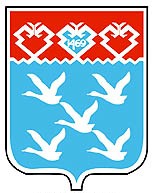 Чувашская РеспубликаУправление образования      администрации города ЧебоксарыПРИКАЗ       21.04.2014    №      246ПРИКАЗ       21.04.2014    №      246ПРИКАЗ       21.04.2014    №      246№ п/пПолное наименование организации в соответствии с уставомАдрес организацииАдреса, закрепленные за дошкольными образовательными организациями Муниципальное бюджетное дошкольное образовательное учреждение «Детский сад № 6 «Малахит» города Чебоксары Чувашской Республики428003, г.Чебоксары, ул.Чапаева,  1 Бул. Чапаева 2, ул. Маршака 10, 12,12 к1, 14,14 к 1,16ул. Ярмарочная 5, 7, 7/2, 10, 14 ул. Байдула 5, 5/1, 7, 9, 11ул. Базарная 5, 7, 10ул. Н. Рождественского 6, 8, 9, 19ул. Смирнова 6, 7ул. Цивильская  13/1ул. Чапаева 4, 6, 8, 8/1, 8/2, ул. Маршака 3, 8ул. Ярмарочная 6, 8, 8/5ул. Тукташа  5/12, 7/8ул. Байдула 8, 6, 10б-р Волкова 5,6, 8ул. Чапаева 5, 5/1, 7,9, 9/1,11,12, 13ул. Гагарина 17,19,21,23ул. Маршака 2/3, 4,6,6/1,5/1,8/1, 7аул. Ярмарочная 9 к 1,11, 11к1, 15, 15 к1ул. Николаева 13,15,17,19ул. Энгельса 17,19, 14,16,20,24Школьный проезд 4,6,8,10ул. Гагарина 20,22Муниципальное бюджетное дошкольное образовательное учреждение «Детский сад № 9 общеразвивающего вида с приоритетным осуществлением деятельности по художественно-эстетическому  развитию детей» города Чебоксары Чувашской Республики428003, г.Чебоксары, ул.Чапаева,  8 А, 8 Бул. Чапаева 2, ул. Маршака 10, 12,12 к1, 14,14 к 1,16ул. Ярмарочная 5, 7, 7/2, 10, 14 ул. Байдула 5, 5/1, 7, 9, 11ул. Базарная 5, 7, 10ул. Н. Рождественского 6, 8, 9, 19ул. Смирнова 6, 7ул. Цивильская  13/1ул. Чапаева 4, 6, 8, 8/1, 8/2, ул. Маршака 3, 8ул. Ярмарочная 6, 8, 8/5ул. Тукташа  5/12, 7/8ул. Байдула 8, 6, 10б-р Волкова 5,6, 8ул. Чапаева 5, 5/1, 7,9, 9/1,11,12, 13ул. Гагарина 17,19,21,23ул. Маршака 2/3, 4,6,6/1,5/1,8/1, 7аул. Ярмарочная 9 к 1,11, 11к1, 15, 15 к1ул. Николаева 13,15,17,19ул. Энгельса 17,19, 14,16,20,24Школьный проезд 4,6,8,10ул. Гагарина 20,22Муниципальное бюджетное дошкольное образовательное учреждение «Детский сад № 61» города Чебоксары Чувашской Республики428003, г.Чебоксары, ул.Гагарина, 17 Аул. Чапаева 2, ул. Маршака 10, 12,12 к1, 14,14 к 1,16ул. Ярмарочная 5, 7, 7/2, 10, 14 ул. Байдула 5, 5/1, 7, 9, 11ул. Базарная 5, 7, 10ул. Н. Рождественского 6, 8, 9, 19ул. Смирнова 6, 7ул. Цивильская  13/1ул. Чапаева 4, 6, 8, 8/1, 8/2, ул. Маршака 3, 8ул. Ярмарочная 6, 8, 8/5ул. Тукташа  5/12, 7/8ул. Байдула 8, 6, 10б-р Волкова 5,6, 8ул. Чапаева 5, 5/1, 7,9, 9/1,11,12, 13ул. Гагарина 17,19,21,23ул. Маршака 2/3, 4,6,6/1,5/1,8/1, 7аул. Ярмарочная 9 к 1,11, 11к1, 15, 15 к1ул. Николаева 13,15,17,19ул. Энгельса 17,19, 14,16,20,24Школьный проезд 4,6,8,10ул. Гагарина 20,22Муниципальное бюджетное дошкольное образовательное учреждение «Детский сад № 48 «Ладушки» города Чебоксары Чувашской Республики428003, г.Чебоксары, ул.Чапаева, 24 Аул. Чапаева 2, ул. Маршака 10, 12,12 к1, 14,14 к 1,16ул. Ярмарочная 5, 7, 7/2, 10, 14 ул. Байдула 5, 5/1, 7, 9, 11ул. Базарная 5, 7, 10ул. Н. Рождественского 6, 8, 9, 19ул. Смирнова 6, 7ул. Цивильская  13/1ул. Чапаева 4, 6, 8, 8/1, 8/2, ул. Маршака 3, 8ул. Ярмарочная 6, 8, 8/5ул. Тукташа  5/12, 7/8ул. Байдула 8, 6, 10б-р Волкова 5,6, 8ул. Чапаева 5, 5/1, 7,9, 9/1,11,12, 13ул. Гагарина 17,19,21,23ул. Маршака 2/3, 4,6,6/1,5/1,8/1, 7аул. Ярмарочная 9 к 1,11, 11к1, 15, 15 к1ул. Николаева 13,15,17,19ул. Энгельса 17,19, 14,16,20,24Школьный проезд 4,6,8,10ул. Гагарина 20,22Муниципальное бюджетное дошкольное образовательное учреждение «Детский сад № 36» города Чебоксары Чувашской Республики428010, г.Чебоксары, ул. Коммунальная слобода,  23ул. Короленкоул. Сеченоваул. Кольцова ул. Щорсаул. Б.Хмельницкого: с д.1 по д.53(нечетные дома); с д.2 по д.44 (четные дома)ул. Сувороваул. Суриковаул. Разинаул. Васнецоваул. Чеховаул. Ватутинаул. Пугачеваул. Яблоневая: с д.1 по д.83(нечетные дома); с д.2 по д.76(четные дома)ул. Парижской Коммуны д.2 ул. Коммунальная Слободаул. 2-ая Коммунальная Слобода ул. Репина: с д.1 по д.89(нечетные дома); с д.2 по д.94(четные дома)ул. Правая Набережная  Сугуткипер. Мельничныйпер. Совхозныйпер. Федотова пл. Совхознаяул. Б.Хмельницкого: с д.87по д.129(нечетные дома); с д. 72 до конца (четные дома), 94 корп 1, 2,3; 96 корп 1,2;ул. Репина с 125 по 141 (нечетные дома); с 124 по 132 (четные дома)ул. Фучика ул. Серафимовичаул. Академика Павловаул. Салтыкова-Щедринаул. Кулибинаул.8-е Мартаул. Циалковскогоул. Жуковскогоул. Котовскогоул. Адмирала Нахимоваул. Кочубеяул. Заречнаяул. Яблоневая с д. 85 по д.123(нечетные дома); с  78 (четные дома)пер. Кошкинскийпер. Ягодныйул. Дубравнаяул. Еловая9-этажный 216-квартирный жилой дом в микрорайоне №4 жилого района по ул. Б.Хмельницкого, поз. 910-этажный дом (поз.15) ул. Б.Хмельницкого,  (позиция 15), мкр. №210-этажный жилой дом (поз.16) в мкр. №2 жилого района по ул. Б.Хмельницкого, поз. 16, на з/у с к/н21:01:020601:2223ул. Б.Хмельницкого: с д.61 по д.83(нечетные дома); с д. 46 до 68 (четные дома)  ул. Репина с 91 по 123 (нечетные дома); с 96 по 122 (четные дома)ул. Фучика ул. Кутузоваул. Парижской Коммуны с д.3 по д.16ул. Адмирала Ушаковаул. Дементьева(микрорайон «Садовый»)Муниципальное бюджетное дошкольное образовательное учреждение «Детский сад  № 118» города Чебоксары Чувашской Республики428010, г.Чебоксары, ул.Б.Хмельницкого, 117 Аул. Короленкоул. Сеченоваул. Кольцова ул. Щорсаул. Б.Хмельницкого: с д.1 по д.53(нечетные дома); с д.2 по д.44 (четные дома)ул. Сувороваул. Суриковаул. Разинаул. Васнецоваул. Чеховаул. Ватутинаул. Пугачеваул. Яблоневая: с д.1 по д.83(нечетные дома); с д.2 по д.76(четные дома)ул. Парижской Коммуны д.2 ул. Коммунальная Слободаул. 2-ая Коммунальная Слобода ул. Репина: с д.1 по д.89(нечетные дома); с д.2 по д.94(четные дома)ул. Правая Набережная  Сугуткипер. Мельничныйпер. Совхозныйпер. Федотова пл. Совхознаяул. Б.Хмельницкого: с д.87по д.129(нечетные дома); с д. 72 до конца (четные дома), 94 корп 1, 2,3; 96 корп 1,2;ул. Репина с 125 по 141 (нечетные дома); с 124 по 132 (четные дома)ул. Фучика ул. Серафимовичаул. Академика Павловаул. Салтыкова-Щедринаул. Кулибинаул.8-е Мартаул. Циалковскогоул. Жуковскогоул. Котовскогоул. Адмирала Нахимоваул. Кочубеяул. Заречнаяул. Яблоневая с д. 85 по д.123(нечетные дома); с  78 (четные дома)пер. Кошкинскийпер. Ягодныйул. Дубравнаяул. Еловая9-этажный 216-квартирный жилой дом в микрорайоне №4 жилого района по ул. Б.Хмельницкого, поз. 910-этажный дом (поз.15) ул. Б.Хмельницкого,  (позиция 15), мкр. №210-этажный жилой дом (поз.16) в мкр. №2 жилого района по ул. Б.Хмельницкого, поз. 16, на з/у с к/н21:01:020601:2223ул. Б.Хмельницкого: с д.61 по д.83(нечетные дома); с д. 46 до 68 (четные дома)  ул. Репина с 91 по 123 (нечетные дома); с 96 по 122 (четные дома)ул. Фучика ул. Кутузоваул. Парижской Коммуны с д.3 по д.16ул. Адмирала Ушаковаул. Дементьева(микрорайон «Садовый»)Муниципальное бюджетное дошкольное образовательное учреждение «Детский сад № 13 общеразвивающего вида с приоритетным осуществлением деятельности по социально-личностному  развитию детей» города Чебоксары Чувашской Республики428000, г.Чебоксары, ул. Н.Ильбекова, 4 Апр. Ленина  6а, 14, 16, 16а, 18, 18а, 20, 22, 24, 30ул. Шевченко 1/1, 21, 25, 27, 29, 31ул. Ильбекова 2, 3, 4/1, 7, 7/1, 7/2ул. К. Маркса 22, 24, 40, 42, 44, 46, 62 ул. Ленинградская, 14,16,21,23, 24, 26, 27, 28, 31, 37ул. Дзержинского, 20, 25, 31Президентский бульвар, 11,33ул. Усадская (частный сектор)ул.Интернациональная(частный сектор)ул. Дзержинского 16, 19ул. Энгельса 1, 1к1, 1к2, 1к3,  поз.31пр. Ленина 1, 3, 5, 7, 7к1, 7бул. К. Маркса 31, 31а, 33, 35, 39/6, 51ул. Кооперативная 1, 4, 6ул. Электрозаводская 1, 2, 3, 4, 5, 6, 7, 8, (частный сектор)ул. Харьковская 1,2,3,4,5,6 (частный сектор)ул. Ярославская 17, 30, 34/8, 42, 44, 58, 62, 64, 46, 48, 50, 72, 74ул. К. Маркса 17, 19ул. Купца Ефремова, 1пр. Ленина 26а, 28, 30ул. Гагарина 3, 3/1, 3/2, 5пр. Ленина 11, 11а, 13, 17, 19, 19/1, 21, 21/1, 25, 25/1, 27ул. Энгельса 2, 3, 3/1, 3/2, 3/3, 4, 5, 5/1, 6, 12, 14, 16ул. Гагарина 7, 9, 11, 12, 13, 15, 15/1, 16, 18Муниципальное бюджетное дошкольное образовательное учреждение «Детский сад № 24» города Чебоксары Чувашской Республики428000, г.Чебоксары, пр.Ленина, 7Апр. Ленина  6а, 14, 16, 16а, 18, 18а, 20, 22, 24, 30ул. Шевченко 1/1, 21, 25, 27, 29, 31ул. Ильбекова 2, 3, 4/1, 7, 7/1, 7/2ул. К. Маркса 22, 24, 40, 42, 44, 46, 62 ул. Ленинградская, 14,16,21,23, 24, 26, 27, 28, 31, 37ул. Дзержинского, 20, 25, 31Президентский бульвар, 11,33ул. Усадская (частный сектор)ул.Интернациональная(частный сектор)ул. Дзержинского 16, 19ул. Энгельса 1, 1к1, 1к2, 1к3,  поз.31пр. Ленина 1, 3, 5, 7, 7к1, 7бул. К. Маркса 31, 31а, 33, 35, 39/6, 51ул. Кооперативная 1, 4, 6ул. Электрозаводская 1, 2, 3, 4, 5, 6, 7, 8, (частный сектор)ул. Харьковская 1,2,3,4,5,6 (частный сектор)ул. Ярославская 17, 30, 34/8, 42, 44, 58, 62, 64, 46, 48, 50, 72, 74ул. К. Маркса 17, 19ул. Купца Ефремова, 1пр. Ленина 26а, 28, 30ул. Гагарина 3, 3/1, 3/2, 5пр. Ленина 11, 11а, 13, 17, 19, 19/1, 21, 21/1, 25, 25/1, 27ул. Энгельса 2, 3, 3/1, 3/2, 3/3, 4, 5, 5/1, 6, 12, 14, 16ул. Гагарина 7, 9, 11, 12, 13, 15, 15/1, 16, 18Муниципальное бюджетное дошкольное образовательное учреждение «Детский сад № 25» города Чебоксары Чувашской Республики428003, г.Чебоксары, ул. Гагарина, 5Апр. Ленина  6а, 14, 16, 16а, 18, 18а, 20, 22, 24, 30ул. Шевченко 1/1, 21, 25, 27, 29, 31ул. Ильбекова 2, 3, 4/1, 7, 7/1, 7/2ул. К. Маркса 22, 24, 40, 42, 44, 46, 62 ул. Ленинградская, 14,16,21,23, 24, 26, 27, 28, 31, 37ул. Дзержинского, 20, 25, 31Президентский бульвар, 11,33ул. Усадская (частный сектор)ул.Интернациональная(частный сектор)ул. Дзержинского 16, 19ул. Энгельса 1, 1к1, 1к2, 1к3,  поз.31пр. Ленина 1, 3, 5, 7, 7к1, 7бул. К. Маркса 31, 31а, 33, 35, 39/6, 51ул. Кооперативная 1, 4, 6ул. Электрозаводская 1, 2, 3, 4, 5, 6, 7, 8, (частный сектор)ул. Харьковская 1,2,3,4,5,6 (частный сектор)ул. Ярославская 17, 30, 34/8, 42, 44, 58, 62, 64, 46, 48, 50, 72, 74ул. К. Маркса 17, 19ул. Купца Ефремова, 1пр. Ленина 26а, 28, 30ул. Гагарина 3, 3/1, 3/2, 5пр. Ленина 11, 11а, 13, 17, 19, 19/1, 21, 21/1, 25, 25/1, 27ул. Энгельса 2, 3, 3/1, 3/2, 3/3, 4, 5, 5/1, 6, 12, 14, 16ул. Гагарина 7, 9, 11, 12, 13, 15, 15/1, 16, 18Муниципальное бюджетное дошкольное  образовательное учреждение «Детский сад № 41 «Зоренька» города Чебоксары Чувашской Республики428003, г.Чебоксары, ул. Энгельса ,14 Апр. Ленина  6а, 14, 16, 16а, 18, 18а, 20, 22, 24, 30ул. Шевченко 1/1, 21, 25, 27, 29, 31ул. Ильбекова 2, 3, 4/1, 7, 7/1, 7/2ул. К. Маркса 22, 24, 40, 42, 44, 46, 62 ул. Ленинградская, 14,16,21,23, 24, 26, 27, 28, 31, 37ул. Дзержинского, 20, 25, 31Президентский бульвар, 11,33ул. Усадская (частный сектор)ул.Интернациональная(частный сектор)ул. Дзержинского 16, 19ул. Энгельса 1, 1к1, 1к2, 1к3,  поз.31пр. Ленина 1, 3, 5, 7, 7к1, 7бул. К. Маркса 31, 31а, 33, 35, 39/6, 51ул. Кооперативная 1, 4, 6ул. Электрозаводская 1, 2, 3, 4, 5, 6, 7, 8, (частный сектор)ул. Харьковская 1,2,3,4,5,6 (частный сектор)ул. Ярославская 17, 30, 34/8, 42, 44, 58, 62, 64, 46, 48, 50, 72, 74ул. К. Маркса 17, 19ул. Купца Ефремова, 1пр. Ленина 26а, 28, 30ул. Гагарина 3, 3/1, 3/2, 5пр. Ленина 11, 11а, 13, 17, 19, 19/1, 21, 21/1, 25, 25/1, 27ул. Энгельса 2, 3, 3/1, 3/2, 3/3, 4, 5, 5/1, 6, 12, 14, 16ул. Гагарина 7, 9, 11, 12, 13, 15, 15/1, 16, 18Муниципальное бюджетное дошкольное образовательное учреждение «Детский сад № 46 общеразвивающего вида с приоритетным осуществлением деятельности по социально-личностному  развитию детей» города Чебоксары Чувашской Республики428003, г.Чебоксары, пр.Ленина, 36 Апр. Ленина 32, 34, 36, 38к1, 31, 33, 33к1ул. Энгельса 2/4,3,5, 18, 20, 22, 22к1ул. Гагарина  6/1, 8, 12, 16ул. Николаева 3пр. Ленина 38, 38к2,40,42, 42к1,44,46ул. Петрова 7,9,11,13ул. Николаева 5, 36/6, 11пр. Ленина  35,39,47,49ул. Энгельса 15, 15, 21, 23,26,30,32,34Муниципальное бюджетное дошкольное образовательное учреждение «Детский сад № 49 «Березка» города Чебоксары Чувашской Республики428003, г.Чебоксары, пр.Ленина,  44 Апр. Ленина 32, 34, 36, 38к1, 31, 33, 33к1ул. Энгельса 2/4,3,5, 18, 20, 22, 22к1ул. Гагарина  6/1, 8, 12, 16ул. Николаева 3пр. Ленина 38, 38к2,40,42, 42к1,44,46ул. Петрова 7,9,11,13ул. Николаева 5, 36/6, 11пр. Ленина  35,39,47,49ул. Энгельса 15, 15, 21, 23,26,30,32,34Муниципальное бюджетное дошкольное образовательное учреждение «Детский сад № 35 «Колобок»  города Чебоксары Чувашской Республики428003, г.Чебоксары, ул. Николаева, 7пр. Ленина 32, 34, 36, 38к1, 31, 33, 33к1ул. Энгельса 2/4,3,5, 18, 20, 22, 22к1ул. Гагарина  6/1, 8, 12, 16ул. Николаева 3пр. Ленина 38, 38к2,40,42, 42к1,44,46ул. Петрова 7,9,11,13ул. Николаева 5, 36/6, 11пр. Ленина  35,39,47,49ул. Энгельса 15, 15, 21, 23,26,30,32,34Муниципальное бюджетное дошкольное образовательное учреждение «Детский сад № 50 общеразвивающего вида с приоритетным осуществлением деятельности по художественно-эстетическому  развитию детей» города Чебоксары Чувашской Республики 428020, г.Чебоксары, пр.Ленина, 59 Аул. Привокзальная 4,6пр. Ленина 59, 57, 55, 53, 51, 51к1 ул. Энгельса 38, 40, 42, 42к1, 44, 46, 46к1, 48,50, 52ул. Николаева 2,6Ул. Привокзальная 8.10,12, 14пр. Ленина  48, 52, 54, 56, 58ул. Гладкова 6,10,20,24,26,30,32,34,36,38, ул. Строителей  6,8,10,12,14,3,5,9,11,13 ул. Кочеткова 2-34,1-33ул. Лунная  1-33(нечет),2-42(четн)ул. Осипова  4,8,12,10, 14,18,22.26,30.34,38, 21,25,29ул. В. Буртаса  2,8,10, 12, 14, 16, 1, 5, 9ул. Крепкова 2,6,10,18,24ул. В.Токсина 2,4.6.8,1,5,9Муниципальное бюджетное дошкольное образовательное учреждение «Детский сад № 59  «Сударушка» общеразвивающего вида с приоритетным осуществлением деятельности по социально-личностному  развитию детей» города Чебоксары Чувашской Республики428020, г.Чебоксары, пр.Ленина, 53 Аул. Привокзальная 4,6пр. Ленина 59, 57, 55, 53, 51, 51к1 ул. Энгельса 38, 40, 42, 42к1, 44, 46, 46к1, 48,50, 52ул. Николаева 2,6Ул. Привокзальная 8.10,12, 14пр. Ленина  48, 52, 54, 56, 58ул. Гладкова 6,10,20,24,26,30,32,34,36,38, ул. Строителей  6,8,10,12,14,3,5,9,11,13 ул. Кочеткова 2-34,1-33ул. Лунная  1-33(нечет),2-42(четн)ул. Осипова  4,8,12,10, 14,18,22.26,30.34,38, 21,25,29ул. В. Буртаса  2,8,10, 12, 14, 16, 1, 5, 9ул. Крепкова 2,6,10,18,24ул. В.Токсина 2,4.6.8,1,5,9Муниципальное бюджетное дошкольное образовательное учреждение «Детский сад № 64 «Крепыш» города Чебоксары Чувашской Республики428020, г.Чебоксары, пр.Ленина, 58 Аул. Привокзальная 4,6пр. Ленина 59, 57, 55, 53, 51, 51к1 ул. Энгельса 38, 40, 42, 42к1, 44, 46, 46к1, 48,50, 52ул. Николаева 2,6Ул. Привокзальная 8.10,12, 14пр. Ленина  48, 52, 54, 56, 58ул. Гладкова 6,10,20,24,26,30,32,34,36,38, ул. Строителей  6,8,10,12,14,3,5,9,11,13 ул. Кочеткова 2-34,1-33ул. Лунная  1-33(нечет),2-42(четн)ул. Осипова  4,8,12,10, 14,18,22.26,30.34,38, 21,25,29ул. В. Буртаса  2,8,10, 12, 14, 16, 1, 5, 9ул. Крепкова 2,6,10,18,24ул. В.Токсина 2,4.6.8,1,5,9Муниципальное бюджетное дошкольное образовательное учреждение «Центр развития ребенка - детский сад № 8 «Дворец детской радости» города Чебоксары Чувашской Республики428020, г. Чебоксары, ул. Строителей, 8ул. Привокзальная 4,6пр. Ленина 59, 57, 55, 53, 51, 51к1 ул. Энгельса 38, 40, 42, 42к1, 44, 46, 46к1, 48,50, 52ул. Николаева 2,6Ул. Привокзальная 8.10,12, 14пр. Ленина  48, 52, 54, 56, 58ул. Гладкова 6,10,20,24,26,30,32,34,36,38, ул. Строителей  6,8,10,12,14,3,5,9,11,13 ул. Кочеткова 2-34,1-33ул. Лунная  1-33(нечет),2-42(четн)ул. Осипова  4,8,12,10, 14,18,22.26,30.34,38, 21,25,29ул. В. Буртаса  2,8,10, 12, 14, 16, 1, 5, 9ул. Крепкова 2,6,10,18,24ул. В.Токсина 2,4.6.8,1,5,9Муниципальное бюджетное дошкольное образовательное учреждение «Детский сад № 66 общеразвивающего вида с приоритетным осуществлением деятельности по художественно-эстетическому  развитию детей» города Чебоксары Чувашской Республики428029, г.Чебоксары, ул.Ленинского Комсомола, 6 АПроспект И.Яковлева: 6;6 к1; 6 к2; 6 б; 8 к1; 8 к2;Улица Ленинского Комсомола:6, 8; 8а; 10; 10 к1; 12;Улица Хузангая: 2/14; 4 к1; 6; 6 к1; 6 к2; 8 к2Проспект 9 Пятилетки: 1; 3; 3 к1; 5/12; 5 к1;Улица Хузангая: 8 к.1; 10; 10 к1;Проспект И.Яковлева: 8; 8 к1;10; 10 к1; 10 к2;Эгерский бульвар: 21; 23; 27;Улица Ленинского Комсомола: 24 к2; 26; 26 к1; 28; 30, 32/19;Улица Ленинского Комсомола: 9; 16; 18; 20; 24; 24 к1;Эгерский бульвар: 25;Проспект 9 Пятилетки:7/13; 7; 7 к1; 13; 15; 15 к1; 15 к2; 17; 19/37;Улица Хузангая: 5а; 6; 7; 7 к1; 9; 9 к1; 11;Эгерский бульвар: 31/14; 33; 35; 35 к1;Улица Шумилова: 10; 12 к1; 12 к2.Улица Шумилова: 3; 13;13 к1;Улица Шумилова: 1; 4; 4а; 5; 9; 11;Улица Хузангая: 1; Эгерский бульвар: 29;Улица Ленинского Комсомола:5Муниципальное автономное дошкольное образовательное учреждение «Детский сад № 75 общеразвивающего вида с приоритетным осуществлением деятельности по познавательно-речевому  развитию детей» города Чебоксары Чувашской Республики столицы Чувашской Республики428027 г.Чебоксары, пр.9 пятилетки , 3АПроспект И.Яковлева: 6;6 к1; 6 к2; 6 б; 8 к1; 8 к2;Улица Ленинского Комсомола:6, 8; 8а; 10; 10 к1; 12;Улица Хузангая: 2/14; 4 к1; 6; 6 к1; 6 к2; 8 к2Проспект 9 Пятилетки: 1; 3; 3 к1; 5/12; 5 к1;Улица Хузангая: 8 к.1; 10; 10 к1;Проспект И.Яковлева: 8; 8 к1;10; 10 к1; 10 к2;Эгерский бульвар: 21; 23; 27;Улица Ленинского Комсомола: 24 к2; 26; 26 к1; 28; 30, 32/19;Улица Ленинского Комсомола: 9; 16; 18; 20; 24; 24 к1;Эгерский бульвар: 25;Проспект 9 Пятилетки:7/13; 7; 7 к1; 13; 15; 15 к1; 15 к2; 17; 19/37;Улица Хузангая: 5а; 6; 7; 7 к1; 9; 9 к1; 11;Эгерский бульвар: 31/14; 33; 35; 35 к1;Улица Шумилова: 10; 12 к1; 12 к2.Улица Шумилова: 3; 13;13 к1;Улица Шумилова: 1; 4; 4а; 5; 9; 11;Улица Хузангая: 1; Эгерский бульвар: 29;Улица Ленинского Комсомола:5Муниципальное бюджетное дошкольное образовательное учреждение «Детский сад № 76 «Здоровейка» города Чебоксары Чувашской Республики428029,  г. Чебоксары, ул. Ленинского Комсомола, 20 АПроспект И.Яковлева: 6;6 к1; 6 к2; 6 б; 8 к1; 8 к2;Улица Ленинского Комсомола:6, 8; 8а; 10; 10 к1; 12;Улица Хузангая: 2/14; 4 к1; 6; 6 к1; 6 к2; 8 к2Проспект 9 Пятилетки: 1; 3; 3 к1; 5/12; 5 к1;Улица Хузангая: 8 к.1; 10; 10 к1;Проспект И.Яковлева: 8; 8 к1;10; 10 к1; 10 к2;Эгерский бульвар: 21; 23; 27;Улица Ленинского Комсомола: 24 к2; 26; 26 к1; 28; 30, 32/19;Улица Ленинского Комсомола: 9; 16; 18; 20; 24; 24 к1;Эгерский бульвар: 25;Проспект 9 Пятилетки:7/13; 7; 7 к1; 13; 15; 15 к1; 15 к2; 17; 19/37;Улица Хузангая: 5а; 6; 7; 7 к1; 9; 9 к1; 11;Эгерский бульвар: 31/14; 33; 35; 35 к1;Улица Шумилова: 10; 12 к1; 12 к2.Улица Шумилова: 3; 13;13 к1;Улица Шумилова: 1; 4; 4а; 5; 9; 11;Улица Хузангая: 1; Эгерский бульвар: 29;Улица Ленинского Комсомола:5Муниципальное бюджетное дошкольное образовательное учреждение «Детский сад  № 83» города Чебоксары Чувашской Республики428029, г. Чебоксары, ул.Шумилова, 7 АПроспект И.Яковлева: 6;6 к1; 6 к2; 6 б; 8 к1; 8 к2;Улица Ленинского Комсомола:6, 8; 8а; 10; 10 к1; 12;Улица Хузангая: 2/14; 4 к1; 6; 6 к1; 6 к2; 8 к2Проспект 9 Пятилетки: 1; 3; 3 к1; 5/12; 5 к1;Улица Хузангая: 8 к.1; 10; 10 к1;Проспект И.Яковлева: 8; 8 к1;10; 10 к1; 10 к2;Эгерский бульвар: 21; 23; 27;Улица Ленинского Комсомола: 24 к2; 26; 26 к1; 28; 30, 32/19;Улица Ленинского Комсомола: 9; 16; 18; 20; 24; 24 к1;Эгерский бульвар: 25;Проспект 9 Пятилетки:7/13; 7; 7 к1; 13; 15; 15 к1; 15 к2; 17; 19/37;Улица Хузангая: 5а; 6; 7; 7 к1; 9; 9 к1; 11;Эгерский бульвар: 31/14; 33; 35; 35 к1;Улица Шумилова: 10; 12 к1; 12 к2.Улица Шумилова: 3; 13;13 к1;Улица Шумилова: 1; 4; 4а; 5; 9; 11;Улица Хузангая: 1; Эгерский бульвар: 29;Улица Ленинского Комсомола:5Муниципальное бюджетное дошкольное образовательное учреждение «Детский сад № 113 общеразвивающего вида с приоритетным осуществлением деятельности по социально-личностному  развитию детей» города Чебоксары Чувашской Республики428027, г.Чебоксары, Эгерский бульвар, 35АПроспект И.Яковлева: 6;6 к1; 6 к2; 6 б; 8 к1; 8 к2;Улица Ленинского Комсомола:6, 8; 8а; 10; 10 к1; 12;Улица Хузангая: 2/14; 4 к1; 6; 6 к1; 6 к2; 8 к2Проспект 9 Пятилетки: 1; 3; 3 к1; 5/12; 5 к1;Улица Хузангая: 8 к.1; 10; 10 к1;Проспект И.Яковлева: 8; 8 к1;10; 10 к1; 10 к2;Эгерский бульвар: 21; 23; 27;Улица Ленинского Комсомола: 24 к2; 26; 26 к1; 28; 30, 32/19;Улица Ленинского Комсомола: 9; 16; 18; 20; 24; 24 к1;Эгерский бульвар: 25;Проспект 9 Пятилетки:7/13; 7; 7 к1; 13; 15; 15 к1; 15 к2; 17; 19/37;Улица Хузангая: 5а; 6; 7; 7 к1; 9; 9 к1; 11;Эгерский бульвар: 31/14; 33; 35; 35 к1;Улица Шумилова: 10; 12 к1; 12 к2.Улица Шумилова: 3; 13;13 к1;Улица Шумилова: 1; 4; 4а; 5; 9; 11;Улица Хузангая: 1; Эгерский бульвар: 29;Улица Ленинского Комсомола:5Муниципальное бюджетное дошкольное образовательное учреждение «Детский сад № 106 комбинированного вида» города Чебоксары Чувашской Республики428029, г. Чебоксары, ул. Шумилова, 7Проспект И.Яковлева: 6;6 к1; 6 к2; 6 б; 8 к1; 8 к2;Улица Ленинского Комсомола:6, 8; 8а; 10; 10 к1; 12;Улица Хузангая: 2/14; 4 к1; 6; 6 к1; 6 к2; 8 к2Проспект 9 Пятилетки: 1; 3; 3 к1; 5/12; 5 к1;Улица Хузангая: 8 к.1; 10; 10 к1;Проспект И.Яковлева: 8; 8 к1;10; 10 к1; 10 к2;Эгерский бульвар: 21; 23; 27;Улица Ленинского Комсомола: 24 к2; 26; 26 к1; 28; 30, 32/19;Улица Ленинского Комсомола: 9; 16; 18; 20; 24; 24 к1;Эгерский бульвар: 25;Проспект 9 Пятилетки:7/13; 7; 7 к1; 13; 15; 15 к1; 15 к2; 17; 19/37;Улица Хузангая: 5а; 6; 7; 7 к1; 9; 9 к1; 11;Эгерский бульвар: 31/14; 33; 35; 35 к1;Улица Шумилова: 10; 12 к1; 12 к2.Улица Шумилова: 3; 13;13 к1;Улица Шумилова: 1; 4; 4а; 5; 9; 11;Улица Хузангая: 1; Эгерский бульвар: 29;Улица Ленинского Комсомола:5Муниципальное бюджетное дошкольное образовательное учреждение  «Центр развития ребёнка – детский сад № 134 «Жемчужинка» города Чебоксары Чувашской Республики    428027, Чувашская Республика, г. Чебоксары, ул. Хузангая, д. 25А.(8352) 51-30-17, 51-30-60.Ул. Хузангая 17,21, 25,27, 29, 32/1, 32, 34, 36, 38, 40, 22/1, 24, 28, 30Ул. Кукшумская 7, 11, 15, 9, 5, 5/1, 17.Пр. 9-ой Пятилетки 6, 8, 10, 12, 2/3, 4, 4А, 2/1, 2/2, 2, 2А,16/15, 20, 26, 18, 16/1, 18/2Пр. Яковлева10А, 14, 16.Муниципальное бюджетное дошкольное образовательное учреждение «Детский сад № 145 комбинированного вида» города Чебоксары Чувашской Республики 428027, Чувашская Республика, г.Чебоксары, ул.Хузангая, д.17 а.(8352) 51 - 36 -16Ул. Хузангая 17,21, 25,27, 29, 32/1, 32, 34, 36, 38, 40, 22/1, 24, 28, 30Ул. Кукшумская 7, 11, 15, 9, 5, 5/1, 17.Пр. 9-ой Пятилетки 6, 8, 10, 12, 2/3, 4, 4А, 2/1, 2/2, 2, 2А,16/15, 20, 26, 18, 16/1, 18/2Пр. Яковлева10А, 14, 16.Муниципальное бюджетное дошкольное образовательное учреждение  «Детский сад №158 «Рябинушка»  общеразвивающего вида с приоритетным осуществлением деятельности  по социально-личностному развитию  детей» города Чебоксары Чувашской Республики428027, Чувашская Республика, г. Чебоксары ул. Хузангая,  дом 30АУл. Хузангая 17,21, 25,27, 29, 32/1, 32, 34, 36, 38, 40, 22/1, 24, 28, 30Ул. Кукшумская 7, 11, 15, 9, 5, 5/1, 17.Пр. 9-ой Пятилетки 6, 8, 10, 12, 2/3, 4, 4А, 2/1, 2/2, 2, 2А,16/15, 20, 26, 18, 16/1, 18/2Пр. Яковлева10А, 14, 16.Муниципальное бюджетное дошкольное образовательное учреждение «Детский сад № 121 комбинированного вида» города Чебоксары Чувашской Республики 428027, Чувашская Республика, г. Чебоксары ул. Кукшумская, д. 3Ул. Хузангая 17,21, 25,27, 29, 32/1, 32, 34, 36, 38, 40, 22/1, 24, 28, 30Ул. Кукшумская 7, 11, 15, 9, 5, 5/1, 17.Пр. 9-ой Пятилетки 6, 8, 10, 12, 2/3, 4, 4А, 2/1, 2/2, 2, 2А,16/15, 20, 26, 18, 16/1, 18/2Пр. Яковлева10А, 14, 16.Муниципальное бюджетное дошкольное образовательное учреждение «Детский сад № 149 «Лесная сказка» общеразвивающего вида с приоритетным осуществлением деятельности по социально-личностному  развитию детей» города Чебоксары Чувашской Республики428027, Чувашская Республика, г. Чебоксары, пр. 9 Пятилетки,6а.(8352) 51-14-95, 51-14-87Ул. Хузангая 17,21, 25,27, 29, 32/1, 32, 34, 36, 38, 40, 22/1, 24, 28, 30Ул. Кукшумская 7, 11, 15, 9, 5, 5/1, 17.Пр. 9-ой Пятилетки 6, 8, 10, 12, 2/3, 4, 4А, 2/1, 2/2, 2, 2А,16/15, 20, 26, 18, 16/1, 18/2Пр. Яковлева10А, 14, 16.Муниципальное бюджетное дошкольное образовательное  учреждение «Детский сад № 144» города Чебоксары Чувашской Республики428027, г.Чебоксары, ул.Кукшумская, 21 АЭгерский бульвар, д. 51а, 53,25,41, 43, 45, 47, 49 , 49а,  51, 46, 48, 59, 57, 55Ул. Кукшумская, д. 19,  21, 21 корп.1, 25, 25апр. 9-ой Пятилетки, д. 30, 16, 18/1, 22, 28/39, 28, 32, 22, корпус 2, 32/1, 24Муниципальное бюджетное дошкольное образовательное  учреждение «Детский сад № 146 «Петушок» города Чебоксары Чувашской Республики428027, г.Чебоксары, пр. 9 Пятилетки, 30АЭгерский бульвар, д. 51а, 53,25,41, 43, 45, 47, 49 , 49а,  51, 46, 48, 59, 57, 55Ул. Кукшумская, д. 19,  21, 21 корп.1, 25, 25апр. 9-ой Пятилетки, д. 30, 16, 18/1, 22, 28/39, 28, 32, 22, корпус 2, 32/1, 24Муниципальное бюджетное дошкольное образовательное  учреждение «Детский сад № 141 «Пилеш» комбинированного вида» города Чебоксары Чувашской Республики428027, г.Чебоксары, Эгерский бульвар, 47 АЭгерский бульвар, д. 51а, 53,25,41, 43, 45, 47, 49 , 49а,  51, 46, 48, 59, 57, 55Ул. Кукшумская, д. 19,  21, 21 корп.1, 25, 25апр. 9-ой Пятилетки, д. 30, 16, 18/1, 22, 28/39, 28, 32, 22, корпус 2, 32/1, 24Муниципальное бюджетное дошкольное образовательное учреждение «Детский сад № 162  общеразвивающего вида с приоритетным осуществлением деятельности по художественно-эстетическому  развитию детей» города Чебоксары Чувашской Республики428027, г.Чебоксары, Эгерский бульвар, 59 АЭгерский бульвар, д. 51а, 53,25,41, 43, 45, 47, 49 , 49а,  51, 46, 48, 59, 57, 55Ул. Кукшумская, д. 19,  21, 21 корп.1, 25, 25апр. 9-ой Пятилетки, д. 30, 16, 18/1, 22, 28/39, 28, 32, 22, корпус 2, 32/1, 24Муниципальное бюджетное дошкольное образовательное учреждение «Детский сад № 179 «Дюймовочка» города Чебоксары Чувашской  Республики 428024, г.Чебоксары, пр.Мира 74Пр.Мира  64,  66,  68,  70,  72,  76 (четные), 82,  84, 88б,  90,  92,  94, 96, 98,  100 (четные)Пр.Мира  15,  15а, 25,  27, 29, 33,  35,  37 (нечетные)Ул.ПристанционнаяЭгерский бульвар 3, 5,  5/1,  7,  7кор.1,  9,  11,  13,  15,  17/35 (нечетные) 6/1 (четные)Мясокомбинатский проезд с 1 по 7 линию Кабельный проезд Пр.Мира 11, 13 (нечетные)Ул. Хевешская 29, 29а,  33,  31,  31а, 35/17 (нечетные)30,  32,  34 (четные)17,  17а,  19,  21, 21а,  23,  23а,  23б (нечетные)Ул.Хевешская   19, 21,  23,  25,  27 (нечетные)20 (четные)Ул.Хевешская 1, 1кор.1,  3,  5, 5 кор.1 (позиция 2 стройка),  7,  9, 11,  11 кор.2,  15,  15 кор.1, 17 кор.1, 17кор.2 ,  19 а (нечетные)Муниципальное бюджетное дошкольное образовательное учреждение «Детский сад № 180 «Журавлик» города Чебоксары Чувашской Республики428024, г.Чебоксары, пр.Мира, 94 АПр.Мира  64,  66,  68,  70,  72,  76 (четные), 82,  84, 88б,  90,  92,  94, 96, 98,  100 (четные)Пр.Мира  15,  15а, 25,  27, 29, 33,  35,  37 (нечетные)Ул.ПристанционнаяЭгерский бульвар 3, 5,  5/1,  7,  7кор.1,  9,  11,  13,  15,  17/35 (нечетные) 6/1 (четные)Мясокомбинатский проезд с 1 по 7 линию Кабельный проезд Пр.Мира 11, 13 (нечетные)Ул. Хевешская 29, 29а,  33,  31,  31а, 35/17 (нечетные)30,  32,  34 (четные)17,  17а,  19,  21, 21а,  23,  23а,  23б (нечетные)Ул.Хевешская   19, 21,  23,  25,  27 (нечетные)20 (четные)Ул.Хевешская 1, 1кор.1,  3,  5, 5 кор.1 (позиция 2 стройка),  7,  9, 11,  11 кор.2,  15,  15 кор.1, 17 кор.1, 17кор.2 ,  19 а (нечетные)Муниципальное бюджетное дошкольное образовательное  учреждение «Детский сад № 151 «Ромашка» города Чебоксары Чувашской Республики428024, г.Чебоксары, Эгерский бульвар, 7АПр.Мира  64,  66,  68,  70,  72,  76 (четные), 82,  84, 88б,  90,  92,  94, 96, 98,  100 (четные)Пр.Мира  15,  15а, 25,  27, 29, 33,  35,  37 (нечетные)Ул.ПристанционнаяЭгерский бульвар 3, 5,  5/1,  7,  7кор.1,  9,  11,  13,  15,  17/35 (нечетные) 6/1 (четные)Мясокомбинатский проезд с 1 по 7 линию Кабельный проезд Пр.Мира 11, 13 (нечетные)Ул. Хевешская 29, 29а,  33,  31,  31а, 35/17 (нечетные)30,  32,  34 (четные)17,  17а,  19,  21, 21а,  23,  23а,  23б (нечетные)Ул.Хевешская   19, 21,  23,  25,  27 (нечетные)20 (четные)Ул.Хевешская 1, 1кор.1,  3,  5, 5 кор.1 (позиция 2 стройка),  7,  9, 11,  11 кор.2,  15,  15 кор.1, 17 кор.1, 17кор.2 ,  19 а (нечетные)Муниципальное бюджетное дошкольное образовательное учреждение «Детский сад  № 96 «Аленушка» города Чебоксары Чувашской Республики428024, г. Чебоксары , пр.Мира, 19 АПр.Мира  64,  66,  68,  70,  72,  76 (четные), 82,  84, 88б,  90,  92,  94, 96, 98,  100 (четные)Пр.Мира  15,  15а, 25,  27, 29, 33,  35,  37 (нечетные)Ул.ПристанционнаяЭгерский бульвар 3, 5,  5/1,  7,  7кор.1,  9,  11,  13,  15,  17/35 (нечетные) 6/1 (четные)Мясокомбинатский проезд с 1 по 7 линию Кабельный проезд Пр.Мира 11, 13 (нечетные)Ул. Хевешская 29, 29а,  33,  31,  31а, 35/17 (нечетные)30,  32,  34 (четные)17,  17а,  19,  21, 21а,  23,  23а,  23б (нечетные)Ул.Хевешская   19, 21,  23,  25,  27 (нечетные)20 (четные)Ул.Хевешская 1, 1кор.1,  3,  5, 5 кор.1 (позиция 2 стройка),  7,  9, 11,  11 кор.2,  15,  15 кор.1, 17 кор.1, 17кор.2 ,  19 а (нечетные)Муниципальное бюджетное дошкольное образовательное учреждение «Детский сад № 42» города Чебоксары Чувашской Республики428024, г.Чебоксары, ул. Хевешская,  7АПр.Мира  64,  66,  68,  70,  72,  76 (четные), 82,  84, 88б,  90,  92,  94, 96, 98,  100 (четные)Пр.Мира  15,  15а, 25,  27, 29, 33,  35,  37 (нечетные)Ул.ПристанционнаяЭгерский бульвар 3, 5,  5/1,  7,  7кор.1,  9,  11,  13,  15,  17/35 (нечетные) 6/1 (четные)Мясокомбинатский проезд с 1 по 7 линию Кабельный проезд Пр.Мира 11, 13 (нечетные)Ул. Хевешская 29, 29а,  33,  31,  31а, 35/17 (нечетные)30,  32,  34 (четные)17,  17а,  19,  21, 21а,  23,  23а,  23б (нечетные)Ул.Хевешская   19, 21,  23,  25,  27 (нечетные)20 (четные)Ул.Хевешская 1, 1кор.1,  3,  5, 5 кор.1 (позиция 2 стройка),  7,  9, 11,  11 кор.2,  15,  15 кор.1, 17 кор.1, 17кор.2 ,  19 а (нечетные)Муниципальное бюджетное дошкольное образовательное учреждение «Детский сад № 123 общеразвивающего вида с приоритетным осуществлением деятельности по физическому развитию детей» города Чебоксары Чувашской Республики428016, г.Чебоксары, ул. Совхозная, 10 Аулица Совхозная: д. 1, 1/1, 2, 2/1, 2/3, 4, 5, 6, 7, 8, 10, 11, 12, 13, 14, 15, 16, 17,18, 19, 21, 23, 25.Муниципальное автономное  дошкольное образовательное учреждение «Детский сад № 70 общеразвивающего вида с приоритетным осуществлением деятельности по художественно-эстетическому развитию детей» города Чебоксары Чувашской Республики - столицы Чувашской Республики.Чебоксары, пр. Молодежный, д. 7/1переулок Молодежный 1; 1/1; 3; 5; 5/1; 7; 9; 11; 11/1улица Декабристов 	1; 2; 6; 7; 8; 10; 12; 14; 14/1: 16; 16/1; 17/1; 18; 20; 20/1; 25; 27; 29; 31; 33;улица Калинина 100; 102; 102/1; 102/2; 102/3; 104/1; 104: 104/2;улица Гагарина 35;  37;  39; 41; 45; 47/1; 47; 49; 51; 53/1;ул. Халтурина д.17,19.пер. Кувшинский2/21-10, 12, 14, 16, 20.ул. Поворотно-Нагорная 1/25,3,5-11,13,14,15,17.ул. Волжская 1-24,25,а,26,28,29-32,35А,36-40,42-62(четн).ул. З. Яковлевой 8,20,21,23,25-27,32,33,36А,44,48,54,58.ул. Энергетиков 5,а,7,9-14,а,б,17,а,16,18,20,22,24,26,28,30,32,а,34,38,21,58.ул. Восточная 3,4,5,6,7,8,9,10,11,13,15,17,21.ул. И.Франко 2-6,7,9,11-18,20,22ул. Гайдара 1-I,1-6,7/46,8,10,а,5а.ул. Текстильщиков 1/103,2/105,2аб,3,4,5/8,6,а,в,7/7,8,а,б,в,г,д,9,а,10,11,12,а,13,а,14,15,16, 17,18,19,а,21,23,а,25/56.ул. Учительская 1-10,4А, 12, 14, 16, 18,20,21-24, 23а, 26, 28,30,32,34,36,38,40,42,44,46,48,50,52,54,56,58,60,62,66ул. Комбинатская д.1/6,2/4,4,5,7/7,6,а,8/5.ул. Кленовая 3,5,6-9, 11, 12, 15, 17,19/2.пер.Детский 3,5,5/2,6.ул. Калинина с д.1 по д.103/1(нечетные дома)ул. Казанская, д 2, 3, 6-13, 6А, 11А, 15-21 (нечетн.), 24, 28, 31, 32, 32А, 34, 35, 37А, 38, 39, 41, 45, 51пер. Учительский1-14. ул. 2 Чебоксарская 30,33,44,46,48,50ул. 15 лет Комсомолупер. Комбинатский 2/8,4.Слесарный овраг ул.1-ая Казанская 2,3,6-13,6А,11А,15-21(нечетн.),24,28,31,32,32А,34,35,37А,38,39,41,45,51пл. Речников д.1,3,5,6Ул. Калинина,91;И.Франко- 2-14;11,13,16;Текстильщиков-3,5,7-11,13,13А,15,17,19;Учительская-17, 19, 21, 28, 30, 34, 40, 44, 46, 50, 52, 60;Гайдара-2,4,6,1,3,8; Восточная-10,17,4,7,3.Улица ЯкимовскаяЯкимовский овраг2-й Якимовский овраг Муниципальное бюджетное дошкольное образовательное учреждение «Детский сад № 72»  города Чебоксары Чувашской Республики428008,  г.Чебоксары , ул. Энергетиков, д.21апереулок Молодежный 1; 1/1; 3; 5; 5/1; 7; 9; 11; 11/1улица Декабристов 	1; 2; 6; 7; 8; 10; 12; 14; 14/1: 16; 16/1; 17/1; 18; 20; 20/1; 25; 27; 29; 31; 33;улица Калинина 100; 102; 102/1; 102/2; 102/3; 104/1; 104: 104/2;улица Гагарина 35;  37;  39; 41; 45; 47/1; 47; 49; 51; 53/1;ул. Халтурина д.17,19.пер. Кувшинский2/21-10, 12, 14, 16, 20.ул. Поворотно-Нагорная 1/25,3,5-11,13,14,15,17.ул. Волжская 1-24,25,а,26,28,29-32,35А,36-40,42-62(четн).ул. З. Яковлевой 8,20,21,23,25-27,32,33,36А,44,48,54,58.ул. Энергетиков 5,а,7,9-14,а,б,17,а,16,18,20,22,24,26,28,30,32,а,34,38,21,58.ул. Восточная 3,4,5,6,7,8,9,10,11,13,15,17,21.ул. И.Франко 2-6,7,9,11-18,20,22ул. Гайдара 1-I,1-6,7/46,8,10,а,5а.ул. Текстильщиков 1/103,2/105,2аб,3,4,5/8,6,а,в,7/7,8,а,б,в,г,д,9,а,10,11,12,а,13,а,14,15,16, 17,18,19,а,21,23,а,25/56.ул. Учительская 1-10,4А, 12, 14, 16, 18,20,21-24, 23а, 26, 28,30,32,34,36,38,40,42,44,46,48,50,52,54,56,58,60,62,66ул. Комбинатская д.1/6,2/4,4,5,7/7,6,а,8/5.ул. Кленовая 3,5,6-9, 11, 12, 15, 17,19/2.пер.Детский 3,5,5/2,6.ул. Калинина с д.1 по д.103/1(нечетные дома)ул. Казанская, д 2, 3, 6-13, 6А, 11А, 15-21 (нечетн.), 24, 28, 31, 32, 32А, 34, 35, 37А, 38, 39, 41, 45, 51пер. Учительский1-14. ул. 2 Чебоксарская 30,33,44,46,48,50ул. 15 лет Комсомолупер. Комбинатский 2/8,4.Слесарный овраг ул.1-ая Казанская 2,3,6-13,6А,11А,15-21(нечетн.),24,28,31,32,32А,34,35,37А,38,39,41,45,51пл. Речников д.1,3,5,6Ул. Калинина,91;И.Франко- 2-14;11,13,16;Текстильщиков-3,5,7-11,13,13А,15,17,19;Учительская-17, 19, 21, 28, 30, 34, 40, 44, 46, 50, 52, 60;Гайдара-2,4,6,1,3,8; Восточная-10,17,4,7,3.Улица ЯкимовскаяЯкимовский овраг2-й Якимовский овраг Муниципальное бюджетное дошкольное образовательное учреждение «Детский сад  № 188 присмотра и оздоровления» города Чебоксары Чувашской Республики428008, г.Чебоксары, ул.И.Франко, д.3апереулок Молодежный 1; 1/1; 3; 5; 5/1; 7; 9; 11; 11/1улица Декабристов 	1; 2; 6; 7; 8; 10; 12; 14; 14/1: 16; 16/1; 17/1; 18; 20; 20/1; 25; 27; 29; 31; 33;улица Калинина 100; 102; 102/1; 102/2; 102/3; 104/1; 104: 104/2;улица Гагарина 35;  37;  39; 41; 45; 47/1; 47; 49; 51; 53/1;ул. Халтурина д.17,19.пер. Кувшинский2/21-10, 12, 14, 16, 20.ул. Поворотно-Нагорная 1/25,3,5-11,13,14,15,17.ул. Волжская 1-24,25,а,26,28,29-32,35А,36-40,42-62(четн).ул. З. Яковлевой 8,20,21,23,25-27,32,33,36А,44,48,54,58.ул. Энергетиков 5,а,7,9-14,а,б,17,а,16,18,20,22,24,26,28,30,32,а,34,38,21,58.ул. Восточная 3,4,5,6,7,8,9,10,11,13,15,17,21.ул. И.Франко 2-6,7,9,11-18,20,22ул. Гайдара 1-I,1-6,7/46,8,10,а,5а.ул. Текстильщиков 1/103,2/105,2аб,3,4,5/8,6,а,в,7/7,8,а,б,в,г,д,9,а,10,11,12,а,13,а,14,15,16, 17,18,19,а,21,23,а,25/56.ул. Учительская 1-10,4А, 12, 14, 16, 18,20,21-24, 23а, 26, 28,30,32,34,36,38,40,42,44,46,48,50,52,54,56,58,60,62,66ул. Комбинатская д.1/6,2/4,4,5,7/7,6,а,8/5.ул. Кленовая 3,5,6-9, 11, 12, 15, 17,19/2.пер.Детский 3,5,5/2,6.ул. Калинина с д.1 по д.103/1(нечетные дома)ул. Казанская, д 2, 3, 6-13, 6А, 11А, 15-21 (нечетн.), 24, 28, 31, 32, 32А, 34, 35, 37А, 38, 39, 41, 45, 51пер. Учительский1-14. ул. 2 Чебоксарская 30,33,44,46,48,50ул. 15 лет Комсомолупер. Комбинатский 2/8,4.Слесарный овраг ул.1-ая Казанская 2,3,6-13,6А,11А,15-21(нечетн.),24,28,31,32,32А,34,35,37А,38,39,41,45,51пл. Речников д.1,3,5,6Ул. Калинина,91;И.Франко- 2-14;11,13,16;Текстильщиков-3,5,7-11,13,13А,15,17,19;Учительская-17, 19, 21, 28, 30, 34, 40, 44, 46, 50, 52, 60;Гайдара-2,4,6,1,3,8; Восточная-10,17,4,7,3.Улица ЯкимовскаяЯкимовский овраг2-й Якимовский овраг Муниципальное бюджетное дошкольное образовательное учреждение «Детский сад № 73 «Полянка»  города Чебоксары Чувашской Республики.Чебоксары, ул. Николаева, д.35аул. 50 лет Октября с д.1 по д.19 (нечетные дома)ул. Николаева д.37,39ул. Цивильская с д.1 по д.13, д.13/1 (нечетные дома)ул. Гагарина с д.24 по д.30 корпус 1, д.30/а (четные дома), с д.27 по д.37 (нечетные дома)ул. П.Лумумбы с д.2 по д.8 (четные дома)ул. 50 лет Октября с д.2 по д.10(четные дома)ул. Гагарина с д.34 по д.38(четные дома); с д.31 по д.39 (нечетные дома)Мира 22,20,18,14,12,10,8,6,2450 лет Октября 21,22,24,26,22/1,24/1,Николаева 20,20а,36,38,40,40/1,42,44,46,48Николаева 47/1,47/2,47/3,49,51,51,51/1,51/2,Ул. П.Лумумбы 10, 12,14/1,14/2,14ул. 50 лет Октября  д. 12,14,16,18,20ул. Николаева с д.18 по д.32 (четные дома), с д.25 по д.35(нечетные дома) и с д.41 по д.43 (нечетные дома)ул. 50 лет Октября с д.21 по д.23(нечетные дома)пр-т Мира с д.26 по д.44(четные дома)ул. Цивильская д.17ул. ул. Полковника Валькевича Я. КупалыМуниципальное бюджетное дошкольное образовательное учреждение «Детский сад  № 74 «Березка» города Чебоксары Чувашской Республики428022,  г.Чебоксары , ул. П.Лумумбы, д.6аул. 50 лет Октября с д.1 по д.19 (нечетные дома)ул. Николаева д.37,39ул. Цивильская с д.1 по д.13, д.13/1 (нечетные дома)ул. Гагарина с д.24 по д.30 корпус 1, д.30/а (четные дома), с д.27 по д.37 (нечетные дома)ул. П.Лумумбы с д.2 по д.8 (четные дома)ул. 50 лет Октября с д.2 по д.10(четные дома)ул. Гагарина с д.34 по д.38(четные дома); с д.31 по д.39 (нечетные дома)Мира 22,20,18,14,12,10,8,6,2450 лет Октября 21,22,24,26,22/1,24/1,Николаева 20,20а,36,38,40,40/1,42,44,46,48Николаева 47/1,47/2,47/3,49,51,51,51/1,51/2,Ул. П.Лумумбы 10, 12,14/1,14/2,14ул. 50 лет Октября  д. 12,14,16,18,20ул. Николаева с д.18 по д.32 (четные дома), с д.25 по д.35(нечетные дома) и с д.41 по д.43 (нечетные дома)ул. 50 лет Октября с д.21 по д.23(нечетные дома)пр-т Мира с д.26 по д.44(четные дома)ул. Цивильская д.17ул. ул. Полковника Валькевича Я. КупалыМуниципальное бюджетное дошкольное образовательное учреждение «Детский сад № 78 «Колосок» города Чебоксары Чувашской Республики. Чебоксары, пр-кт Мира, д 14 Аул. 50 лет Октября с д.1 по д.19 (нечетные дома)ул. Николаева д.37,39ул. Цивильская с д.1 по д.13, д.13/1 (нечетные дома)ул. Гагарина с д.24 по д.30 корпус 1, д.30/а (четные дома), с д.27 по д.37 (нечетные дома)ул. П.Лумумбы с д.2 по д.8 (четные дома)ул. 50 лет Октября с д.2 по д.10(четные дома)ул. Гагарина с д.34 по д.38(четные дома); с д.31 по д.39 (нечетные дома)Мира 22,20,18,14,12,10,8,6,2450 лет Октября 21,22,24,26,22/1,24/1,Николаева 20,20а,36,38,40,40/1,42,44,46,48Николаева 47/1,47/2,47/3,49,51,51,51/1,51/2,Ул. П.Лумумбы 10, 12,14/1,14/2,14ул. 50 лет Октября  д. 12,14,16,18,20ул. Николаева с д.18 по д.32 (четные дома), с д.25 по д.35(нечетные дома) и с д.41 по д.43 (нечетные дома)ул. 50 лет Октября с д.21 по д.23(нечетные дома)пр-т Мира с д.26 по д.44(четные дома)ул. Цивильская д.17ул. ул. Полковника Валькевича Я. КупалыМуниципальное бюджетное дошкольное образовательное учреждение «Детский сад № 89 «Ладушки» города Чебоксары Чувашской Республики». Чебоксары , ул. Николаева, д.47аул. 50 лет Октября с д.1 по д.19 (нечетные дома)ул. Николаева д.37,39ул. Цивильская с д.1 по д.13, д.13/1 (нечетные дома)ул. Гагарина с д.24 по д.30 корпус 1, д.30/а (четные дома), с д.27 по д.37 (нечетные дома)ул. П.Лумумбы с д.2 по д.8 (четные дома)ул. 50 лет Октября с д.2 по д.10(четные дома)ул. Гагарина с д.34 по д.38(четные дома); с д.31 по д.39 (нечетные дома)Мира 22,20,18,14,12,10,8,6,2450 лет Октября 21,22,24,26,22/1,24/1,Николаева 20,20а,36,38,40,40/1,42,44,46,48Николаева 47/1,47/2,47/3,49,51,51,51/1,51/2,Ул. П.Лумумбы 10, 12,14/1,14/2,14ул. 50 лет Октября  д. 12,14,16,18,20ул. Николаева с д.18 по д.32 (четные дома), с д.25 по д.35(нечетные дома) и с д.41 по д.43 (нечетные дома)ул. 50 лет Октября с д.21 по д.23(нечетные дома)пр-т Мира с д.26 по д.44(четные дома)ул. Цивильская д.17ул. ул. Полковника Валькевича Я. КупалыМуниципальное бюджетное дошкольное образовательное учреждение «Детский сад № 93 «Теремок»  общеразвивающего вида с приоритетным осуществлением деятельности по  художественно -эстетическому развитию детей»  города Чебоксары Чувашской Республики.Чебоксары , пр. Мира, д.26аул. 50 лет Октября с д.1 по д.19 (нечетные дома)ул. Николаева д.37,39ул. Цивильская с д.1 по д.13, д.13/1 (нечетные дома)ул. Гагарина с д.24 по д.30 корпус 1, д.30/а (четные дома), с д.27 по д.37 (нечетные дома)ул. П.Лумумбы с д.2 по д.8 (четные дома)ул. 50 лет Октября с д.2 по д.10(четные дома)ул. Гагарина с д.34 по д.38(четные дома); с д.31 по д.39 (нечетные дома)Мира 22,20,18,14,12,10,8,6,2450 лет Октября 21,22,24,26,22/1,24/1,Николаева 20,20а,36,38,40,40/1,42,44,46,48Николаева 47/1,47/2,47/3,49,51,51,51/1,51/2,Ул. П.Лумумбы 10, 12,14/1,14/2,14ул. 50 лет Октября  д. 12,14,16,18,20ул. Николаева с д.18 по д.32 (четные дома), с д.25 по д.35(нечетные дома) и с д.41 по д.43 (нечетные дома)ул. 50 лет Октября с д.21 по д.23(нечетные дома)пр-т Мира с д.26 по д.44(четные дома)ул. Цивильская д.17ул. ул. Полковника Валькевича Я. КупалыМуниципальное бюджетное дошкольное образовательное учреждение «Детский сад № 108 «Сказка» города Чебоксары Чувашской Республики428031, г.Чебоксары, ул. Л. Комсомола, д.46аУл.Ленинского комсомола с д.42 по д. 48/2, (четные дома)Ул.Ленинского комсомола с д.34/8-1 по д. 40/2,д.40а (четные дома)ул. Пролетарская с д.2/48 по д.6 (четные дома)Ул.324 стрелковой дивизии с д.5 по д.9 (нечетные дома)Ул.324 стрелковой дивизии с д.4 по д.14 (четные дома)Эгерский б-р с д.8. по д.18 (четные дома)Ул. Шумилова с д.15 по д.29 (нечетные дома); д.18Ул.324 стрелковой дивизии  д.12, д.14ул. Пролетарская с д.8 по д.16 А (четные дома)Ул.324 стрелковой дивизии с д.13 по д.19 (нечетные дома); д.16, д.18Ул. Шумилова с д.22/8 по д.32 (четные дома); с д.31 по д.37 (нечетные дома)Муниципальное бюджетное дошкольное образовательное учреждение «Детский сад № 103 «Гномик» города Чебоксары Чувашской Республики428031,  г. Чебоксары, ул. Шумилова, д.25Ул.Ленинского комсомола с д.42 по д. 48/2, (четные дома)Ул.Ленинского комсомола с д.34/8-1 по д. 40/2,д.40а (четные дома)ул. Пролетарская с д.2/48 по д.6 (четные дома)Ул.324 стрелковой дивизии с д.5 по д.9 (нечетные дома)Ул.324 стрелковой дивизии с д.4 по д.14 (четные дома)Эгерский б-р с д.8. по д.18 (четные дома)Ул. Шумилова с д.15 по д.29 (нечетные дома); д.18Ул.324 стрелковой дивизии  д.12, д.14ул. Пролетарская с д.8 по д.16 А (четные дома)Ул.324 стрелковой дивизии с д.13 по д.19 (нечетные дома); д.16, д.18Ул. Шумилова с д.22/8 по д.32 (четные дома); с д.31 по д.37 (нечетные дома)Муниципальное бюджетное дошкольное образовательное учреждение «Детский сад № 114 «Аленький цветочек» города Чебоксары Чувашской Республики428031  г.Чебоксары, ул.324 стр.див., д.11аУл.Ленинского комсомола с д.42 по д. 48/2, (четные дома)Ул.Ленинского комсомола с д.34/8-1 по д. 40/2,д.40а (четные дома)ул. Пролетарская с д.2/48 по д.6 (четные дома)Ул.324 стрелковой дивизии с д.5 по д.9 (нечетные дома)Ул.324 стрелковой дивизии с д.4 по д.14 (четные дома)Эгерский б-р с д.8. по д.18 (четные дома)Ул. Шумилова с д.15 по д.29 (нечетные дома); д.18Ул.324 стрелковой дивизии  д.12, д.14ул. Пролетарская с д.8 по д.16 А (четные дома)Ул.324 стрелковой дивизии с д.13 по д.19 (нечетные дома); д.16, д.18Ул. Шумилова с д.22/8 по д.32 (четные дома); с д.31 по д.37 (нечетные дома)Муниципальное бюджетное дошкольное образовательное учреждение «Детский сад № 128 «Василек» города Чебоксары Чувашской Республики .Чебоксары, ул. Л.Комсомола, д.60Лен комсомола 62,64,58,58а,50а,52Пролетарская 3,1Кадыкова 11,17,13,19Кадыкова 9,13Пролетарская 5,3аМуниципальное бюджетное дошкольное образовательное учреждение «Детский сад № 181 «Крепыш» комбинированного вида» города Чебоксары Чувашской Республики .Чебоксары, ул. Л. Комсомола, д. 50 АЛен комсомола 62,64,58,58а,50а,52Пролетарская 3,1Кадыкова 11,17,13,19Кадыкова 9,13Пролетарская 5,3аМуниципальное бюджетное дошкольное образовательное учреждение «Детский сад № 129 «Дубравушка»  города Чебоксары Чувашской Республики.Чебоксары , ул. Кадыкова, д.15Лен комсомола 62,64,58,58а,50а,52Пролетарская 3,1Кадыкова 11,17,13,19Кадыкова 9,13Пролетарская 5,3аМуниципальное бюджетное дошкольное образовательное учреждение «Детский сад № 133 «Почемучка» города Чебоксары Чувашской Республики428037,  г.Чебоксары, ул.Пролетарская,д.7Лен комсомола 62,64,58,58а,50а,52Пролетарская 3,1Кадыкова 11,17,13,19Кадыкова 9,13Пролетарская 5,3аМуниципальное бюджетное дошкольное образовательное учреждение «Детский сад № 11 «Ручеек» общеразвивающего вида с приоритетным осуществлением деятельности по художественно-эстетическому развитию детей» города Чебоксары Чувашской Республики .Чебоксары, ул. Баумана, д.3,ул. Баумана, 7Лен Комсомола 66/2Пр.Тракторостроителей 59Баумана 12,10Гастелло 10Кадыкова 34/8,36,21,23 Пр.Тракторостроителей 61,51,49,47Баумана 9Гастелло 4,4/1,4/2,Ленинского Комсомола68/1,68/2,68/3,Муниципальное бюджетное дошкольное образовательное учреждение «Детский сад № 147 «Улыбка» комбинированного вида» города Чебоксары Чувашской Республики.Чебоксары  ул. Баумана, д. 5,Лен Комсомола 66/2Пр.Тракторостроителей 59Баумана 12,10Гастелло 10Кадыкова 34/8,36,21,23 Пр.Тракторостроителей 61,51,49,47Баумана 9Гастелло 4,4/1,4/2,Ленинского Комсомола68/1,68/2,68/3,Муниципальное бюджетное дошкольное образовательное учреждение «Детский сад № 148 «Улыбка» комбинированного вида» города Чебоксары Чувашской Республики.Чебоксары, ул. Баумана, 7Лен Комсомола 66/2Пр.Тракторостроителей 59Баумана 12,10Гастелло 10Кадыкова 34/8,36,21,23 Пр.Тракторостроителей 61,51,49,47Баумана 9Гастелло 4,4/1,4/2,Ленинского Комсомола68/1,68/2,68/3,Муниципальное бюджетное дошкольное образовательное учреждение «Центр развития ребенка - детский сад № 156» города Чебоксары Чувашской Республики.Чебоксары, ул.Гастелло,д.20/7Лен Комсомола 66/2Пр.Тракторостроителей 59Баумана 12,10Гастелло 10Кадыкова 34/8,36,21,23 Пр.Тракторостроителей 61,51,49,47Баумана 9Гастелло 4,4/1,4/2,Ленинского Комсомола68/1,68/2,68/3,Муниципальное бюджетное дошкольное образовательное учреждение «Детский сад № 166 «Цветик - семицветик» города Чебоксары Чувашской Республики.Чебоксары, ул.Лен.комсомола, д.78Ленинского комсомола 80,80/1,80а,76Гастелло 1/72,9,7,5,3,3аПр.Тракторостроителей 84б,84,84/1,86,88,87,88,.70,.83Ленинского Комсомола Пр.Тракторостроителей 64,64/1,63Гастелло 11,13,15,17,19,21,23Пр.Тракторостроителей 66,68,77,71,73,67/1,75,79,81,81а,85Пр. Тракторостроителей38/1,34/2,48,52,56,54,58,60,62Муниципальное бюджетное дошкольное образовательное учреждение «Детский сад № 167 «Колокольчик»    города Чебоксары Чувашской Республики.Чебоксары ул.Лен. Комсомола, д.82Ленинского комсомола 80,80/1,80а,76Гастелло 1/72,9,7,5,3,3аПр.Тракторостроителей 84б,84,84/1,86,88,87,88,.70,.83Ленинского Комсомола Пр.Тракторостроителей 64,64/1,63Гастелло 11,13,15,17,19,21,23Пр.Тракторостроителей 66,68,77,71,73,67/1,75,79,81,81а,85Пр. Тракторостроителей38/1,34/2,48,52,56,54,58,60,62Муниципальное бюджетное дошкольное образовательное учреждение «Детский сад № 169 «Светлячок» общеразвивающего вида с приоритетным осуществлением деятельности по социально-личностному  развитию детей» города Чебоксары Чувашской Республики.Чебоксары, пр. Тракторостроителей, д.65Ленинского комсомола 80,80/1,80а,76Гастелло 1/72,9,7,5,3,3аПр.Тракторостроителей 84б,84,84/1,86,88,87,88,.70,.83Ленинского Комсомола Пр.Тракторостроителей 64,64/1,63Гастелло 11,13,15,17,19,21,23Пр.Тракторостроителей 66,68,77,71,73,67/1,75,79,81,81а,85Пр. Тракторостроителей38/1,34/2,48,52,56,54,58,60,62Муниципальное бюджетное дошкольное образовательное учреждение «Детский сад № 172» города Чебоксары Чувашской Республики».Чебоксары, Тракторостроителей, 69Ленинского комсомола 80,80/1,80а,76Гастелло 1/72,9,7,5,3,3аПр.Тракторостроителей 84б,84,84/1,86,88,87,88,.70,.83Ленинского Комсомола Пр.Тракторостроителей 64,64/1,63Гастелло 11,13,15,17,19,21,23Пр.Тракторостроителей 66,68,77,71,73,67/1,75,79,81,81а,85Пр. Тракторостроителей38/1,34/2,48,52,56,54,58,60,62Муниципальное бюджетное дошкольное образовательное учреждение «Центр развития ребенка - детский сад № 178» города Чебоксары Чувашской Республики.Чебоксары, пр.Тракторостроителей,д.50Ленинского комсомола 80,80/1,80а,76Гастелло 1/72,9,7,5,3,3аПр.Тракторостроителей 84б,84,84/1,86,88,87,88,.70,.83Ленинского Комсомола Пр.Тракторостроителей 64,64/1,63Гастелло 11,13,15,17,19,21,23Пр.Тракторостроителей 66,68,77,71,73,67/1,75,79,81,81а,85Пр. Тракторостроителей38/1,34/2,48,52,56,54,58,60,62Муниципальное бюджетное дошкольное образовательное учреждение «Детский сад № 125 «Дубок» общеразвивающего вида c приоритетным осуществлением деятельности по  познавательно-речевому развитию детей» города Чебоксары Чувашской Республики428031,  г.Чебоксары , ул. Кадыкова,д.10аПр-т Тракторостроителей с д.9 по д.33/30 (нечетные дома)Ул.324 стрелковой дивизии  д.21,  д.23.Ул. Кадыкова с д.2 по д.18 (четные дома)ул. Пролетарская с д.22 по д.28 (четные дома)Пр.Тракторостроителей37Пролетарская 19,15,13,Кадыкова 20,22,24Пр.Тракторостроителей 39,39а,43Кадыкова 26,30,32Пр. Тракторостроителей21,22,24,28,34/1,30/1,30,30а,34, 36Пр. Тракторостроителей 14,16, 14/1, 14/2, 16/1, 16/2, 18Муниципальное бюджетное дошкольное образовательное учреждение «Детский сад № 126 «Радуга» города Чебоксары Чувашской Республики.Чебоксары, Пролетарская,д.17Пр-т Тракторостроителей с д.9 по д.33/30 (нечетные дома)Ул.324 стрелковой дивизии  д.21,  д.23.Ул. Кадыкова с д.2 по д.18 (четные дома)ул. Пролетарская с д.22 по д.28 (четные дома)Пр.Тракторостроителей37Пролетарская 19,15,13,Кадыкова 20,22,24Пр.Тракторостроителей 39,39а,43Кадыкова 26,30,32Пр. Тракторостроителей21,22,24,28,34/1,30/1,30,30а,34, 36Пр. Тракторостроителей 14,16, 14/1, 14/2, 16/1, 16/2, 18Муниципальное бюджетное дошкольное образовательное учреждение «Детский сад № 132 «Золотая рыбка» города Чебоксары Чувашской Республики428037,  г.Чебоксары , пр. Тракторостроителей, д.89аПр-т Тракторостроителей с д.9 по д.33/30 (нечетные дома)Ул.324 стрелковой дивизии  д.21,  д.23.Ул. Кадыкова с д.2 по д.18 (четные дома)ул. Пролетарская с д.22 по д.28 (четные дома)Пр.Тракторостроителей37Пролетарская 19,15,13,Кадыкова 20,22,24Пр.Тракторостроителей 39,39а,43Кадыкова 26,30,32Пр. Тракторостроителей21,22,24,28,34/1,30/1,30,30а,34, 36Пр. Тракторостроителей 14,16, 14/1, 14/2, 16/1, 16/2, 18Муниципальное бюджетное дошкольное образовательное учреждение ««Центр развития ребенка - детский сад № 177 «Мерчен» города Чебоксары Чувашской Республики428031,  г.Чебоксары, пр.Тракторостроителей, д.26Пр-т Тракторостроителей с д.9 по д.33/30 (нечетные дома)Ул.324 стрелковой дивизии  д.21,  д.23.Ул. Кадыкова с д.2 по д.18 (четные дома)ул. Пролетарская с д.22 по д.28 (четные дома)Пр.Тракторостроителей37Пролетарская 19,15,13,Кадыкова 20,22,24Пр.Тракторостроителей 39,39а,43Кадыкова 26,30,32Пр. Тракторостроителей21,22,24,28,34/1,30/1,30,30а,34, 36Пр. Тракторостроителей 14,16, 14/1, 14/2, 16/1, 16/2, 18Муниципальное  бюджетное дошкольное образовательное учреждение «Детский сад № 201 «Островок детства»города Чебоксары Чувашской Республики.Чебоксары, пр. Тракторостроителей, 16АПр-т Тракторостроителей с д.9 по д.33/30 (нечетные дома)Ул.324 стрелковой дивизии  д.21,  д.23.Ул. Кадыкова с д.2 по д.18 (четные дома)ул. Пролетарская с д.22 по д.28 (четные дома)Пр.Тракторостроителей37Пролетарская 19,15,13,Кадыкова 20,22,24Пр.Тракторостроителей 39,39а,43Кадыкова 26,30,32Пр. Тракторостроителей21,22,24,28,34/1,30/1,30,30а,34, 36Пр. Тракторостроителей 14,16, 14/1, 14/2, 16/1, 16/2, 18Муниципальное бюджетное дошкольное образовательное учреждение «Детский сад № 21» города Чебоксары Чувашской Республики.Чебоксары, пос. Восточный, д.32Ул. Восточная 19,8,6,9,10,11,13,18,20,2, ул. Акинекеевская с 1по 30, 4а,5а,24аул. Привосточная, 1-я Привосточная,2-я Привосточная,1-я Путепроводная,2-я Путепроводная,ул. Гремячевская.Муниципальное автономное дошкольное образовательное учреждение «Детский сад №88 «Берёзонька» комбинированного вида» города Чебоксары Чувашской Республики.428014, г.Чебоксары, улица Волкова, 2/18ул.2-ая 40 лет Октября – дома 31,аб,33а,34,37,39,41,43,45,47,49.ул.3-я 40 лет Октября- дома 1,3,3Ж,4,4В,4Г,5,8,8А,8Б,9,9Г,10,12,13,15,15А,18,20,21А,22А,22Б,24А,25,25А,26,27А,28А,29,29А,30,33ул.Гарина-Михайловского- дома	1-90,92,11/29,12/27,13/28,14/26,23/37,24/35,37/42,38/40,47/127,48/125,49/82,50/80,62/109,63/100,64/98,77/59,78/57,79/34,80/32,3а-30а,31аб.ул.Дунаевского – дома 	1,1А,2/100,3-8,9/73,10,11/102,12,13,14/93,15,16/56,17-20,21/95,21а/58,22-25,23а,25а,26/103,27/105,28/88,29/22,30-36,38/51а,39,41,43.ул.2-ая Ермака – дома 1,1А,1Б,1Г,2,2А,3,3А,3Б,4,4Б,5Б,6-8,7А,7Г,9А,10,11А,11Д,12,14,15А,16,17,17А,18А,20-31,22А,23А,33ул.3-я Ермака- дома 1,1А,1Б,5-11,6А,11А,12А,13А,14,15,16А,17-19,17А,18А,19Б,21-29,21А,22А,26Б,28Аул.4-я Ермака – дома 1,3,5,6,4Г,5А,5Б,5Ж,6А,6А2,6Б1,6Б2,6Г,6Д,6С,7,7/2,7А,7А1,7А2,7Б,7Е,7Я,8,8Б,9Г,9Д,9 З,10-13,10А,15А,16,16А,17,1921,20В,21А,21Б,29,35.ул.Лазо - дома	3-40.ул.Магницкого – дома 1,2,3-6,8-13,15,17,19,20,21-27(нечетн.),28-33,А,34-36,37А,38-78,64/2,70/2,77/10,78/1,79/11,80,81,А,82-84,84/1,87-93,95,96/1,97-114,116-131,134/138,136-162 9(четн.),140/38.ул.Марата- дома	2-9,2А,4А,4Б,4В,5А,5Б,6Б,7А,7Б,7Д,8А,10А,10Б,10В,11-21,12А,12В,12Г,14Б,22А,24,24А,25-33(нечетн.)ул.2-ая Марата – дома 4А,4Б,13А,14В,22А,23Г,24,24А,30Б,31А,35-39(нечетн.),36А,38В,39Б,40,41А,42,42А,43-45.ул.Мусоргского- дома 1/96,2/94,3-12,13/89,14/87,15/54,16/52,17-24,25/99,26/97,27/86,28/84,29-35,36/49,37,39/49а.ул.Ш.Руставели- дома 	12/1,2а,3-11,13,15-45,47/12,49,51,53,55,57,50.ул.Фадеева – дома 1-81,87,89,91,1а,3а,5а,7а,9а,11а,13а,15а,17а,19а,21а,23а,25а,27а, 29а,31а,33а,35а,2а,4а,6а,8а,10а,12а,14а,16а,18а,20а,22а,24а,26а,28а,30а, 32а,64а,66аб.ул.С.Шавлы - дома	5,9/2,11,13,8,а,10.ул.Шахчуринская – дома 3,5,6,8,10,12,18,20,22,24,26,а,28,30,А.ул.1-ая Южная- дома 2/1,4,6,8,10/2,12/1,14,16,18,20,22/3,24,26а,28а,24/14,26,28,30/17,32/14,34,36,38/25,40/14,42,44/13,46/14,48/50/52,25,27/15,29/12,31,33,35/23,37/12,39/11,41/12,43/13,45/16,47/18,49/32.ул.2-ая Южная	- дома 11/5,13,15,17.ул.3-я Южная- дома 4,6,10.	улица Бородина – дома 4-13,18-32.улица Глинки- дома 3-24.улица Розовая	 - дома 4-12.ул.Сапожникова- дома 4,5,6,8,12,14,16,а,20/2,22,24,26,28,а.ул.4-я 40 лет Октября- дома 1,2,3Д,4,4А,5А,7Б,9,9А,9Д,10А,11В,11Г,11Д,11Е,12А,12Б,12В,12Г,12Д,12К,12Ю,13А,13Б,13Б/1,13В,13Д,13Ж,13И,13П,14А,14В,14Г,14Е,14П,14Ю,14Я,15,15А,15Г,15Е,15Ю,15Я,18,18А,18В,19,19В,19Г,19Ж,19 З,20,20А,21,21В,21Г,21Д,22,23,24А,24Г,24В,26,27А,28А,28В,30А,30В,30.ул.Ашмарина	- дома 1-12,1а,12а,,16,,19,23,ул.Бажова – дома 3а,5а,7а,9а,11а,13а,17а,19а,4а,6а,8а,10а,12а,14а,16а,18а,1-10,9/32,11,12/33,14/30,13,15-41,24/41,31/111,33/148,36/109,38/146,42,43/133,44,46,48/131-60,62/15,61,63,64/102,65-90,73/65,78/63,75/38,80/36.ул.2-ая Бажоваул.Беззубова – дома 1/60,1а,3,а,5,7,9,11,13/53,15/30,17,19,21,23,29,35,37,39/11,2/58,4/9,6/10, 8/51.ул.Бичурина– дома 2/6а,4,8,10,11,13,15,17/8,19/13,14/15,16/16,18/15,20/16,21,22/15,23/14,24/16,25/13,26/15,27,28/16,29/14,30/15,31/13,32/10,33,35/14,34/9,36/16,37/13,38/15,39,40/16,41/14,42/15,43/7,44/16,45,46/19,47,48/16,49,50/15,51/8,52/16,53/13,54/15,55,56/16,57,58/21а,59/7,60/24,61,62/21,63/14,65/13,65,69/14,71/13,73,75/14,77/13,79,81/14,83/13,85,87/14,89/13,91,93/14,95/21,97,99/22,101/19,64,66,68,70,72,74/50,76/50,78/49,80/50,82/49,84/50,86/49,88/38,90.ул.Ольховая – дома 1/41,2/43,3-8,9/34,10/36,11/27,12/29,13-20,22.ул.Ореховая- дома 1/98,2/96,3-14,15/105,16/103,1а/64,2а/62,3а,4а,5а,6а,7а,8а,9а,11а/99,12а/97.ул.Пржевальского– дома 3,5,а,7,9,11,13.ул.Обиковская	 - дома 1-40,13А,20А,39А,41-126,50Б,86А.ул.М.Спиридонова – дома 1а,1б,2/86,3/123,3а,4,6,8,10,а,12а,13/12,14А,15,16А,17,18,а,19,21,23/12, 25/122,24А,26А,28,а,27/99,32,А,34А,36/123.пер.Анаткасс - дома	1/6-8/15.пер.Бродского	 - дома 1-3,5-7,10,11,18.пр-д Вурманкасинский	улица Клубная	 - дома 1-18,2А,4/1,4/2,15/2,17/1,17/2,19/4,20-30,21/2,21/3,21/4,33/1,33/1-2,34-52,34/1,34/1-1,34/1-2,34/1-3,35/1,36/1,37/1,38/1,39/1,40/1,41/1,41/2,42/1,42/2,42/2-2,43Б,44Б,44/2,45Б,45/1,45/2,461/,47/1,48/1,49/1,50/1,51/43.улица Равнинная – дома 2/32,9/68,8,11,12,13/7,14,15/8,16,17,18,19/71,20,21/68,22,23,24/69,25,26/66,27/11,28,29/12,30,а,31,32,33,34/9,35,36/10,37/53,38,40,42/51.улица Менделеева –дома 1-9 (нечетные), 10-14,18,20.ул.Нижняя- дома 1а, 1б, 1в,1г,2а,3а,6,7а, 7б,8,9,абв,11,абв,13а,13б,13в,13г,15,аб,10,12,14,16,17/10,18,19/9,20-22,23/32,24,б,25/27,26,28,б-32,30а,33/54,34,35/41,36-42,43/51,44-50,51/43,52,53/37,54-66,а,67/28,68,69\31,70-76,77/34,78,79/29,80-87,86а,88,а,89/62,90,91/63,92,93/21,94,95/18,96,97,99/27,100,102,104,абв, 106,аб,108,110.ул.2-ая Нижняя – дома 14А,16,16А,16Б,23,23Д,24А,24Д,32,32А,34А,40А,44,45,46,49,А,50,52,55,56,57,58,60,61,63,64,65,66,67,69,70,72,74,76.улица Новая- дома 1а,2а,9,13,15,17,19-29.улица Айзмана (ранее улица Центральная) дома 1/2,2А,2-12,14/24,16-56, 24/2,26/1,36/24,38/11,42/14,44/15,58/14,,7а,9а,11а,13а,15а,17а,19а,21аб,23аб,29/231/9,35/16,37/13,41/1,43/2,45,59-100,58а,60/2,62/1,68/9,80/1,84/2,84аб,86а,90/2,92/1,96/2,98/1,102/16,75а,97/12а,99/11а,101/14,103/11,104/13,105-131,107/12,109/11,113/12,115/11,119/12,121/11,123/3.улица Альгешевская – дома 1-19, 16а,18а,21,23,а,25а,27,29,31,33,35.улица Абашевская – дома1/12,3,5,7,9,11,13,15,17,19,21/2,23,25,27,29,31,33,а,35,37,39,41,2/10,4,6,8,10,12,14,16,18,20,22,24,26,28/10,30/1,32/2,34/1,36,38,40,42,44,46,48,49А,51,52,54,56.улица Березовая – дома 1/62,2/60,3,4,5,7,8,9,11-18,19/65,20/63улица Р.Зорге	 - дома 1,2/8,3/10,4-13, 6а, 6б,8а,15,17,19,21/1.ул.Клубная- дома 1-18,2А,4/1,4/2,15/2,17/1,17/2,19/4,20-30,21/2,21/3,21/4,33/1,33/1-2,34-52,34/1,34/1-1,34/1-2,34/1-3, 35/1,36/1,37/1,38/1,39/1,40/1,41/1,41/2,42/1,42/2,42/2-2,43Б,44Б,44/2,45Б,45/1,45/2,461/,47/1,48/1,49/1,50/1,51/43.ул.Кугесинская – дома 1/30,2-13,14/42,15/44,16-19,20/41,21/43,22/38,23/40,24-27,28/49,29/51.ул.Р.Люксембург,– дома 1,а,3,а,9,а,11/9,2,4,6,8,а, 8-I.ул.А.Никитина – дома 1/21,3,5,7,9,а,11,13,15,17,19.ул.Равнинная – дома 2/32,9/68,8,11,12,13/7,14,15/8,16,17,18,19/71,20,21/68,22,23,24/69,25,26/66,27/11,28,29/12,30,а,31,32,33,34/9,35,36/10,37/53,38,40,42/51.ул.Пионерская– дома1,3,5,7,2,4,6,8/3,10,12,14,16,18,20,22,24,26,28-42.ул.2-ая Пионерскаяул.Симонова – дома 1-25ул.Яблочкова	- дома 1,3,5,2,4,6,8/2,10/3,12,14.пер.Южный- дома	1-12.пер.1-ый Южный- дома2/20-14,6а,11а,16/45ул.Цветочная	- дома 1/41,2/43,3-12,13а,14-17,18/2,20/1,19,21-31,32//2,33-57,62/2а,64/1а,59,61,а,63,65,66,67,68/1,69-71,72/2,73,74/1,75,76,77,78/2,79,80/1,81,82,84/2,83,85,87,89,86/2,88,90,92.ул.Узорная– дома 1/34,2/32,3-14,16/35.ул. Болгарстроя – дома 1,I,II,3,5,7,9/11,13ул.Ашмарина	 - дома 14,15,,23,25,абв,25-I,27,29,31/16,33.,35/25, 38/27,40,42,44,а,4647/25,48-55,48аб,52-I,51/26,53/25,55,57/26,59,абв,58/15,60,63-89,65/14,67/13,71/26,73/25,77/26,79/25,83/26,87/25,64/27,66/28,68/27,70/28,78/27,80/28,82/27,84/28,86/27,88/28,90/27а,90абв,92,абв,94,а,94б/64,96/63,98/64,100/63,91/26,93/25,95,97/26,99/25,101,102/64,103/26,105/62,115/52,117,абв,104,106,108,110/27,112,114/2,116,118/22,120-131,123/15,127/18,130/20,133/18,135/19,137,141.пер.Шелеби - дома1/23-9/49.ул.Бичурина- дома	91-100,103-113,115/43,117/48,119,121/48,123/47,123а,125/48,127/47,129,131/48,133/43,135,137/36,139/25,141,абв,143/20,145,147,149/4,151/3,153,155,157/5,159,а.ул.Волкова- дома 1,2/10,2а,4,6,6а/2ул.Низами – дома 1-6,1А,2А,2/34,3А,4А,4Б,7А,8-12,8А,8Б,9А,10А,10Б,10В,11А,12А,13А,14-20,15А,17А,17Б,19А,21А,22-25,23А,25А,27А,29-40,42,44-51,53-58,60,62,64,65,70,73,75,78,79,82,84,108,112ул.Пархоменко – дома 2/82,4,6,8,10,12,14/75,16/44,18,20,22,24,26/83,28/70,30,32,34,36,38,40/3342,44,46,48,50,76абв,78,80,82.ул.Плеханова- дома 1-46,30а,7а,13а,15а,21а,23а,43а,44а,ул.Пучкова – дома 1/38,2/36,3-25/41.ул.Семашко – дома 2,4,6,8/17,12,14,16/31,1.пер.Кременского – дома 2,4,6,8.пер.Низами- дома 1-6,7,9,11.пер.Токмакова	 - дома 1/21-17/54.пер.Тракторный- дома 1/18-10/17.улица Макаренко- дома 1-7,9-11,13,1а,123/15,15-38.40-52.ул.4-я Южная	 - дома 4,6-9,13-18,17/32,17/39,21-23,26,30,32,32/30,35,37,39,40,40/32,42,44,46,48.ул.5-я Южная	 - дома 3/22,5/11,7,9,11,13,15,17,19,21.ул.7-я Южная	- дома 3-4,7/24,8-9,9А,10,10/22,20-27,27/25,30.ул.8-я Южная	- дома 1-11,12/29,13,15/27,14/32,16,17/30,18-21,22/10,23,25/8,24/7,29,31,32/30,33,35,37/28,39/17,34/19,36,38/22,41/20,40/23,42,43/21,44-49.ул.9-я Южная	 - дома 2,4-11,13,12/37,14/40,15,16,17,18,19,20,21,22,23/35,24/18,25/38,26/15,27,18а,20а,28-32,33/16,34,35/13,36,37,38/36,39,40/29,41,42,43/34,44,45/25,46,47,48,49/28,50,51/29,52-56,22а,33а,24а,26а,28а,38/36а,35а,37а,39а,41а,57/32,56а,58а,58/33,59/31,60-62,63/20,64,65/19,66/26,67,69/24,66/26а,68/21,70,71/19,72-77,78/14,79,80/17,81/15,82-86,87/11,88/14,89,90/15,91/12,92,93/13,94-96,97/16,98,99/15,100-102,103/16,104,105/15,106-108,109/30,110/46,111/51,112/53,113,114,115/11,116/13,117/12,118/14,119,120,121/23,122/25.улица Боголюбова- дома 1а,2а, 3а,5а,1б,2б, 1-11, 11/15,12,13,14/14,14/20,14/26,13/28,17/12,19,21/12,23/11,25,27/12,29/11,33/12,31,35,37,39,2/34.пл.Скворцова – дома 	1,1ав,1б,2,2а,3,4,4-I,5,5а,б,в,г,6,ул.Бродского	- дома 1/11,2/13,3-6,7/32,8/34,9/31,10/33,11-16.ул.Гоголя– дома 	1,3,5,5-I,II,7-29(нечет),4,8-18(четн),20/2,22,24,26,28,30,32/49,34.ул.Кременского- дома  4-6,8,9,11-13,15-18,17Б,20-24,21А,23А,26,30,32,34.ул.Крупской - дома1,А,2,4,3,а,7,9,11/39,1315/28,17/27,19,21/40,23/39,25,27/40,29/39,31,33/40,35,37,39,41/39,43,43а/40,45/39,47,49/36,49а/39,51,51а/38,53/77,55,57/78,59/77,61,63/78,65/73,67,69/66,71/41,73,75/16,77/15,81/36,83/33,85,87/34,89/33,91,93/34,18б,г,д,ж,з,20,аб,22/29,24,26,28/68,30/79,32/80,34/79,36/80,38/75,40/70,43/43,44/18,46/17,48/38,50/35,52,а.ул.Скульптора Мухиной – дома 1,3/151,2,4/149,5-16,17/129,18/127,19/126,20/124,21-32,33/89,34/87.ул.Токмакова	- дома 1-11,12/91,13/93,14/88,15/90,16-20,21/1,22,23/2,25-28,29/79,30,32,34/77.ул.Орлова – дома 1/66,2/64,3-15,17,19,21-83.ул.Перова- дома 1/17,3,5,2,4,6,8,10,12,7/36,9/37,11,13,15,16,18,20,22,24,26.ул.Ашмарина-  дома 	34,34абв,36,36а.ул.Башмачникова- дома 1/26,3,5,7,9,11,13/19,15/14,17,19,21,23,25/35,27/38,29,33,18,18а,20,22,24,26,28,30.ул.К.Либкнехта- дома 	1,2,3,б,г,4,5,а,-35,а,б,в, 36,37,38,39,41,43,45,47,49,51,53,55.ул.Тракторная	- дома 1-38,39/31,41,43.ул.Тургенева- дома 2а,6,8,10,12,14,16,18,Б,20,30/24,34,38,40,42,13,15,17,б,19,21,23,27ул.Чистая- дома 1,2/84,3-10,11/87,12,14.ул.Шелеби- дома 1-30,32,2а.	улица Б.Алексеева- дома 3-10,70.улица В Радионова- дома 3-10,1/74,2/78.улица А.Кокеля- дома 1,3-10,2/84.ул.Юннатская	- дома 1/68-22,21а,24,26,28,30/1091-10.Муниципальное бюджетное дошкольное образовательное учреждение «Детский сад № 30» города Чебоксары Чувашской Республики.428014, г. Чебоксары, ул. Магницкого, д. 14ул.2-ая 40 лет Октября – дома 31,аб,33а,34,37,39,41,43,45,47,49.ул.3-я 40 лет Октября- дома 1,3,3Ж,4,4В,4Г,5,8,8А,8Б,9,9Г,10,12,13,15,15А,18,20,21А,22А,22Б,24А,25,25А,26,27А,28А,29,29А,30,33ул.Гарина-Михайловского- дома	1-90,92,11/29,12/27,13/28,14/26,23/37,24/35,37/42,38/40,47/127,48/125,49/82,50/80,62/109,63/100,64/98,77/59,78/57,79/34,80/32,3а-30а,31аб.ул.Дунаевского – дома 	1,1А,2/100,3-8,9/73,10,11/102,12,13,14/93,15,16/56,17-20,21/95,21а/58,22-25,23а,25а,26/103,27/105,28/88,29/22,30-36,38/51а,39,41,43.ул.2-ая Ермака – дома 1,1А,1Б,1Г,2,2А,3,3А,3Б,4,4Б,5Б,6-8,7А,7Г,9А,10,11А,11Д,12,14,15А,16,17,17А,18А,20-31,22А,23А,33ул.3-я Ермака- дома 1,1А,1Б,5-11,6А,11А,12А,13А,14,15,16А,17-19,17А,18А,19Б,21-29,21А,22А,26Б,28Аул.4-я Ермака – дома 1,3,5,6,4Г,5А,5Б,5Ж,6А,6А2,6Б1,6Б2,6Г,6Д,6С,7,7/2,7А,7А1,7А2,7Б,7Е,7Я,8,8Б,9Г,9Д,9 З,10-13,10А,15А,16,16А,17,1921,20В,21А,21Б,29,35.ул.Лазо - дома	3-40.ул.Магницкого – дома 1,2,3-6,8-13,15,17,19,20,21-27(нечетн.),28-33,А,34-36,37А,38-78,64/2,70/2,77/10,78/1,79/11,80,81,А,82-84,84/1,87-93,95,96/1,97-114,116-131,134/138,136-162 9(четн.),140/38.ул.Марата- дома	2-9,2А,4А,4Б,4В,5А,5Б,6Б,7А,7Б,7Д,8А,10А,10Б,10В,11-21,12А,12В,12Г,14Б,22А,24,24А,25-33(нечетн.)ул.2-ая Марата – дома 4А,4Б,13А,14В,22А,23Г,24,24А,30Б,31А,35-39(нечетн.),36А,38В,39Б,40,41А,42,42А,43-45.ул.Мусоргского- дома 1/96,2/94,3-12,13/89,14/87,15/54,16/52,17-24,25/99,26/97,27/86,28/84,29-35,36/49,37,39/49а.ул.Ш.Руставели- дома 	12/1,2а,3-11,13,15-45,47/12,49,51,53,55,57,50.ул.Фадеева – дома 1-81,87,89,91,1а,3а,5а,7а,9а,11а,13а,15а,17а,19а,21а,23а,25а,27а, 29а,31а,33а,35а,2а,4а,6а,8а,10а,12а,14а,16а,18а,20а,22а,24а,26а,28а,30а, 32а,64а,66аб.ул.С.Шавлы - дома	5,9/2,11,13,8,а,10.ул.Шахчуринская – дома 3,5,6,8,10,12,18,20,22,24,26,а,28,30,А.ул.1-ая Южная- дома 2/1,4,6,8,10/2,12/1,14,16,18,20,22/3,24,26а,28а,24/14,26,28,30/17,32/14,34,36,38/25,40/14,42,44/13,46/14,48/50/52,25,27/15,29/12,31,33,35/23,37/12,39/11,41/12,43/13,45/16,47/18,49/32.ул.2-ая Южная	- дома 11/5,13,15,17.ул.3-я Южная- дома 4,6,10.	улица Бородина – дома 4-13,18-32.улица Глинки- дома 3-24.улица Розовая	 - дома 4-12.ул.Сапожникова- дома 4,5,6,8,12,14,16,а,20/2,22,24,26,28,а.ул.4-я 40 лет Октября- дома 1,2,3Д,4,4А,5А,7Б,9,9А,9Д,10А,11В,11Г,11Д,11Е,12А,12Б,12В,12Г,12Д,12К,12Ю,13А,13Б,13Б/1,13В,13Д,13Ж,13И,13П,14А,14В,14Г,14Е,14П,14Ю,14Я,15,15А,15Г,15Е,15Ю,15Я,18,18А,18В,19,19В,19Г,19Ж,19 З,20,20А,21,21В,21Г,21Д,22,23,24А,24Г,24В,26,27А,28А,28В,30А,30В,30.ул.Ашмарина	- дома 1-12,1а,12а,,16,,19,23,ул.Бажова – дома 3а,5а,7а,9а,11а,13а,17а,19а,4а,6а,8а,10а,12а,14а,16а,18а,1-10,9/32,11,12/33,14/30,13,15-41,24/41,31/111,33/148,36/109,38/146,42,43/133,44,46,48/131-60,62/15,61,63,64/102,65-90,73/65,78/63,75/38,80/36.ул.2-ая Бажоваул.Беззубова – дома 1/60,1а,3,а,5,7,9,11,13/53,15/30,17,19,21,23,29,35,37,39/11,2/58,4/9,6/10, 8/51.ул.Бичурина– дома 2/6а,4,8,10,11,13,15,17/8,19/13,14/15,16/16,18/15,20/16,21,22/15,23/14,24/16,25/13,26/15,27,28/16,29/14,30/15,31/13,32/10,33,35/14,34/9,36/16,37/13,38/15,39,40/16,41/14,42/15,43/7,44/16,45,46/19,47,48/16,49,50/15,51/8,52/16,53/13,54/15,55,56/16,57,58/21а,59/7,60/24,61,62/21,63/14,65/13,65,69/14,71/13,73,75/14,77/13,79,81/14,83/13,85,87/14,89/13,91,93/14,95/21,97,99/22,101/19,64,66,68,70,72,74/50,76/50,78/49,80/50,82/49,84/50,86/49,88/38,90.ул.Ольховая – дома 1/41,2/43,3-8,9/34,10/36,11/27,12/29,13-20,22.ул.Ореховая- дома 1/98,2/96,3-14,15/105,16/103,1а/64,2а/62,3а,4а,5а,6а,7а,8а,9а,11а/99,12а/97.ул.Пржевальского– дома 3,5,а,7,9,11,13.ул.Обиковская	 - дома 1-40,13А,20А,39А,41-126,50Б,86А.ул.М.Спиридонова – дома 1а,1б,2/86,3/123,3а,4,6,8,10,а,12а,13/12,14А,15,16А,17,18,а,19,21,23/12, 25/122,24А,26А,28,а,27/99,32,А,34А,36/123.пер.Анаткасс - дома	1/6-8/15.пер.Бродского	 - дома 1-3,5-7,10,11,18.пр-д Вурманкасинский	улица Клубная	 - дома 1-18,2А,4/1,4/2,15/2,17/1,17/2,19/4,20-30,21/2,21/3,21/4,33/1,33/1-2,34-52,34/1,34/1-1,34/1-2,34/1-3,35/1,36/1,37/1,38/1,39/1,40/1,41/1,41/2,42/1,42/2,42/2-2,43Б,44Б,44/2,45Б,45/1,45/2,461/,47/1,48/1,49/1,50/1,51/43.улица Равнинная – дома 2/32,9/68,8,11,12,13/7,14,15/8,16,17,18,19/71,20,21/68,22,23,24/69,25,26/66,27/11,28,29/12,30,а,31,32,33,34/9,35,36/10,37/53,38,40,42/51.улица Менделеева –дома 1-9 (нечетные), 10-14,18,20.ул.Нижняя- дома 1а, 1б, 1в,1г,2а,3а,6,7а, 7б,8,9,абв,11,абв,13а,13б,13в,13г,15,аб,10,12,14,16,17/10,18,19/9,20-22,23/32,24,б,25/27,26,28,б-32,30а,33/54,34,35/41,36-42,43/51,44-50,51/43,52,53/37,54-66,а,67/28,68,69\31,70-76,77/34,78,79/29,80-87,86а,88,а,89/62,90,91/63,92,93/21,94,95/18,96,97,99/27,100,102,104,абв, 106,аб,108,110.ул.2-ая Нижняя – дома 14А,16,16А,16Б,23,23Д,24А,24Д,32,32А,34А,40А,44,45,46,49,А,50,52,55,56,57,58,60,61,63,64,65,66,67,69,70,72,74,76.улица Новая- дома 1а,2а,9,13,15,17,19-29.улица Айзмана (ранее улица Центральная) дома 1/2,2А,2-12,14/24,16-56, 24/2,26/1,36/24,38/11,42/14,44/15,58/14,,7а,9а,11а,13а,15а,17а,19а,21аб,23аб,29/231/9,35/16,37/13,41/1,43/2,45,59-100,58а,60/2,62/1,68/9,80/1,84/2,84аб,86а,90/2,92/1,96/2,98/1,102/16,75а,97/12а,99/11а,101/14,103/11,104/13,105-131,107/12,109/11,113/12,115/11,119/12,121/11,123/3.улица Альгешевская – дома 1-19, 16а,18а,21,23,а,25а,27,29,31,33,35.улица Абашевская – дома1/12,3,5,7,9,11,13,15,17,19,21/2,23,25,27,29,31,33,а,35,37,39,41,2/10,4,6,8,10,12,14,16,18,20,22,24,26,28/10,30/1,32/2,34/1,36,38,40,42,44,46,48,49А,51,52,54,56.улица Березовая – дома 1/62,2/60,3,4,5,7,8,9,11-18,19/65,20/63улица Р.Зорге	 - дома 1,2/8,3/10,4-13, 6а, 6б,8а,15,17,19,21/1.ул.Клубная- дома 1-18,2А,4/1,4/2,15/2,17/1,17/2,19/4,20-30,21/2,21/3,21/4,33/1,33/1-2,34-52,34/1,34/1-1,34/1-2,34/1-3, 35/1,36/1,37/1,38/1,39/1,40/1,41/1,41/2,42/1,42/2,42/2-2,43Б,44Б,44/2,45Б,45/1,45/2,461/,47/1,48/1,49/1,50/1,51/43.ул.Кугесинская – дома 1/30,2-13,14/42,15/44,16-19,20/41,21/43,22/38,23/40,24-27,28/49,29/51.ул.Р.Люксембург,– дома 1,а,3,а,9,а,11/9,2,4,6,8,а, 8-I.ул.А.Никитина – дома 1/21,3,5,7,9,а,11,13,15,17,19.ул.Равнинная – дома 2/32,9/68,8,11,12,13/7,14,15/8,16,17,18,19/71,20,21/68,22,23,24/69,25,26/66,27/11,28,29/12,30,а,31,32,33,34/9,35,36/10,37/53,38,40,42/51.ул.Пионерская– дома1,3,5,7,2,4,6,8/3,10,12,14,16,18,20,22,24,26,28-42.ул.2-ая Пионерскаяул.Симонова – дома 1-25ул.Яблочкова	- дома 1,3,5,2,4,6,8/2,10/3,12,14.пер.Южный- дома	1-12.пер.1-ый Южный- дома2/20-14,6а,11а,16/45ул.Цветочная	- дома 1/41,2/43,3-12,13а,14-17,18/2,20/1,19,21-31,32//2,33-57,62/2а,64/1а,59,61,а,63,65,66,67,68/1,69-71,72/2,73,74/1,75,76,77,78/2,79,80/1,81,82,84/2,83,85,87,89,86/2,88,90,92.ул.Узорная– дома 1/34,2/32,3-14,16/35.ул. Болгарстроя – дома 1,I,II,3,5,7,9/11,13ул.Ашмарина	 - дома 14,15,,23,25,абв,25-I,27,29,31/16,33.,35/25, 38/27,40,42,44,а,4647/25,48-55,48аб,52-I,51/26,53/25,55,57/26,59,абв,58/15,60,63-89,65/14,67/13,71/26,73/25,77/26,79/25,83/26,87/25,64/27,66/28,68/27,70/28,78/27,80/28,82/27,84/28,86/27,88/28,90/27а,90абв,92,абв,94,а,94б/64,96/63,98/64,100/63,91/26,93/25,95,97/26,99/25,101,102/64,103/26,105/62,115/52,117,абв,104,106,108,110/27,112,114/2,116,118/22,120-131,123/15,127/18,130/20,133/18,135/19,137,141.пер.Шелеби - дома1/23-9/49.ул.Бичурина- дома	91-100,103-113,115/43,117/48,119,121/48,123/47,123а,125/48,127/47,129,131/48,133/43,135,137/36,139/25,141,абв,143/20,145,147,149/4,151/3,153,155,157/5,159,а.ул.Волкова- дома 1,2/10,2а,4,6,6а/2ул.Низами – дома 1-6,1А,2А,2/34,3А,4А,4Б,7А,8-12,8А,8Б,9А,10А,10Б,10В,11А,12А,13А,14-20,15А,17А,17Б,19А,21А,22-25,23А,25А,27А,29-40,42,44-51,53-58,60,62,64,65,70,73,75,78,79,82,84,108,112ул.Пархоменко – дома 2/82,4,6,8,10,12,14/75,16/44,18,20,22,24,26/83,28/70,30,32,34,36,38,40/3342,44,46,48,50,76абв,78,80,82.ул.Плеханова- дома 1-46,30а,7а,13а,15а,21а,23а,43а,44а,ул.Пучкова – дома 1/38,2/36,3-25/41.ул.Семашко – дома 2,4,6,8/17,12,14,16/31,1.пер.Кременского – дома 2,4,6,8.пер.Низами- дома 1-6,7,9,11.пер.Токмакова	 - дома 1/21-17/54.пер.Тракторный- дома 1/18-10/17.улица Макаренко- дома 1-7,9-11,13,1а,123/15,15-38.40-52.ул.4-я Южная	 - дома 4,6-9,13-18,17/32,17/39,21-23,26,30,32,32/30,35,37,39,40,40/32,42,44,46,48.ул.5-я Южная	 - дома 3/22,5/11,7,9,11,13,15,17,19,21.ул.7-я Южная	- дома 3-4,7/24,8-9,9А,10,10/22,20-27,27/25,30.ул.8-я Южная	- дома 1-11,12/29,13,15/27,14/32,16,17/30,18-21,22/10,23,25/8,24/7,29,31,32/30,33,35,37/28,39/17,34/19,36,38/22,41/20,40/23,42,43/21,44-49.ул.9-я Южная	 - дома 2,4-11,13,12/37,14/40,15,16,17,18,19,20,21,22,23/35,24/18,25/38,26/15,27,18а,20а,28-32,33/16,34,35/13,36,37,38/36,39,40/29,41,42,43/34,44,45/25,46,47,48,49/28,50,51/29,52-56,22а,33а,24а,26а,28а,38/36а,35а,37а,39а,41а,57/32,56а,58а,58/33,59/31,60-62,63/20,64,65/19,66/26,67,69/24,66/26а,68/21,70,71/19,72-77,78/14,79,80/17,81/15,82-86,87/11,88/14,89,90/15,91/12,92,93/13,94-96,97/16,98,99/15,100-102,103/16,104,105/15,106-108,109/30,110/46,111/51,112/53,113,114,115/11,116/13,117/12,118/14,119,120,121/23,122/25.улица Боголюбова- дома 1а,2а, 3а,5а,1б,2б, 1-11, 11/15,12,13,14/14,14/20,14/26,13/28,17/12,19,21/12,23/11,25,27/12,29/11,33/12,31,35,37,39,2/34.пл.Скворцова – дома 	1,1ав,1б,2,2а,3,4,4-I,5,5а,б,в,г,6,ул.Бродского	- дома 1/11,2/13,3-6,7/32,8/34,9/31,10/33,11-16.ул.Гоголя– дома 	1,3,5,5-I,II,7-29(нечет),4,8-18(четн),20/2,22,24,26,28,30,32/49,34.ул.Кременского- дома  4-6,8,9,11-13,15-18,17Б,20-24,21А,23А,26,30,32,34.ул.Крупской - дома1,А,2,4,3,а,7,9,11/39,1315/28,17/27,19,21/40,23/39,25,27/40,29/39,31,33/40,35,37,39,41/39,43,43а/40,45/39,47,49/36,49а/39,51,51а/38,53/77,55,57/78,59/77,61,63/78,65/73,67,69/66,71/41,73,75/16,77/15,81/36,83/33,85,87/34,89/33,91,93/34,18б,г,д,ж,з,20,аб,22/29,24,26,28/68,30/79,32/80,34/79,36/80,38/75,40/70,43/43,44/18,46/17,48/38,50/35,52,а.ул.Скульптора Мухиной – дома 1,3/151,2,4/149,5-16,17/129,18/127,19/126,20/124,21-32,33/89,34/87.ул.Токмакова	- дома 1-11,12/91,13/93,14/88,15/90,16-20,21/1,22,23/2,25-28,29/79,30,32,34/77.ул.Орлова – дома 1/66,2/64,3-15,17,19,21-83.ул.Перова- дома 1/17,3,5,2,4,6,8,10,12,7/36,9/37,11,13,15,16,18,20,22,24,26.ул.Ашмарина-  дома 	34,34абв,36,36а.ул.Башмачникова- дома 1/26,3,5,7,9,11,13/19,15/14,17,19,21,23,25/35,27/38,29,33,18,18а,20,22,24,26,28,30.ул.К.Либкнехта- дома 	1,2,3,б,г,4,5,а,-35,а,б,в, 36,37,38,39,41,43,45,47,49,51,53,55.ул.Тракторная	- дома 1-38,39/31,41,43.ул.Тургенева- дома 2а,6,8,10,12,14,16,18,Б,20,30/24,34,38,40,42,13,15,17,б,19,21,23,27ул.Чистая- дома 1,2/84,3-10,11/87,12,14.ул.Шелеби- дома 1-30,32,2а.	улица Б.Алексеева- дома 3-10,70.улица В Радионова- дома 3-10,1/74,2/78.улица А.Кокеля- дома 1,3-10,2/84.ул.Юннатская	- дома 1/68-22,21а,24,26,28,30/1091-10.Муниципальное бюджетное дошкольное образовательное учреждение «Детский сад № 15» города Чебоксары Чувашской Республики.428014, г. Чебоксары, ул. Никитина, д.3ул.2-ая 40 лет Октября – дома 31,аб,33а,34,37,39,41,43,45,47,49.ул.3-я 40 лет Октября- дома 1,3,3Ж,4,4В,4Г,5,8,8А,8Б,9,9Г,10,12,13,15,15А,18,20,21А,22А,22Б,24А,25,25А,26,27А,28А,29,29А,30,33ул.Гарина-Михайловского- дома	1-90,92,11/29,12/27,13/28,14/26,23/37,24/35,37/42,38/40,47/127,48/125,49/82,50/80,62/109,63/100,64/98,77/59,78/57,79/34,80/32,3а-30а,31аб.ул.Дунаевского – дома 	1,1А,2/100,3-8,9/73,10,11/102,12,13,14/93,15,16/56,17-20,21/95,21а/58,22-25,23а,25а,26/103,27/105,28/88,29/22,30-36,38/51а,39,41,43.ул.2-ая Ермака – дома 1,1А,1Б,1Г,2,2А,3,3А,3Б,4,4Б,5Б,6-8,7А,7Г,9А,10,11А,11Д,12,14,15А,16,17,17А,18А,20-31,22А,23А,33ул.3-я Ермака- дома 1,1А,1Б,5-11,6А,11А,12А,13А,14,15,16А,17-19,17А,18А,19Б,21-29,21А,22А,26Б,28Аул.4-я Ермака – дома 1,3,5,6,4Г,5А,5Б,5Ж,6А,6А2,6Б1,6Б2,6Г,6Д,6С,7,7/2,7А,7А1,7А2,7Б,7Е,7Я,8,8Б,9Г,9Д,9 З,10-13,10А,15А,16,16А,17,1921,20В,21А,21Б,29,35.ул.Лазо - дома	3-40.ул.Магницкого – дома 1,2,3-6,8-13,15,17,19,20,21-27(нечетн.),28-33,А,34-36,37А,38-78,64/2,70/2,77/10,78/1,79/11,80,81,А,82-84,84/1,87-93,95,96/1,97-114,116-131,134/138,136-162 9(четн.),140/38.ул.Марата- дома	2-9,2А,4А,4Б,4В,5А,5Б,6Б,7А,7Б,7Д,8А,10А,10Б,10В,11-21,12А,12В,12Г,14Б,22А,24,24А,25-33(нечетн.)ул.2-ая Марата – дома 4А,4Б,13А,14В,22А,23Г,24,24А,30Б,31А,35-39(нечетн.),36А,38В,39Б,40,41А,42,42А,43-45.ул.Мусоргского- дома 1/96,2/94,3-12,13/89,14/87,15/54,16/52,17-24,25/99,26/97,27/86,28/84,29-35,36/49,37,39/49а.ул.Ш.Руставели- дома 	12/1,2а,3-11,13,15-45,47/12,49,51,53,55,57,50.ул.Фадеева – дома 1-81,87,89,91,1а,3а,5а,7а,9а,11а,13а,15а,17а,19а,21а,23а,25а,27а, 29а,31а,33а,35а,2а,4а,6а,8а,10а,12а,14а,16а,18а,20а,22а,24а,26а,28а,30а, 32а,64а,66аб.ул.С.Шавлы - дома	5,9/2,11,13,8,а,10.ул.Шахчуринская – дома 3,5,6,8,10,12,18,20,22,24,26,а,28,30,А.ул.1-ая Южная- дома 2/1,4,6,8,10/2,12/1,14,16,18,20,22/3,24,26а,28а,24/14,26,28,30/17,32/14,34,36,38/25,40/14,42,44/13,46/14,48/50/52,25,27/15,29/12,31,33,35/23,37/12,39/11,41/12,43/13,45/16,47/18,49/32.ул.2-ая Южная	- дома 11/5,13,15,17.ул.3-я Южная- дома 4,6,10.	улица Бородина – дома 4-13,18-32.улица Глинки- дома 3-24.улица Розовая	 - дома 4-12.ул.Сапожникова- дома 4,5,6,8,12,14,16,а,20/2,22,24,26,28,а.ул.4-я 40 лет Октября- дома 1,2,3Д,4,4А,5А,7Б,9,9А,9Д,10А,11В,11Г,11Д,11Е,12А,12Б,12В,12Г,12Д,12К,12Ю,13А,13Б,13Б/1,13В,13Д,13Ж,13И,13П,14А,14В,14Г,14Е,14П,14Ю,14Я,15,15А,15Г,15Е,15Ю,15Я,18,18А,18В,19,19В,19Г,19Ж,19 З,20,20А,21,21В,21Г,21Д,22,23,24А,24Г,24В,26,27А,28А,28В,30А,30В,30.ул.Ашмарина	- дома 1-12,1а,12а,,16,,19,23,ул.Бажова – дома 3а,5а,7а,9а,11а,13а,17а,19а,4а,6а,8а,10а,12а,14а,16а,18а,1-10,9/32,11,12/33,14/30,13,15-41,24/41,31/111,33/148,36/109,38/146,42,43/133,44,46,48/131-60,62/15,61,63,64/102,65-90,73/65,78/63,75/38,80/36.ул.2-ая Бажоваул.Беззубова – дома 1/60,1а,3,а,5,7,9,11,13/53,15/30,17,19,21,23,29,35,37,39/11,2/58,4/9,6/10, 8/51.ул.Бичурина– дома 2/6а,4,8,10,11,13,15,17/8,19/13,14/15,16/16,18/15,20/16,21,22/15,23/14,24/16,25/13,26/15,27,28/16,29/14,30/15,31/13,32/10,33,35/14,34/9,36/16,37/13,38/15,39,40/16,41/14,42/15,43/7,44/16,45,46/19,47,48/16,49,50/15,51/8,52/16,53/13,54/15,55,56/16,57,58/21а,59/7,60/24,61,62/21,63/14,65/13,65,69/14,71/13,73,75/14,77/13,79,81/14,83/13,85,87/14,89/13,91,93/14,95/21,97,99/22,101/19,64,66,68,70,72,74/50,76/50,78/49,80/50,82/49,84/50,86/49,88/38,90.ул.Ольховая – дома 1/41,2/43,3-8,9/34,10/36,11/27,12/29,13-20,22.ул.Ореховая- дома 1/98,2/96,3-14,15/105,16/103,1а/64,2а/62,3а,4а,5а,6а,7а,8а,9а,11а/99,12а/97.ул.Пржевальского– дома 3,5,а,7,9,11,13.ул.Обиковская	 - дома 1-40,13А,20А,39А,41-126,50Б,86А.ул.М.Спиридонова – дома 1а,1б,2/86,3/123,3а,4,6,8,10,а,12а,13/12,14А,15,16А,17,18,а,19,21,23/12, 25/122,24А,26А,28,а,27/99,32,А,34А,36/123.пер.Анаткасс - дома	1/6-8/15.пер.Бродского	 - дома 1-3,5-7,10,11,18.пр-д Вурманкасинский	улица Клубная	 - дома 1-18,2А,4/1,4/2,15/2,17/1,17/2,19/4,20-30,21/2,21/3,21/4,33/1,33/1-2,34-52,34/1,34/1-1,34/1-2,34/1-3,35/1,36/1,37/1,38/1,39/1,40/1,41/1,41/2,42/1,42/2,42/2-2,43Б,44Б,44/2,45Б,45/1,45/2,461/,47/1,48/1,49/1,50/1,51/43.улица Равнинная – дома 2/32,9/68,8,11,12,13/7,14,15/8,16,17,18,19/71,20,21/68,22,23,24/69,25,26/66,27/11,28,29/12,30,а,31,32,33,34/9,35,36/10,37/53,38,40,42/51.улица Менделеева –дома 1-9 (нечетные), 10-14,18,20.ул.Нижняя- дома 1а, 1б, 1в,1г,2а,3а,6,7а, 7б,8,9,абв,11,абв,13а,13б,13в,13г,15,аб,10,12,14,16,17/10,18,19/9,20-22,23/32,24,б,25/27,26,28,б-32,30а,33/54,34,35/41,36-42,43/51,44-50,51/43,52,53/37,54-66,а,67/28,68,69\31,70-76,77/34,78,79/29,80-87,86а,88,а,89/62,90,91/63,92,93/21,94,95/18,96,97,99/27,100,102,104,абв, 106,аб,108,110.ул.2-ая Нижняя – дома 14А,16,16А,16Б,23,23Д,24А,24Д,32,32А,34А,40А,44,45,46,49,А,50,52,55,56,57,58,60,61,63,64,65,66,67,69,70,72,74,76.улица Новая- дома 1а,2а,9,13,15,17,19-29.улица Айзмана (ранее улица Центральная) дома 1/2,2А,2-12,14/24,16-56, 24/2,26/1,36/24,38/11,42/14,44/15,58/14,,7а,9а,11а,13а,15а,17а,19а,21аб,23аб,29/231/9,35/16,37/13,41/1,43/2,45,59-100,58а,60/2,62/1,68/9,80/1,84/2,84аб,86а,90/2,92/1,96/2,98/1,102/16,75а,97/12а,99/11а,101/14,103/11,104/13,105-131,107/12,109/11,113/12,115/11,119/12,121/11,123/3.улица Альгешевская – дома 1-19, 16а,18а,21,23,а,25а,27,29,31,33,35.улица Абашевская – дома1/12,3,5,7,9,11,13,15,17,19,21/2,23,25,27,29,31,33,а,35,37,39,41,2/10,4,6,8,10,12,14,16,18,20,22,24,26,28/10,30/1,32/2,34/1,36,38,40,42,44,46,48,49А,51,52,54,56.улица Березовая – дома 1/62,2/60,3,4,5,7,8,9,11-18,19/65,20/63улица Р.Зорге	 - дома 1,2/8,3/10,4-13, 6а, 6б,8а,15,17,19,21/1.ул.Клубная- дома 1-18,2А,4/1,4/2,15/2,17/1,17/2,19/4,20-30,21/2,21/3,21/4,33/1,33/1-2,34-52,34/1,34/1-1,34/1-2,34/1-3, 35/1,36/1,37/1,38/1,39/1,40/1,41/1,41/2,42/1,42/2,42/2-2,43Б,44Б,44/2,45Б,45/1,45/2,461/,47/1,48/1,49/1,50/1,51/43.ул.Кугесинская – дома 1/30,2-13,14/42,15/44,16-19,20/41,21/43,22/38,23/40,24-27,28/49,29/51.ул.Р.Люксембург,– дома 1,а,3,а,9,а,11/9,2,4,6,8,а, 8-I.ул.А.Никитина – дома 1/21,3,5,7,9,а,11,13,15,17,19.ул.Равнинная – дома 2/32,9/68,8,11,12,13/7,14,15/8,16,17,18,19/71,20,21/68,22,23,24/69,25,26/66,27/11,28,29/12,30,а,31,32,33,34/9,35,36/10,37/53,38,40,42/51.ул.Пионерская– дома1,3,5,7,2,4,6,8/3,10,12,14,16,18,20,22,24,26,28-42.ул.2-ая Пионерскаяул.Симонова – дома 1-25ул.Яблочкова	- дома 1,3,5,2,4,6,8/2,10/3,12,14.пер.Южный- дома	1-12.пер.1-ый Южный- дома2/20-14,6а,11а,16/45ул.Цветочная	- дома 1/41,2/43,3-12,13а,14-17,18/2,20/1,19,21-31,32//2,33-57,62/2а,64/1а,59,61,а,63,65,66,67,68/1,69-71,72/2,73,74/1,75,76,77,78/2,79,80/1,81,82,84/2,83,85,87,89,86/2,88,90,92.ул.Узорная– дома 1/34,2/32,3-14,16/35.ул. Болгарстроя – дома 1,I,II,3,5,7,9/11,13ул.Ашмарина	 - дома 14,15,,23,25,абв,25-I,27,29,31/16,33.,35/25, 38/27,40,42,44,а,4647/25,48-55,48аб,52-I,51/26,53/25,55,57/26,59,абв,58/15,60,63-89,65/14,67/13,71/26,73/25,77/26,79/25,83/26,87/25,64/27,66/28,68/27,70/28,78/27,80/28,82/27,84/28,86/27,88/28,90/27а,90абв,92,абв,94,а,94б/64,96/63,98/64,100/63,91/26,93/25,95,97/26,99/25,101,102/64,103/26,105/62,115/52,117,абв,104,106,108,110/27,112,114/2,116,118/22,120-131,123/15,127/18,130/20,133/18,135/19,137,141.пер.Шелеби - дома1/23-9/49.ул.Бичурина- дома	91-100,103-113,115/43,117/48,119,121/48,123/47,123а,125/48,127/47,129,131/48,133/43,135,137/36,139/25,141,абв,143/20,145,147,149/4,151/3,153,155,157/5,159,а.ул.Волкова- дома 1,2/10,2а,4,6,6а/2ул.Низами – дома 1-6,1А,2А,2/34,3А,4А,4Б,7А,8-12,8А,8Б,9А,10А,10Б,10В,11А,12А,13А,14-20,15А,17А,17Б,19А,21А,22-25,23А,25А,27А,29-40,42,44-51,53-58,60,62,64,65,70,73,75,78,79,82,84,108,112ул.Пархоменко – дома 2/82,4,6,8,10,12,14/75,16/44,18,20,22,24,26/83,28/70,30,32,34,36,38,40/3342,44,46,48,50,76абв,78,80,82.ул.Плеханова- дома 1-46,30а,7а,13а,15а,21а,23а,43а,44а,ул.Пучкова – дома 1/38,2/36,3-25/41.ул.Семашко – дома 2,4,6,8/17,12,14,16/31,1.пер.Кременского – дома 2,4,6,8.пер.Низами- дома 1-6,7,9,11.пер.Токмакова	 - дома 1/21-17/54.пер.Тракторный- дома 1/18-10/17.улица Макаренко- дома 1-7,9-11,13,1а,123/15,15-38.40-52.ул.4-я Южная	 - дома 4,6-9,13-18,17/32,17/39,21-23,26,30,32,32/30,35,37,39,40,40/32,42,44,46,48.ул.5-я Южная	 - дома 3/22,5/11,7,9,11,13,15,17,19,21.ул.7-я Южная	- дома 3-4,7/24,8-9,9А,10,10/22,20-27,27/25,30.ул.8-я Южная	- дома 1-11,12/29,13,15/27,14/32,16,17/30,18-21,22/10,23,25/8,24/7,29,31,32/30,33,35,37/28,39/17,34/19,36,38/22,41/20,40/23,42,43/21,44-49.ул.9-я Южная	 - дома 2,4-11,13,12/37,14/40,15,16,17,18,19,20,21,22,23/35,24/18,25/38,26/15,27,18а,20а,28-32,33/16,34,35/13,36,37,38/36,39,40/29,41,42,43/34,44,45/25,46,47,48,49/28,50,51/29,52-56,22а,33а,24а,26а,28а,38/36а,35а,37а,39а,41а,57/32,56а,58а,58/33,59/31,60-62,63/20,64,65/19,66/26,67,69/24,66/26а,68/21,70,71/19,72-77,78/14,79,80/17,81/15,82-86,87/11,88/14,89,90/15,91/12,92,93/13,94-96,97/16,98,99/15,100-102,103/16,104,105/15,106-108,109/30,110/46,111/51,112/53,113,114,115/11,116/13,117/12,118/14,119,120,121/23,122/25.улица Боголюбова- дома 1а,2а, 3а,5а,1б,2б, 1-11, 11/15,12,13,14/14,14/20,14/26,13/28,17/12,19,21/12,23/11,25,27/12,29/11,33/12,31,35,37,39,2/34.пл.Скворцова – дома 	1,1ав,1б,2,2а,3,4,4-I,5,5а,б,в,г,6,ул.Бродского	- дома 1/11,2/13,3-6,7/32,8/34,9/31,10/33,11-16.ул.Гоголя– дома 	1,3,5,5-I,II,7-29(нечет),4,8-18(четн),20/2,22,24,26,28,30,32/49,34.ул.Кременского- дома  4-6,8,9,11-13,15-18,17Б,20-24,21А,23А,26,30,32,34.ул.Крупской - дома1,А,2,4,3,а,7,9,11/39,1315/28,17/27,19,21/40,23/39,25,27/40,29/39,31,33/40,35,37,39,41/39,43,43а/40,45/39,47,49/36,49а/39,51,51а/38,53/77,55,57/78,59/77,61,63/78,65/73,67,69/66,71/41,73,75/16,77/15,81/36,83/33,85,87/34,89/33,91,93/34,18б,г,д,ж,з,20,аб,22/29,24,26,28/68,30/79,32/80,34/79,36/80,38/75,40/70,43/43,44/18,46/17,48/38,50/35,52,а.ул.Скульптора Мухиной – дома 1,3/151,2,4/149,5-16,17/129,18/127,19/126,20/124,21-32,33/89,34/87.ул.Токмакова	- дома 1-11,12/91,13/93,14/88,15/90,16-20,21/1,22,23/2,25-28,29/79,30,32,34/77.ул.Орлова – дома 1/66,2/64,3-15,17,19,21-83.ул.Перова- дома 1/17,3,5,2,4,6,8,10,12,7/36,9/37,11,13,15,16,18,20,22,24,26.ул.Ашмарина-  дома 	34,34абв,36,36а.ул.Башмачникова- дома 1/26,3,5,7,9,11,13/19,15/14,17,19,21,23,25/35,27/38,29,33,18,18а,20,22,24,26,28,30.ул.К.Либкнехта- дома 	1,2,3,б,г,4,5,а,-35,а,б,в, 36,37,38,39,41,43,45,47,49,51,53,55.ул.Тракторная	- дома 1-38,39/31,41,43.ул.Тургенева- дома 2а,6,8,10,12,14,16,18,Б,20,30/24,34,38,40,42,13,15,17,б,19,21,23,27ул.Чистая- дома 1,2/84,3-10,11/87,12,14.ул.Шелеби- дома 1-30,32,2а.	улица Б.Алексеева- дома 3-10,70.улица В Радионова- дома 3-10,1/74,2/78.улица А.Кокеля- дома 1,3-10,2/84.ул.Юннатская	- дома 1/68-22,21а,24,26,28,30/1091-10.Муниципальное бюджетное дошкольное образовательное учреждение «Детский сад №131» города Чебоксары Чувашской Республики428014, г.Чебоксары, улица Ашмарина, д.31ул.2-ая 40 лет Октября – дома 31,аб,33а,34,37,39,41,43,45,47,49.ул.3-я 40 лет Октября- дома 1,3,3Ж,4,4В,4Г,5,8,8А,8Б,9,9Г,10,12,13,15,15А,18,20,21А,22А,22Б,24А,25,25А,26,27А,28А,29,29А,30,33ул.Гарина-Михайловского- дома	1-90,92,11/29,12/27,13/28,14/26,23/37,24/35,37/42,38/40,47/127,48/125,49/82,50/80,62/109,63/100,64/98,77/59,78/57,79/34,80/32,3а-30а,31аб.ул.Дунаевского – дома 	1,1А,2/100,3-8,9/73,10,11/102,12,13,14/93,15,16/56,17-20,21/95,21а/58,22-25,23а,25а,26/103,27/105,28/88,29/22,30-36,38/51а,39,41,43.ул.2-ая Ермака – дома 1,1А,1Б,1Г,2,2А,3,3А,3Б,4,4Б,5Б,6-8,7А,7Г,9А,10,11А,11Д,12,14,15А,16,17,17А,18А,20-31,22А,23А,33ул.3-я Ермака- дома 1,1А,1Б,5-11,6А,11А,12А,13А,14,15,16А,17-19,17А,18А,19Б,21-29,21А,22А,26Б,28Аул.4-я Ермака – дома 1,3,5,6,4Г,5А,5Б,5Ж,6А,6А2,6Б1,6Б2,6Г,6Д,6С,7,7/2,7А,7А1,7А2,7Б,7Е,7Я,8,8Б,9Г,9Д,9 З,10-13,10А,15А,16,16А,17,1921,20В,21А,21Б,29,35.ул.Лазо - дома	3-40.ул.Магницкого – дома 1,2,3-6,8-13,15,17,19,20,21-27(нечетн.),28-33,А,34-36,37А,38-78,64/2,70/2,77/10,78/1,79/11,80,81,А,82-84,84/1,87-93,95,96/1,97-114,116-131,134/138,136-162 9(четн.),140/38.ул.Марата- дома	2-9,2А,4А,4Б,4В,5А,5Б,6Б,7А,7Б,7Д,8А,10А,10Б,10В,11-21,12А,12В,12Г,14Б,22А,24,24А,25-33(нечетн.)ул.2-ая Марата – дома 4А,4Б,13А,14В,22А,23Г,24,24А,30Б,31А,35-39(нечетн.),36А,38В,39Б,40,41А,42,42А,43-45.ул.Мусоргского- дома 1/96,2/94,3-12,13/89,14/87,15/54,16/52,17-24,25/99,26/97,27/86,28/84,29-35,36/49,37,39/49а.ул.Ш.Руставели- дома 	12/1,2а,3-11,13,15-45,47/12,49,51,53,55,57,50.ул.Фадеева – дома 1-81,87,89,91,1а,3а,5а,7а,9а,11а,13а,15а,17а,19а,21а,23а,25а,27а, 29а,31а,33а,35а,2а,4а,6а,8а,10а,12а,14а,16а,18а,20а,22а,24а,26а,28а,30а, 32а,64а,66аб.ул.С.Шавлы - дома	5,9/2,11,13,8,а,10.ул.Шахчуринская – дома 3,5,6,8,10,12,18,20,22,24,26,а,28,30,А.ул.1-ая Южная- дома 2/1,4,6,8,10/2,12/1,14,16,18,20,22/3,24,26а,28а,24/14,26,28,30/17,32/14,34,36,38/25,40/14,42,44/13,46/14,48/50/52,25,27/15,29/12,31,33,35/23,37/12,39/11,41/12,43/13,45/16,47/18,49/32.ул.2-ая Южная	- дома 11/5,13,15,17.ул.3-я Южная- дома 4,6,10.	улица Бородина – дома 4-13,18-32.улица Глинки- дома 3-24.улица Розовая	 - дома 4-12.ул.Сапожникова- дома 4,5,6,8,12,14,16,а,20/2,22,24,26,28,а.ул.4-я 40 лет Октября- дома 1,2,3Д,4,4А,5А,7Б,9,9А,9Д,10А,11В,11Г,11Д,11Е,12А,12Б,12В,12Г,12Д,12К,12Ю,13А,13Б,13Б/1,13В,13Д,13Ж,13И,13П,14А,14В,14Г,14Е,14П,14Ю,14Я,15,15А,15Г,15Е,15Ю,15Я,18,18А,18В,19,19В,19Г,19Ж,19 З,20,20А,21,21В,21Г,21Д,22,23,24А,24Г,24В,26,27А,28А,28В,30А,30В,30.ул.Ашмарина	- дома 1-12,1а,12а,,16,,19,23,ул.Бажова – дома 3а,5а,7а,9а,11а,13а,17а,19а,4а,6а,8а,10а,12а,14а,16а,18а,1-10,9/32,11,12/33,14/30,13,15-41,24/41,31/111,33/148,36/109,38/146,42,43/133,44,46,48/131-60,62/15,61,63,64/102,65-90,73/65,78/63,75/38,80/36.ул.2-ая Бажоваул.Беззубова – дома 1/60,1а,3,а,5,7,9,11,13/53,15/30,17,19,21,23,29,35,37,39/11,2/58,4/9,6/10, 8/51.ул.Бичурина– дома 2/6а,4,8,10,11,13,15,17/8,19/13,14/15,16/16,18/15,20/16,21,22/15,23/14,24/16,25/13,26/15,27,28/16,29/14,30/15,31/13,32/10,33,35/14,34/9,36/16,37/13,38/15,39,40/16,41/14,42/15,43/7,44/16,45,46/19,47,48/16,49,50/15,51/8,52/16,53/13,54/15,55,56/16,57,58/21а,59/7,60/24,61,62/21,63/14,65/13,65,69/14,71/13,73,75/14,77/13,79,81/14,83/13,85,87/14,89/13,91,93/14,95/21,97,99/22,101/19,64,66,68,70,72,74/50,76/50,78/49,80/50,82/49,84/50,86/49,88/38,90.ул.Ольховая – дома 1/41,2/43,3-8,9/34,10/36,11/27,12/29,13-20,22.ул.Ореховая- дома 1/98,2/96,3-14,15/105,16/103,1а/64,2а/62,3а,4а,5а,6а,7а,8а,9а,11а/99,12а/97.ул.Пржевальского– дома 3,5,а,7,9,11,13.ул.Обиковская	 - дома 1-40,13А,20А,39А,41-126,50Б,86А.ул.М.Спиридонова – дома 1а,1б,2/86,3/123,3а,4,6,8,10,а,12а,13/12,14А,15,16А,17,18,а,19,21,23/12, 25/122,24А,26А,28,а,27/99,32,А,34А,36/123.пер.Анаткасс - дома	1/6-8/15.пер.Бродского	 - дома 1-3,5-7,10,11,18.пр-д Вурманкасинский	улица Клубная	 - дома 1-18,2А,4/1,4/2,15/2,17/1,17/2,19/4,20-30,21/2,21/3,21/4,33/1,33/1-2,34-52,34/1,34/1-1,34/1-2,34/1-3,35/1,36/1,37/1,38/1,39/1,40/1,41/1,41/2,42/1,42/2,42/2-2,43Б,44Б,44/2,45Б,45/1,45/2,461/,47/1,48/1,49/1,50/1,51/43.улица Равнинная – дома 2/32,9/68,8,11,12,13/7,14,15/8,16,17,18,19/71,20,21/68,22,23,24/69,25,26/66,27/11,28,29/12,30,а,31,32,33,34/9,35,36/10,37/53,38,40,42/51.улица Менделеева –дома 1-9 (нечетные), 10-14,18,20.ул.Нижняя- дома 1а, 1б, 1в,1г,2а,3а,6,7а, 7б,8,9,абв,11,абв,13а,13б,13в,13г,15,аб,10,12,14,16,17/10,18,19/9,20-22,23/32,24,б,25/27,26,28,б-32,30а,33/54,34,35/41,36-42,43/51,44-50,51/43,52,53/37,54-66,а,67/28,68,69\31,70-76,77/34,78,79/29,80-87,86а,88,а,89/62,90,91/63,92,93/21,94,95/18,96,97,99/27,100,102,104,абв, 106,аб,108,110.ул.2-ая Нижняя – дома 14А,16,16А,16Б,23,23Д,24А,24Д,32,32А,34А,40А,44,45,46,49,А,50,52,55,56,57,58,60,61,63,64,65,66,67,69,70,72,74,76.улица Новая- дома 1а,2а,9,13,15,17,19-29.улица Айзмана (ранее улица Центральная) дома 1/2,2А,2-12,14/24,16-56, 24/2,26/1,36/24,38/11,42/14,44/15,58/14,,7а,9а,11а,13а,15а,17а,19а,21аб,23аб,29/231/9,35/16,37/13,41/1,43/2,45,59-100,58а,60/2,62/1,68/9,80/1,84/2,84аб,86а,90/2,92/1,96/2,98/1,102/16,75а,97/12а,99/11а,101/14,103/11,104/13,105-131,107/12,109/11,113/12,115/11,119/12,121/11,123/3.улица Альгешевская – дома 1-19, 16а,18а,21,23,а,25а,27,29,31,33,35.улица Абашевская – дома1/12,3,5,7,9,11,13,15,17,19,21/2,23,25,27,29,31,33,а,35,37,39,41,2/10,4,6,8,10,12,14,16,18,20,22,24,26,28/10,30/1,32/2,34/1,36,38,40,42,44,46,48,49А,51,52,54,56.улица Березовая – дома 1/62,2/60,3,4,5,7,8,9,11-18,19/65,20/63улица Р.Зорге	 - дома 1,2/8,3/10,4-13, 6а, 6б,8а,15,17,19,21/1.ул.Клубная- дома 1-18,2А,4/1,4/2,15/2,17/1,17/2,19/4,20-30,21/2,21/3,21/4,33/1,33/1-2,34-52,34/1,34/1-1,34/1-2,34/1-3, 35/1,36/1,37/1,38/1,39/1,40/1,41/1,41/2,42/1,42/2,42/2-2,43Б,44Б,44/2,45Б,45/1,45/2,461/,47/1,48/1,49/1,50/1,51/43.ул.Кугесинская – дома 1/30,2-13,14/42,15/44,16-19,20/41,21/43,22/38,23/40,24-27,28/49,29/51.ул.Р.Люксембург,– дома 1,а,3,а,9,а,11/9,2,4,6,8,а, 8-I.ул.А.Никитина – дома 1/21,3,5,7,9,а,11,13,15,17,19.ул.Равнинная – дома 2/32,9/68,8,11,12,13/7,14,15/8,16,17,18,19/71,20,21/68,22,23,24/69,25,26/66,27/11,28,29/12,30,а,31,32,33,34/9,35,36/10,37/53,38,40,42/51.ул.Пионерская– дома1,3,5,7,2,4,6,8/3,10,12,14,16,18,20,22,24,26,28-42.ул.2-ая Пионерскаяул.Симонова – дома 1-25ул.Яблочкова	- дома 1,3,5,2,4,6,8/2,10/3,12,14.пер.Южный- дома	1-12.пер.1-ый Южный- дома2/20-14,6а,11а,16/45ул.Цветочная	- дома 1/41,2/43,3-12,13а,14-17,18/2,20/1,19,21-31,32//2,33-57,62/2а,64/1а,59,61,а,63,65,66,67,68/1,69-71,72/2,73,74/1,75,76,77,78/2,79,80/1,81,82,84/2,83,85,87,89,86/2,88,90,92.ул.Узорная– дома 1/34,2/32,3-14,16/35.ул. Болгарстроя – дома 1,I,II,3,5,7,9/11,13ул.Ашмарина	 - дома 14,15,,23,25,абв,25-I,27,29,31/16,33.,35/25, 38/27,40,42,44,а,4647/25,48-55,48аб,52-I,51/26,53/25,55,57/26,59,абв,58/15,60,63-89,65/14,67/13,71/26,73/25,77/26,79/25,83/26,87/25,64/27,66/28,68/27,70/28,78/27,80/28,82/27,84/28,86/27,88/28,90/27а,90абв,92,абв,94,а,94б/64,96/63,98/64,100/63,91/26,93/25,95,97/26,99/25,101,102/64,103/26,105/62,115/52,117,абв,104,106,108,110/27,112,114/2,116,118/22,120-131,123/15,127/18,130/20,133/18,135/19,137,141.пер.Шелеби - дома1/23-9/49.ул.Бичурина- дома	91-100,103-113,115/43,117/48,119,121/48,123/47,123а,125/48,127/47,129,131/48,133/43,135,137/36,139/25,141,абв,143/20,145,147,149/4,151/3,153,155,157/5,159,а.ул.Волкова- дома 1,2/10,2а,4,6,6а/2ул.Низами – дома 1-6,1А,2А,2/34,3А,4А,4Б,7А,8-12,8А,8Б,9А,10А,10Б,10В,11А,12А,13А,14-20,15А,17А,17Б,19А,21А,22-25,23А,25А,27А,29-40,42,44-51,53-58,60,62,64,65,70,73,75,78,79,82,84,108,112ул.Пархоменко – дома 2/82,4,6,8,10,12,14/75,16/44,18,20,22,24,26/83,28/70,30,32,34,36,38,40/3342,44,46,48,50,76абв,78,80,82.ул.Плеханова- дома 1-46,30а,7а,13а,15а,21а,23а,43а,44а,ул.Пучкова – дома 1/38,2/36,3-25/41.ул.Семашко – дома 2,4,6,8/17,12,14,16/31,1.пер.Кременского – дома 2,4,6,8.пер.Низами- дома 1-6,7,9,11.пер.Токмакова	 - дома 1/21-17/54.пер.Тракторный- дома 1/18-10/17.улица Макаренко- дома 1-7,9-11,13,1а,123/15,15-38.40-52.ул.4-я Южная	 - дома 4,6-9,13-18,17/32,17/39,21-23,26,30,32,32/30,35,37,39,40,40/32,42,44,46,48.ул.5-я Южная	 - дома 3/22,5/11,7,9,11,13,15,17,19,21.ул.7-я Южная	- дома 3-4,7/24,8-9,9А,10,10/22,20-27,27/25,30.ул.8-я Южная	- дома 1-11,12/29,13,15/27,14/32,16,17/30,18-21,22/10,23,25/8,24/7,29,31,32/30,33,35,37/28,39/17,34/19,36,38/22,41/20,40/23,42,43/21,44-49.ул.9-я Южная	 - дома 2,4-11,13,12/37,14/40,15,16,17,18,19,20,21,22,23/35,24/18,25/38,26/15,27,18а,20а,28-32,33/16,34,35/13,36,37,38/36,39,40/29,41,42,43/34,44,45/25,46,47,48,49/28,50,51/29,52-56,22а,33а,24а,26а,28а,38/36а,35а,37а,39а,41а,57/32,56а,58а,58/33,59/31,60-62,63/20,64,65/19,66/26,67,69/24,66/26а,68/21,70,71/19,72-77,78/14,79,80/17,81/15,82-86,87/11,88/14,89,90/15,91/12,92,93/13,94-96,97/16,98,99/15,100-102,103/16,104,105/15,106-108,109/30,110/46,111/51,112/53,113,114,115/11,116/13,117/12,118/14,119,120,121/23,122/25.улица Боголюбова- дома 1а,2а, 3а,5а,1б,2б, 1-11, 11/15,12,13,14/14,14/20,14/26,13/28,17/12,19,21/12,23/11,25,27/12,29/11,33/12,31,35,37,39,2/34.пл.Скворцова – дома 	1,1ав,1б,2,2а,3,4,4-I,5,5а,б,в,г,6,ул.Бродского	- дома 1/11,2/13,3-6,7/32,8/34,9/31,10/33,11-16.ул.Гоголя– дома 	1,3,5,5-I,II,7-29(нечет),4,8-18(четн),20/2,22,24,26,28,30,32/49,34.ул.Кременского- дома  4-6,8,9,11-13,15-18,17Б,20-24,21А,23А,26,30,32,34.ул.Крупской - дома1,А,2,4,3,а,7,9,11/39,1315/28,17/27,19,21/40,23/39,25,27/40,29/39,31,33/40,35,37,39,41/39,43,43а/40,45/39,47,49/36,49а/39,51,51а/38,53/77,55,57/78,59/77,61,63/78,65/73,67,69/66,71/41,73,75/16,77/15,81/36,83/33,85,87/34,89/33,91,93/34,18б,г,д,ж,з,20,аб,22/29,24,26,28/68,30/79,32/80,34/79,36/80,38/75,40/70,43/43,44/18,46/17,48/38,50/35,52,а.ул.Скульптора Мухиной – дома 1,3/151,2,4/149,5-16,17/129,18/127,19/126,20/124,21-32,33/89,34/87.ул.Токмакова	- дома 1-11,12/91,13/93,14/88,15/90,16-20,21/1,22,23/2,25-28,29/79,30,32,34/77.ул.Орлова – дома 1/66,2/64,3-15,17,19,21-83.ул.Перова- дома 1/17,3,5,2,4,6,8,10,12,7/36,9/37,11,13,15,16,18,20,22,24,26.ул.Ашмарина-  дома 	34,34абв,36,36а.ул.Башмачникова- дома 1/26,3,5,7,9,11,13/19,15/14,17,19,21,23,25/35,27/38,29,33,18,18а,20,22,24,26,28,30.ул.К.Либкнехта- дома 	1,2,3,б,г,4,5,а,-35,а,б,в, 36,37,38,39,41,43,45,47,49,51,53,55.ул.Тракторная	- дома 1-38,39/31,41,43.ул.Тургенева- дома 2а,6,8,10,12,14,16,18,Б,20,30/24,34,38,40,42,13,15,17,б,19,21,23,27ул.Чистая- дома 1,2/84,3-10,11/87,12,14.ул.Шелеби- дома 1-30,32,2а.	улица Б.Алексеева- дома 3-10,70.улица В Радионова- дома 3-10,1/74,2/78.улица А.Кокеля- дома 1,3-10,2/84.ул.Юннатская	- дома 1/68-22,21а,24,26,28,30/1091-10.Муниципальное бюджетное дошкольное образовательное учреждение «Детский сад №140»города Чебоксары Чувашской Республики.428014, г.Чебоксары, улица Ашмарина,  д. 34аул.2-ая 40 лет Октября – дома 31,аб,33а,34,37,39,41,43,45,47,49.ул.3-я 40 лет Октября- дома 1,3,3Ж,4,4В,4Г,5,8,8А,8Б,9,9Г,10,12,13,15,15А,18,20,21А,22А,22Б,24А,25,25А,26,27А,28А,29,29А,30,33ул.Гарина-Михайловского- дома	1-90,92,11/29,12/27,13/28,14/26,23/37,24/35,37/42,38/40,47/127,48/125,49/82,50/80,62/109,63/100,64/98,77/59,78/57,79/34,80/32,3а-30а,31аб.ул.Дунаевского – дома 	1,1А,2/100,3-8,9/73,10,11/102,12,13,14/93,15,16/56,17-20,21/95,21а/58,22-25,23а,25а,26/103,27/105,28/88,29/22,30-36,38/51а,39,41,43.ул.2-ая Ермака – дома 1,1А,1Б,1Г,2,2А,3,3А,3Б,4,4Б,5Б,6-8,7А,7Г,9А,10,11А,11Д,12,14,15А,16,17,17А,18А,20-31,22А,23А,33ул.3-я Ермака- дома 1,1А,1Б,5-11,6А,11А,12А,13А,14,15,16А,17-19,17А,18А,19Б,21-29,21А,22А,26Б,28Аул.4-я Ермака – дома 1,3,5,6,4Г,5А,5Б,5Ж,6А,6А2,6Б1,6Б2,6Г,6Д,6С,7,7/2,7А,7А1,7А2,7Б,7Е,7Я,8,8Б,9Г,9Д,9 З,10-13,10А,15А,16,16А,17,1921,20В,21А,21Б,29,35.ул.Лазо - дома	3-40.ул.Магницкого – дома 1,2,3-6,8-13,15,17,19,20,21-27(нечетн.),28-33,А,34-36,37А,38-78,64/2,70/2,77/10,78/1,79/11,80,81,А,82-84,84/1,87-93,95,96/1,97-114,116-131,134/138,136-162 9(четн.),140/38.ул.Марата- дома	2-9,2А,4А,4Б,4В,5А,5Б,6Б,7А,7Б,7Д,8А,10А,10Б,10В,11-21,12А,12В,12Г,14Б,22А,24,24А,25-33(нечетн.)ул.2-ая Марата – дома 4А,4Б,13А,14В,22А,23Г,24,24А,30Б,31А,35-39(нечетн.),36А,38В,39Б,40,41А,42,42А,43-45.ул.Мусоргского- дома 1/96,2/94,3-12,13/89,14/87,15/54,16/52,17-24,25/99,26/97,27/86,28/84,29-35,36/49,37,39/49а.ул.Ш.Руставели- дома 	12/1,2а,3-11,13,15-45,47/12,49,51,53,55,57,50.ул.Фадеева – дома 1-81,87,89,91,1а,3а,5а,7а,9а,11а,13а,15а,17а,19а,21а,23а,25а,27а, 29а,31а,33а,35а,2а,4а,6а,8а,10а,12а,14а,16а,18а,20а,22а,24а,26а,28а,30а, 32а,64а,66аб.ул.С.Шавлы - дома	5,9/2,11,13,8,а,10.ул.Шахчуринская – дома 3,5,6,8,10,12,18,20,22,24,26,а,28,30,А.ул.1-ая Южная- дома 2/1,4,6,8,10/2,12/1,14,16,18,20,22/3,24,26а,28а,24/14,26,28,30/17,32/14,34,36,38/25,40/14,42,44/13,46/14,48/50/52,25,27/15,29/12,31,33,35/23,37/12,39/11,41/12,43/13,45/16,47/18,49/32.ул.2-ая Южная	- дома 11/5,13,15,17.ул.3-я Южная- дома 4,6,10.	улица Бородина – дома 4-13,18-32.улица Глинки- дома 3-24.улица Розовая	 - дома 4-12.ул.Сапожникова- дома 4,5,6,8,12,14,16,а,20/2,22,24,26,28,а.ул.4-я 40 лет Октября- дома 1,2,3Д,4,4А,5А,7Б,9,9А,9Д,10А,11В,11Г,11Д,11Е,12А,12Б,12В,12Г,12Д,12К,12Ю,13А,13Б,13Б/1,13В,13Д,13Ж,13И,13П,14А,14В,14Г,14Е,14П,14Ю,14Я,15,15А,15Г,15Е,15Ю,15Я,18,18А,18В,19,19В,19Г,19Ж,19 З,20,20А,21,21В,21Г,21Д,22,23,24А,24Г,24В,26,27А,28А,28В,30А,30В,30.ул.Ашмарина	- дома 1-12,1а,12а,,16,,19,23,ул.Бажова – дома 3а,5а,7а,9а,11а,13а,17а,19а,4а,6а,8а,10а,12а,14а,16а,18а,1-10,9/32,11,12/33,14/30,13,15-41,24/41,31/111,33/148,36/109,38/146,42,43/133,44,46,48/131-60,62/15,61,63,64/102,65-90,73/65,78/63,75/38,80/36.ул.2-ая Бажоваул.Беззубова – дома 1/60,1а,3,а,5,7,9,11,13/53,15/30,17,19,21,23,29,35,37,39/11,2/58,4/9,6/10, 8/51.ул.Бичурина– дома 2/6а,4,8,10,11,13,15,17/8,19/13,14/15,16/16,18/15,20/16,21,22/15,23/14,24/16,25/13,26/15,27,28/16,29/14,30/15,31/13,32/10,33,35/14,34/9,36/16,37/13,38/15,39,40/16,41/14,42/15,43/7,44/16,45,46/19,47,48/16,49,50/15,51/8,52/16,53/13,54/15,55,56/16,57,58/21а,59/7,60/24,61,62/21,63/14,65/13,65,69/14,71/13,73,75/14,77/13,79,81/14,83/13,85,87/14,89/13,91,93/14,95/21,97,99/22,101/19,64,66,68,70,72,74/50,76/50,78/49,80/50,82/49,84/50,86/49,88/38,90.ул.Ольховая – дома 1/41,2/43,3-8,9/34,10/36,11/27,12/29,13-20,22.ул.Ореховая- дома 1/98,2/96,3-14,15/105,16/103,1а/64,2а/62,3а,4а,5а,6а,7а,8а,9а,11а/99,12а/97.ул.Пржевальского– дома 3,5,а,7,9,11,13.ул.Обиковская	 - дома 1-40,13А,20А,39А,41-126,50Б,86А.ул.М.Спиридонова – дома 1а,1б,2/86,3/123,3а,4,6,8,10,а,12а,13/12,14А,15,16А,17,18,а,19,21,23/12, 25/122,24А,26А,28,а,27/99,32,А,34А,36/123.пер.Анаткасс - дома	1/6-8/15.пер.Бродского	 - дома 1-3,5-7,10,11,18.пр-д Вурманкасинский	улица Клубная	 - дома 1-18,2А,4/1,4/2,15/2,17/1,17/2,19/4,20-30,21/2,21/3,21/4,33/1,33/1-2,34-52,34/1,34/1-1,34/1-2,34/1-3,35/1,36/1,37/1,38/1,39/1,40/1,41/1,41/2,42/1,42/2,42/2-2,43Б,44Б,44/2,45Б,45/1,45/2,461/,47/1,48/1,49/1,50/1,51/43.улица Равнинная – дома 2/32,9/68,8,11,12,13/7,14,15/8,16,17,18,19/71,20,21/68,22,23,24/69,25,26/66,27/11,28,29/12,30,а,31,32,33,34/9,35,36/10,37/53,38,40,42/51.улица Менделеева –дома 1-9 (нечетные), 10-14,18,20.ул.Нижняя- дома 1а, 1б, 1в,1г,2а,3а,6,7а, 7б,8,9,абв,11,абв,13а,13б,13в,13г,15,аб,10,12,14,16,17/10,18,19/9,20-22,23/32,24,б,25/27,26,28,б-32,30а,33/54,34,35/41,36-42,43/51,44-50,51/43,52,53/37,54-66,а,67/28,68,69\31,70-76,77/34,78,79/29,80-87,86а,88,а,89/62,90,91/63,92,93/21,94,95/18,96,97,99/27,100,102,104,абв, 106,аб,108,110.ул.2-ая Нижняя – дома 14А,16,16А,16Б,23,23Д,24А,24Д,32,32А,34А,40А,44,45,46,49,А,50,52,55,56,57,58,60,61,63,64,65,66,67,69,70,72,74,76.улица Новая- дома 1а,2а,9,13,15,17,19-29.улица Айзмана (ранее улица Центральная) дома 1/2,2А,2-12,14/24,16-56, 24/2,26/1,36/24,38/11,42/14,44/15,58/14,,7а,9а,11а,13а,15а,17а,19а,21аб,23аб,29/231/9,35/16,37/13,41/1,43/2,45,59-100,58а,60/2,62/1,68/9,80/1,84/2,84аб,86а,90/2,92/1,96/2,98/1,102/16,75а,97/12а,99/11а,101/14,103/11,104/13,105-131,107/12,109/11,113/12,115/11,119/12,121/11,123/3.улица Альгешевская – дома 1-19, 16а,18а,21,23,а,25а,27,29,31,33,35.улица Абашевская – дома1/12,3,5,7,9,11,13,15,17,19,21/2,23,25,27,29,31,33,а,35,37,39,41,2/10,4,6,8,10,12,14,16,18,20,22,24,26,28/10,30/1,32/2,34/1,36,38,40,42,44,46,48,49А,51,52,54,56.улица Березовая – дома 1/62,2/60,3,4,5,7,8,9,11-18,19/65,20/63улица Р.Зорге	 - дома 1,2/8,3/10,4-13, 6а, 6б,8а,15,17,19,21/1.ул.Клубная- дома 1-18,2А,4/1,4/2,15/2,17/1,17/2,19/4,20-30,21/2,21/3,21/4,33/1,33/1-2,34-52,34/1,34/1-1,34/1-2,34/1-3, 35/1,36/1,37/1,38/1,39/1,40/1,41/1,41/2,42/1,42/2,42/2-2,43Б,44Б,44/2,45Б,45/1,45/2,461/,47/1,48/1,49/1,50/1,51/43.ул.Кугесинская – дома 1/30,2-13,14/42,15/44,16-19,20/41,21/43,22/38,23/40,24-27,28/49,29/51.ул.Р.Люксембург,– дома 1,а,3,а,9,а,11/9,2,4,6,8,а, 8-I.ул.А.Никитина – дома 1/21,3,5,7,9,а,11,13,15,17,19.ул.Равнинная – дома 2/32,9/68,8,11,12,13/7,14,15/8,16,17,18,19/71,20,21/68,22,23,24/69,25,26/66,27/11,28,29/12,30,а,31,32,33,34/9,35,36/10,37/53,38,40,42/51.ул.Пионерская– дома1,3,5,7,2,4,6,8/3,10,12,14,16,18,20,22,24,26,28-42.ул.2-ая Пионерскаяул.Симонова – дома 1-25ул.Яблочкова	- дома 1,3,5,2,4,6,8/2,10/3,12,14.пер.Южный- дома	1-12.пер.1-ый Южный- дома2/20-14,6а,11а,16/45ул.Цветочная	- дома 1/41,2/43,3-12,13а,14-17,18/2,20/1,19,21-31,32//2,33-57,62/2а,64/1а,59,61,а,63,65,66,67,68/1,69-71,72/2,73,74/1,75,76,77,78/2,79,80/1,81,82,84/2,83,85,87,89,86/2,88,90,92.ул.Узорная– дома 1/34,2/32,3-14,16/35.ул. Болгарстроя – дома 1,I,II,3,5,7,9/11,13ул.Ашмарина	 - дома 14,15,,23,25,абв,25-I,27,29,31/16,33.,35/25, 38/27,40,42,44,а,4647/25,48-55,48аб,52-I,51/26,53/25,55,57/26,59,абв,58/15,60,63-89,65/14,67/13,71/26,73/25,77/26,79/25,83/26,87/25,64/27,66/28,68/27,70/28,78/27,80/28,82/27,84/28,86/27,88/28,90/27а,90абв,92,абв,94,а,94б/64,96/63,98/64,100/63,91/26,93/25,95,97/26,99/25,101,102/64,103/26,105/62,115/52,117,абв,104,106,108,110/27,112,114/2,116,118/22,120-131,123/15,127/18,130/20,133/18,135/19,137,141.пер.Шелеби - дома1/23-9/49.ул.Бичурина- дома	91-100,103-113,115/43,117/48,119,121/48,123/47,123а,125/48,127/47,129,131/48,133/43,135,137/36,139/25,141,абв,143/20,145,147,149/4,151/3,153,155,157/5,159,а.ул.Волкова- дома 1,2/10,2а,4,6,6а/2ул.Низами – дома 1-6,1А,2А,2/34,3А,4А,4Б,7А,8-12,8А,8Б,9А,10А,10Б,10В,11А,12А,13А,14-20,15А,17А,17Б,19А,21А,22-25,23А,25А,27А,29-40,42,44-51,53-58,60,62,64,65,70,73,75,78,79,82,84,108,112ул.Пархоменко – дома 2/82,4,6,8,10,12,14/75,16/44,18,20,22,24,26/83,28/70,30,32,34,36,38,40/3342,44,46,48,50,76абв,78,80,82.ул.Плеханова- дома 1-46,30а,7а,13а,15а,21а,23а,43а,44а,ул.Пучкова – дома 1/38,2/36,3-25/41.ул.Семашко – дома 2,4,6,8/17,12,14,16/31,1.пер.Кременского – дома 2,4,6,8.пер.Низами- дома 1-6,7,9,11.пер.Токмакова	 - дома 1/21-17/54.пер.Тракторный- дома 1/18-10/17.улица Макаренко- дома 1-7,9-11,13,1а,123/15,15-38.40-52.ул.4-я Южная	 - дома 4,6-9,13-18,17/32,17/39,21-23,26,30,32,32/30,35,37,39,40,40/32,42,44,46,48.ул.5-я Южная	 - дома 3/22,5/11,7,9,11,13,15,17,19,21.ул.7-я Южная	- дома 3-4,7/24,8-9,9А,10,10/22,20-27,27/25,30.ул.8-я Южная	- дома 1-11,12/29,13,15/27,14/32,16,17/30,18-21,22/10,23,25/8,24/7,29,31,32/30,33,35,37/28,39/17,34/19,36,38/22,41/20,40/23,42,43/21,44-49.ул.9-я Южная	 - дома 2,4-11,13,12/37,14/40,15,16,17,18,19,20,21,22,23/35,24/18,25/38,26/15,27,18а,20а,28-32,33/16,34,35/13,36,37,38/36,39,40/29,41,42,43/34,44,45/25,46,47,48,49/28,50,51/29,52-56,22а,33а,24а,26а,28а,38/36а,35а,37а,39а,41а,57/32,56а,58а,58/33,59/31,60-62,63/20,64,65/19,66/26,67,69/24,66/26а,68/21,70,71/19,72-77,78/14,79,80/17,81/15,82-86,87/11,88/14,89,90/15,91/12,92,93/13,94-96,97/16,98,99/15,100-102,103/16,104,105/15,106-108,109/30,110/46,111/51,112/53,113,114,115/11,116/13,117/12,118/14,119,120,121/23,122/25.улица Боголюбова- дома 1а,2а, 3а,5а,1б,2б, 1-11, 11/15,12,13,14/14,14/20,14/26,13/28,17/12,19,21/12,23/11,25,27/12,29/11,33/12,31,35,37,39,2/34.пл.Скворцова – дома 	1,1ав,1б,2,2а,3,4,4-I,5,5а,б,в,г,6,ул.Бродского	- дома 1/11,2/13,3-6,7/32,8/34,9/31,10/33,11-16.ул.Гоголя– дома 	1,3,5,5-I,II,7-29(нечет),4,8-18(четн),20/2,22,24,26,28,30,32/49,34.ул.Кременского- дома  4-6,8,9,11-13,15-18,17Б,20-24,21А,23А,26,30,32,34.ул.Крупской - дома1,А,2,4,3,а,7,9,11/39,1315/28,17/27,19,21/40,23/39,25,27/40,29/39,31,33/40,35,37,39,41/39,43,43а/40,45/39,47,49/36,49а/39,51,51а/38,53/77,55,57/78,59/77,61,63/78,65/73,67,69/66,71/41,73,75/16,77/15,81/36,83/33,85,87/34,89/33,91,93/34,18б,г,д,ж,з,20,аб,22/29,24,26,28/68,30/79,32/80,34/79,36/80,38/75,40/70,43/43,44/18,46/17,48/38,50/35,52,а.ул.Скульптора Мухиной – дома 1,3/151,2,4/149,5-16,17/129,18/127,19/126,20/124,21-32,33/89,34/87.ул.Токмакова	- дома 1-11,12/91,13/93,14/88,15/90,16-20,21/1,22,23/2,25-28,29/79,30,32,34/77.ул.Орлова – дома 1/66,2/64,3-15,17,19,21-83.ул.Перова- дома 1/17,3,5,2,4,6,8,10,12,7/36,9/37,11,13,15,16,18,20,22,24,26.ул.Ашмарина-  дома 	34,34абв,36,36а.ул.Башмачникова- дома 1/26,3,5,7,9,11,13/19,15/14,17,19,21,23,25/35,27/38,29,33,18,18а,20,22,24,26,28,30.ул.К.Либкнехта- дома 	1,2,3,б,г,4,5,а,-35,а,б,в, 36,37,38,39,41,43,45,47,49,51,53,55.ул.Тракторная	- дома 1-38,39/31,41,43.ул.Тургенева- дома 2а,6,8,10,12,14,16,18,Б,20,30/24,34,38,40,42,13,15,17,б,19,21,23,27ул.Чистая- дома 1,2/84,3-10,11/87,12,14.ул.Шелеби- дома 1-30,32,2а.	улица Б.Алексеева- дома 3-10,70.улица В Радионова- дома 3-10,1/74,2/78.улица А.Кокеля- дома 1,3-10,2/84.ул.Юннатская	- дома 1/68-22,21а,24,26,28,30/1091-10.Муниципальное бюджетное дошкольное образовательное учреждение «Детский сад № 1» города Чебоксары Чувашской Республики.Чебоксары, Энтузиастов, 33аулица Энтузиастов – дом № 33; бульвар Юго-Западный –дома №№17,18;улица Чернышевского – дом № 6;улица Гражданская – дома №№ 90/2,86,88; улица МатэЗалка– дом № 3.улица Чернышевского – дома №№ 17/1, 19/1, 19/2, 20, 21, 21/1, 21/2, 23, 23/1, 26,30,32,34,36,38,40улица МатэЗалка– дома №№ 14,14/1, 15,16, 16/1,  19,21,23,23/1,25,27.улица Энтузиастов – дома №№ 38/8,34;улица МатэЗалка– дома №№ 8,10,10/1, 10/2,11,12,12/1,13;улица Чернышевского – дома №№ 12,14, 18.бульвар Юго-Западный – дом № 14; улица МатэЗалка– дома №№ 1,7,5/13;улица Энтузиастов – дом № 31; улица Гражданская – дома №№ 78,80,82.Муниципальное бюджетное дошкольное образовательное учреждение «Детский сад № 183» города Чебоксары Чувашской Республики..Чебоксары, ул.Чернышевского, 28улица Энтузиастов – дом № 33; бульвар Юго-Западный –дома №№17,18;улица Чернышевского – дом № 6;улица Гражданская – дома №№ 90/2,86,88; улица МатэЗалка– дом № 3.улица Чернышевского – дома №№ 17/1, 19/1, 19/2, 20, 21, 21/1, 21/2, 23, 23/1, 26,30,32,34,36,38,40улица МатэЗалка– дома №№ 14,14/1, 15,16, 16/1,  19,21,23,23/1,25,27.улица Энтузиастов – дома №№ 38/8,34;улица МатэЗалка– дома №№ 8,10,10/1, 10/2,11,12,12/1,13;улица Чернышевского – дома №№ 12,14, 18.бульвар Юго-Западный – дом № 14; улица МатэЗалка– дома №№ 1,7,5/13;улица Энтузиастов – дом № 31; улица Гражданская – дома №№ 78,80,82.Муниципальное бюджетное дошкольное образовательное учреждение «Детский сад № 182 общеразвивающего вида с приоритетным осуществлением познавательно-речевого развития детей» города Чебоксары Чувашской Республики.Чебоксары, ул.Чернышевского, 10улица Энтузиастов – дом № 33; бульвар Юго-Западный –дома №№17,18;улица Чернышевского – дом № 6;улица Гражданская – дома №№ 90/2,86,88; улица МатэЗалка– дом № 3.улица Чернышевского – дома №№ 17/1, 19/1, 19/2, 20, 21, 21/1, 21/2, 23, 23/1, 26,30,32,34,36,38,40улица МатэЗалка– дома №№ 14,14/1, 15,16, 16/1,  19,21,23,23/1,25,27.улица Энтузиастов – дома №№ 38/8,34;улица МатэЗалка– дома №№ 8,10,10/1, 10/2,11,12,12/1,13;улица Чернышевского – дома №№ 12,14, 18.бульвар Юго-Западный – дом № 14; улица МатэЗалка– дома №№ 1,7,5/13;улица Энтузиастов – дом № 31; улица Гражданская – дома №№ 78,80,82. Муниципальное бюджетное дошкольное образовательное учреждение «Детский сад № 163» города Чебоксары Чувашской Республики..Чебоксары, ул.Энтузиастов, 31аулица Энтузиастов – дом № 33; бульвар Юго-Западный –дома №№17,18;улица Чернышевского – дом № 6;улица Гражданская – дома №№ 90/2,86,88; улица МатэЗалка– дом № 3.улица Чернышевского – дома №№ 17/1, 19/1, 19/2, 20, 21, 21/1, 21/2, 23, 23/1, 26,30,32,34,36,38,40улица МатэЗалка– дома №№ 14,14/1, 15,16, 16/1,  19,21,23,23/1,25,27.улица Энтузиастов – дома №№ 38/8,34;улица МатэЗалка– дома №№ 8,10,10/1, 10/2,11,12,12/1,13;улица Чернышевского – дома №№ 12,14, 18.бульвар Юго-Западный – дом № 14; улица МатэЗалка– дома №№ 1,7,5/13;улица Энтузиастов – дом № 31; улица Гражданская – дома №№ 78,80,82.Муниципальное бюджетное дошкольное образовательное учреждение «Детский сад № 3» города Чебоксары Чувашской Республики.Чебоксары , ул. Афанасьева, д. 9 А, Ул. Афанасьева 1, 1 а, 3, 5, 7, 7/1, 13, 17, 15, 11/1, 9, 9/3, 9/6, Ул. К.ИвановаПр.Московский 38, 38/1, 36Ул.500-летия ЧебоксарыАфанасьева 4, 6, 8, 10,12, 14, 16Ул.Красина 4,14,16, 3,5,8,10Ул.К.Иванова 94,94 а, К. Иванова 34, 96, 98, 98 а, 96 Ак. Королева 1,3,5,5/1,7,9,11,13Водопроводная 5,7,11,5,20,22,27,103Пирогова 1,2,2/2,4, 4/1,4/2,8, 8/1,8/2Маркова 8(корпус с 1 по 3)Зеленая 1,3,5,7,9,11,13Радужная 7,9,11,13,16Герцена 4,6,6/1,8Нижегородская 4Московский пр.5,7,10,12,14,16,18, 19 ( все корпуса)К.Иванова 71,73,79/16,81/1,85,91Муниципальное бюджетное дошкольное образовательное учреждение «Детский сад № 38» города Чебоксары Чувашской Республики.Чебоксары,  ул. Красина, 1Ул. Афанасьева 1, 1 а, 3, 5, 7, 7/1, 13, 17, 15, 11/1, 9, 9/3, 9/6, Ул. К.ИвановаПр.Московский 38, 38/1, 36Ул.500-летия ЧебоксарыАфанасьева 4, 6, 8, 10,12, 14, 16Ул.Красина 4,14,16, 3,5,8,10Ул.К.Иванова 94,94 а, К. Иванова 34, 96, 98, 98 а, 96 Ак. Королева 1,3,5,5/1,7,9,11,13Водопроводная 5,7,11,5,20,22,27,103Пирогова 1,2,2/2,4, 4/1,4/2,8, 8/1,8/2Маркова 8(корпус с 1 по 3)Зеленая 1,3,5,7,9,11,13Радужная 7,9,11,13,16Герцена 4,6,6/1,8Нижегородская 4Московский пр.5,7,10,12,14,16,18, 19 ( все корпуса)К.Иванова 71,73,79/16,81/1,85,91Муниципальное бюджетное дошкольное образовательное учреждение «Детский сад № 27» города Чебоксары Чувашской Республики.Чебоксары, , ул. Красина, 7Ул. Афанасьева 1, 1 а, 3, 5, 7, 7/1, 13, 17, 15, 11/1, 9, 9/3, 9/6, Ул. К.ИвановаПр.Московский 38, 38/1, 36Ул.500-летия ЧебоксарыАфанасьева 4, 6, 8, 10,12, 14, 16Ул.Красина 4,14,16, 3,5,8,10Ул.К.Иванова 94,94 а, К. Иванова 34, 96, 98, 98 а, 96 Ак. Королева 1,3,5,5/1,7,9,11,13Водопроводная 5,7,11,5,20,22,27,103Пирогова 1,2,2/2,4, 4/1,4/2,8, 8/1,8/2Маркова 8(корпус с 1 по 3)Зеленая 1,3,5,7,9,11,13Радужная 7,9,11,13,16Герцена 4,6,6/1,8Нижегородская 4Московский пр.5,7,10,12,14,16,18, 19 ( все корпуса)К.Иванова 71,73,79/16,81/1,85,91Муниципальное автономное дошкольное образовательное учреждение «Детский сад № 7 «Созвездие» города Чебоксары Чувашской Республики..Чебоксары,    бульвар Миттова, 2аулица Гражданская – дома №№ 101, 101/1, 105, 109, 109/1, 113;                                   бульвар А. Миттова – дома №№ 2, 3, 3/1, 3/2, 4, 5, 5/1, 5/2, 6, 7, 7/1, 9, 10, 10/1, 11, 11/1, 12, 13, 13а, 14, 17, 21.Улица МатеЗалка – дома №№ 1, 2/76, 6/12, 12/2, 14/2, 16/2;                                                           бульвар Юго-Западный - дома №№ 2/5, 8, 6, 10;                                                                улица Эльменя - дома № 7;                                      улица Энтузиастов – дома №№ 21, 23, 25, 27, 29, 34.бульвар Юго-Западный – дом № 9; улица Гражданская – дома №№ 68,66,74, 72,70; улица МатэЗалка– дом № 2/76.улица Академика Королева – дома №№;  бульвар.Юго –Западный - дома №№ 3, 5; улица Гражданская- дома №№ 62/1, 64; улица Эльменя – дом №3.Муниципальное бюджетное дошкольное образовательное учреждение «Детский сад № 130 «Улап» города Чебоксары Чувашской Республики.Чебоксарыбульвар Юго-Западный, 10аулица Гражданская – дома №№ 101, 101/1, 105, 109, 109/1, 113;                                   бульвар А. Миттова – дома №№ 2, 3, 3/1, 3/2, 4, 5, 5/1, 5/2, 6, 7, 7/1, 9, 10, 10/1, 11, 11/1, 12, 13, 13а, 14, 17, 21.Улица МатеЗалка – дома №№ 1, 2/76, 6/12, 12/2, 14/2, 16/2;                                                           бульвар Юго-Западный - дома №№ 2/5, 8, 6, 10;                                                                улица Эльменя - дома № 7;                                      улица Энтузиастов – дома №№ 21, 23, 25, 27, 29, 34.бульвар Юго-Западный – дом № 9; улица Гражданская – дома №№ 68,66,74, 72,70; улица МатэЗалка– дом № 2/76.улица Академика Королева – дома №№;  бульвар.Юго –Западный - дома №№ 3, 5; улица Гражданская- дома №№ 62/1, 64; улица Эльменя – дом №3.Муниципальное бюджетное дошкольное образовательное учреждение «Детский сад № 159 комбинированного вида» города Чебоксары Чувашской Республики.Чебоксарыбульвар Юго-Западный, 4улица Гражданская – дома №№ 101, 101/1, 105, 109, 109/1, 113;                                   бульвар А. Миттова – дома №№ 2, 3, 3/1, 3/2, 4, 5, 5/1, 5/2, 6, 7, 7/1, 9, 10, 10/1, 11, 11/1, 12, 13, 13а, 14, 17, 21.Улица МатеЗалка – дома №№ 1, 2/76, 6/12, 12/2, 14/2, 16/2;                                                           бульвар Юго-Западный - дома №№ 2/5, 8, 6, 10;                                                                улица Эльменя - дома № 7;                                      улица Энтузиастов – дома №№ 21, 23, 25, 27, 29, 34.бульвар Юго-Западный – дом № 9; улица Гражданская – дома №№ 68,66,74, 72,70; улица МатэЗалка– дом № 2/76.улица Академика Королева – дома №№;  бульвар.Юго –Западный - дома №№ 3, 5; улица Гражданская- дома №№ 62/1, 64; улица Эльменя – дом №3.Муниципальное бюджетное дошкольное образовательное учреждение «Детский сад № 160 общеразвивающего вида с приоритетным осуществлением деятельности по художественно-эстетическому развитию детей» города Чебоксары Чувашской Республики..Чебоксары, Юго-Западный бульвар, 4улица Гражданская – дома №№ 101, 101/1, 105, 109, 109/1, 113;                                   бульвар А. Миттова – дома №№ 2, 3, 3/1, 3/2, 4, 5, 5/1, 5/2, 6, 7, 7/1, 9, 10, 10/1, 11, 11/1, 12, 13, 13а, 14, 17, 21.Улица МатеЗалка – дома №№ 1, 2/76, 6/12, 12/2, 14/2, 16/2;                                                           бульвар Юго-Западный - дома №№ 2/5, 8, 6, 10;                                                                улица Эльменя - дома № 7;                                      улица Энтузиастов – дома №№ 21, 23, 25, 27, 29, 34.бульвар Юго-Западный – дом № 9; улица Гражданская – дома №№ 68,66,74, 72,70; улица МатэЗалка– дом № 2/76.улица Академика Королева – дома №№;  бульвар.Юго –Западный - дома №№ 3, 5; улица Гражданская- дома №№ 62/1, 64; улица Эльменя – дом №3.Муниципальное бюджетное дошкольное образовательное учреждение «Детский сад №22 общеразвивающего вида с приоритетным осуществлением деятельности по физическому развитию детей» города Чебоксары Чувашской Республики..Чебоксары, Юго-Западный бульвар, 3аулица Гражданская – дома №№ 101, 101/1, 105, 109, 109/1, 113;                                   бульвар А. Миттова – дома №№ 2, 3, 3/1, 3/2, 4, 5, 5/1, 5/2, 6, 7, 7/1, 9, 10, 10/1, 11, 11/1, 12, 13, 13а, 14, 17, 21.Улица МатеЗалка – дома №№ 1, 2/76, 6/12, 12/2, 14/2, 16/2;                                                           бульвар Юго-Западный - дома №№ 2/5, 8, 6, 10;                                                                улица Эльменя - дома № 7;                                      улица Энтузиастов – дома №№ 21, 23, 25, 27, 29, 34.бульвар Юго-Западный – дом № 9; улица Гражданская – дома №№ 68,66,74, 72,70; улица МатэЗалка– дом № 2/76.улица Академика Королева – дома №№;  бульвар.Юго –Западный - дома №№ 3, 5; улица Гражданская- дома №№ 62/1, 64; улица Эльменя – дом №3.Муниципальное бюджетное  дошкольное образовательное учреждение «Детский сад № 10 «Веселые ладошки» города Чебоксары Чувашской Республики.Чебоксары, ул. Лукина, д. 4Ул. М.Павлова 39,41,74,76/1Ул.Ф.Лукина 4,5,6Ул. Университетская 34, 34/1,36,38/1,38/2, 38/3, 38/4Ул.139 Стрелковой дивизии 4,6,8, 10,13, 16,18,20Ул. Университетская 11,13, 15, 17, 19, 21, 23, 25, 27, 29, 31, 33Ул. М.Павлова 46,48,52,54,56,58,60,62Ул. Ахазова 2М.Павлова 38, 41В, 43, 34, 34/1, 39, 33,33 а, 35 а, 35,37, 31, 29Бульвар Юности2,3,4,5,6,8,9,10,11,13,15.17,19,21М.Павлова 41, 43, 66, 74, 74/1, 76, 75/Ул.НадеждыУл.ВасильковаяУл.РомашковаяУл.Университетская 28,30,34/1,36,38/1,38/2,38/3,38/4П.ЧандровоБ-р Юности 21, 11, 9, 5, 5/1, 7, 3Ул.ЗаовражнаяУл.СверчковаМ.Павлова 38, 41В, 43, 34, 34/1, 39, 72/1 Муниципальное  дошкольное образовательное учреждение «Детский сад № 136» города Чебоксары Чувашской Республики.Чебоксары, ул. 139 стрелковой дивизии, 3Ул. М.Павлова 39,41,74,76/1Ул.Ф.Лукина 4,5,6Ул. Университетская 34, 34/1,36,38/1,38/2, 38/3, 38/4Ул.139 Стрелковой дивизии 4,6,8, 10,13, 16,18,20Ул. Университетская 11,13, 15, 17, 19, 21, 23, 25, 27, 29, 31, 33Ул. М.Павлова 46,48,52,54,56,58,60,62Ул. Ахазова 2М.Павлова 38, 41В, 43, 34, 34/1, 39, 33,33 а, 35 а, 35,37, 31, 29Бульвар Юности2,3,4,5,6,8,9,10,11,13,15.17,19,21М.Павлова 41, 43, 66, 74, 74/1, 76, 75/Ул.НадеждыУл.ВасильковаяУл.РомашковаяУл.Университетская 28,30,34/1,36,38/1,38/2,38/3,38/4П.ЧандровоБ-р Юности 21, 11, 9, 5, 5/1, 7, 3Ул.ЗаовражнаяУл.СверчковаМ.Павлова 38, 41В, 43, 34, 34/1, 39, 72/1Муниципальное бюджетное дошкольное образовательное учреждение «Детский сад № 112 комбинированного вида» города Чебоксары Чувашской Республики .Чебоксары, М. Павлова, 33АУл. М.Павлова 39,41,74,76/1Ул.Ф.Лукина 4,5,6Ул. Университетская 34, 34/1,36,38/1,38/2, 38/3, 38/4Ул.139 Стрелковой дивизии 4,6,8, 10,13, 16,18,20Ул. Университетская 11,13, 15, 17, 19, 21, 23, 25, 27, 29, 31, 33Ул. М.Павлова 46,48,52,54,56,58,60,62Ул. Ахазова 2М.Павлова 38, 41В, 43, 34, 34/1, 39, 33,33 а, 35 а, 35,37, 31, 29Бульвар Юности2,3,4,5,6,8,9,10,11,13,15.17,19,21М.Павлова 41, 43, 66, 74, 74/1, 76, 75/Ул.НадеждыУл.ВасильковаяУл.РомашковаяУл.Университетская 28,30,34/1,36,38/1,38/2,38/3,38/4П.ЧандровоБ-р Юности 21, 11, 9, 5, 5/1, 7, 3Ул.ЗаовражнаяУл.СверчковаМ.Павлова 38, 41В, 43, 34, 34/1, 39, 72/1Муниципальное бюджетное дошкольное образовательное учреждение «Детский сад № 168» города Чебоксары Чувашской Республики .Чебоксары, Ул. М. Павлова, 35 аУл. М.Павлова 39,41,74,76/1Ул.Ф.Лукина 4,5,6Ул. Университетская 34, 34/1,36,38/1,38/2, 38/3, 38/4Ул.139 Стрелковой дивизии 4,6,8, 10,13, 16,18,20Ул. Университетская 11,13, 15, 17, 19, 21, 23, 25, 27, 29, 31, 33Ул. М.Павлова 46,48,52,54,56,58,60,62Ул. Ахазова 2М.Павлова 38, 41В, 43, 34, 34/1, 39, 33,33 а, 35 а, 35,37, 31, 29Бульвар Юности2,3,4,5,6,8,9,10,11,13,15.17,19,21М.Павлова 41, 43, 66, 74, 74/1, 76, 75/Ул.НадеждыУл.ВасильковаяУл.РомашковаяУл.Университетская 28,30,34/1,36,38/1,38/2,38/3,38/4П.ЧандровоБ-р Юности 21, 11, 9, 5, 5/1, 7, 3Ул.ЗаовражнаяУл.СверчковаМ.Павлова 38, 41В, 43, 34, 34/1, 39, 72/1 Муниципальное  бюджетное дошкольное образовательное учреждение «Центр развития ребенка - детский сад № 185» города Чебоксары Чувашской Республикиг.Чебоксары, Бульвар Юности, 19-АУл. М.Павлова 39,41,74,76/1Ул.Ф.Лукина 4,5,6Ул. Университетская 34, 34/1,36,38/1,38/2, 38/3, 38/4Ул.139 Стрелковой дивизии 4,6,8, 10,13, 16,18,20Ул. Университетская 11,13, 15, 17, 19, 21, 23, 25, 27, 29, 31, 33Ул. М.Павлова 46,48,52,54,56,58,60,62Ул. Ахазова 2М.Павлова 38, 41В, 43, 34, 34/1, 39, 33,33 а, 35 а, 35,37, 31, 29Бульвар Юности2,3,4,5,6,8,9,10,11,13,15.17,19,21М.Павлова 41, 43, 66, 74, 74/1, 76, 75/Ул.НадеждыУл.ВасильковаяУл.РомашковаяУл.Университетская 28,30,34/1,36,38/1,38/2,38/3,38/4П.ЧандровоБ-р Юности 21, 11, 9, 5, 5/1, 7, 3Ул.ЗаовражнаяУл.СверчковаМ.Павлова 38, 41В, 43, 34, 34/1, 39, 72/1Муниципальное бюджетное дошкольное образовательное учреждение «Детский сад № 12» города Чебоксары Чувашской Республики. Чебоксары, пос.Сосновка, ул. Сосновская, 47-аУл.СосновскаяУл.НоваяУл.ПросечнаяУл.ЗаречнаяУл.ПоселковаяУл.НагорнаяУл.Нижне-НагорнаяУл.ТравянаяУл.ЮностиУл.БиржеваяПереулок СосновскийУл.СосновскаяУл.НоваяУл.ПросечнаяУл.ЗаречнаяУл.ПоселковаяУл.НагорнаяУл.Нижне-НагорнаяУл.ТравянаяУл.ЮностиУл.БиржеваяПереулок СосновскийПоселок Северный, ул.БороваяМуниципальное бюджетное дошкольное образовательное учреждение «Детский сад № 43» города Чебоксары Чувашской Республики .Чебоксары , п. Сосновка, ул. Сосновская, д. 24Ул.СосновскаяУл.НоваяУл.ПросечнаяУл.ЗаречнаяУл.ПоселковаяУл.НагорнаяУл.Нижне-НагорнаяУл.ТравянаяУл.ЮностиУл.БиржеваяПереулок СосновскийУл.СосновскаяУл.НоваяУл.ПросечнаяУл.ЗаречнаяУл.ПоселковаяУл.НагорнаяУл.Нижне-НагорнаяУл.ТравянаяУл.ЮностиУл.БиржеваяПереулок СосновскийПоселок Северный, ул.БороваяМуниципальное бюджетное дошкольное образовательное учреждение  «Детский сад № 47» города Чебоксары Чувашской Республикиг.Чебоксары, , пос. Северный, ул. Боровая, 10аУл.СосновскаяУл.НоваяУл.ПросечнаяУл.ЗаречнаяУл.ПоселковаяУл.НагорнаяУл.Нижне-НагорнаяУл.ТравянаяУл.ЮностиУл.БиржеваяПереулок СосновскийУл.СосновскаяУл.НоваяУл.ПросечнаяУл.ЗаречнаяУл.ПоселковаяУл.НагорнаяУл.Нижне-НагорнаяУл.ТравянаяУл.ЮностиУл.БиржеваяПереулок СосновскийПоселок Северный, ул.БороваяМуниципальное бюджетное дошкольное образовательное учреждение «Детский сад № 14  «Солнышко»  города Чебоксары Чувашской Республики428017, Чебоксары, ул. М. Павлова, 42 АУл.М.Павлова 48/2, 46,40А,40,38,36,34,42Ул.УниверситетскаяУл.139 Стрелковой дивизии4,6.8.10,16,18.20Улица Ахазова 2,4Ул.Гузовского 23, 21, 21/1, 19Пр.М.Горького 18,19, 21, 23, 25, 27, 27 а, 15,15А, 31,33Ул.Ермолаева 1, 3, 5, 2, 4, 4/1Ул.Эльгера 28,26,30,34,32Ул.НовоилларионовскаяУл.СельскаяГ.ИльенкоУл.СоколоваУл.Гузовского 1, 3, 3/1, 5, 7, 9, 11, 13, 13 а, 15, 15 а Ул.М.Павлова 24, 26, 28, 30, 32, Эльгера 2, 10, 12, 14, 16Г.ИльенкоИгнатьеваУл.Эльгера 13,13А,17,37Ул.Сельская (четные)Пр.М.Горького 39,49Ул. Эльгера с 1 по 9Ул. Ахазова с 1 по 13Улица М. Павлова с 30 по 44 (четные дома)Муниципальное бюджетное дошкольное образовательное учреждение «Детский сад № 105 общеразвивающего вида с приоритетным осуществлением деятельности  по социально-личностному развитию детей» города Чебоксары Чувашской Республики.Чебоксары , ул. Гузовского, 21аУл.М.Павлова 48/2, 46,40А,40,38,36,34,42Ул.УниверситетскаяУл.139 Стрелковой дивизии4,6.8.10,16,18.20Улица Ахазова 2,4Ул.Гузовского 23, 21, 21/1, 19Пр.М.Горького 18,19, 21, 23, 25, 27, 27 а, 15,15А, 31,33Ул.Ермолаева 1, 3, 5, 2, 4, 4/1Ул.Эльгера 28,26,30,34,32Ул.НовоилларионовскаяУл.СельскаяГ.ИльенкоУл.СоколоваУл.Гузовского 1, 3, 3/1, 5, 7, 9, 11, 13, 13 а, 15, 15 а Ул.М.Павлова 24, 26, 28, 30, 32, Эльгера 2, 10, 12, 14, 16Г.ИльенкоИгнатьеваУл.Эльгера 13,13А,17,37Ул.Сельская (четные)Пр.М.Горького 39,49Ул. Эльгера с 1 по 9Ул. Ахазова с 1 по 13Улица М. Павлова с 30 по 44 (четные дома)Муниципальное бюджетное дошкольное образовательное учреждение «Детский сад № 97 «Семицветик» общеразвивающего вида с приоритетным осуществлением деятельности по познавательно-речевому развитию детей" города Чебоксары Чувашской Республики. Чебоксары, ул. Гузовского, 3 «А»Ул.М.Павлова 48/2, 46,40А,40,38,36,34,42Ул.УниверситетскаяУл.139 Стрелковой дивизии4,6.8.10,16,18.20Улица Ахазова 2,4Ул.Гузовского 23, 21, 21/1, 19Пр.М.Горького 18,19, 21, 23, 25, 27, 27 а, 15,15А, 31,33Ул.Ермолаева 1, 3, 5, 2, 4, 4/1Ул.Эльгера 28,26,30,34,32Ул.НовоилларионовскаяУл.СельскаяГ.ИльенкоУл.СоколоваУл.Гузовского 1, 3, 3/1, 5, 7, 9, 11, 13, 13 а, 15, 15 а Ул.М.Павлова 24, 26, 28, 30, 32, Эльгера 2, 10, 12, 14, 16Г.ИльенкоИгнатьеваУл.Эльгера 13,13А,17,37Ул.Сельская (четные)Пр.М.Горького 39,49Ул. Эльгера с 1 по 9Ул. Ахазова с 1 по 13Улица М. Павлова с 30 по 44 (четные дома)Муниципальное бюджетное дошкольное образовательное учреждение «Детский сад № 117 «Белоснежка» общеразвивающего вида с приоритетным осуществлением деятельности по познавательно-речевому развитию детей» города Чебоксары Чувашской Республики428025  ЧР, г.Чебоксары, ул. Эльгера, д.19Ул.М.Павлова 48/2, 46,40А,40,38,36,34,42Ул.УниверситетскаяУл.139 Стрелковой дивизии4,6.8.10,16,18.20Улица Ахазова 2,4Ул.Гузовского 23, 21, 21/1, 19Пр.М.Горького 18,19, 21, 23, 25, 27, 27 а, 15,15А, 31,33Ул.Ермолаева 1, 3, 5, 2, 4, 4/1Ул.Эльгера 28,26,30,34,32Ул.НовоилларионовскаяУл.СельскаяГ.ИльенкоУл.СоколоваУл.Гузовского 1, 3, 3/1, 5, 7, 9, 11, 13, 13 а, 15, 15 а Ул.М.Павлова 24, 26, 28, 30, 32, Эльгера 2, 10, 12, 14, 16Г.ИльенкоИгнатьеваУл.Эльгера 13,13А,17,37Ул.Сельская (четные)Пр.М.Горького 39,49Ул. Эльгера с 1 по 9Ул. Ахазова с 1 по 13Улица М. Павлова с 30 по 44 (четные дома)Муниципальное бюджетное дошкольное образовательное учреждение «Детский сад № 111 «Умка» города Чебоксары Чувашской Республики. Чебоксары, ул. Эльгера, 7а;  Ул.М.Павлова 48/2, 46,40А,40,38,36,34,42Ул.УниверситетскаяУл.139 Стрелковой дивизии4,6.8.10,16,18.20Улица Ахазова 2,4Ул.Гузовского 23, 21, 21/1, 19Пр.М.Горького 18,19, 21, 23, 25, 27, 27 а, 15,15А, 31,33Ул.Ермолаева 1, 3, 5, 2, 4, 4/1Ул.Эльгера 28,26,30,34,32Ул.НовоилларионовскаяУл.СельскаяГ.ИльенкоУл.СоколоваУл.Гузовского 1, 3, 3/1, 5, 7, 9, 11, 13, 13 а, 15, 15 а Ул.М.Павлова 24, 26, 28, 30, 32, Эльгера 2, 10, 12, 14, 16Г.ИльенкоИгнатьеваУл.Эльгера 13,13А,17,37Ул.Сельская (четные)Пр.М.Горького 39,49Ул. Эльгера с 1 по 9Ул. Ахазова с 1 по 13Улица М. Павлова с 30 по 44 (четные дома)Муниципальное бюджетное дошкольное образовательное учреждение «Детский сад № 16» города Чебоксары Чувашской Республики.Чебоксары, Фруктовая, 31аТерритория города ЧебоксарыМуниципальное бюджетное дошкольное образовательное учреждение «Детский сад №17» города Чебоксары Чувашской Республики..Чебоксары. ул.Промышленная, 9ул. Красный Флот, с 1 по 13, 15;ул. Полярная, с1 по13;ул. Северная с 1 по 12;ул. Промышленнаяул. Кирова, ул. Коллективная, ул. Урожайная,ул. ЗаводскаябульварА.Миттова – дома №№ 16, 18, 18/1, 20, 24, 25, 25/1, 27, 29, 33, 33/1, 35, 37, 39, 41, 45;                                                                                    улица Гражданская – дома №№ 117, 119, 119/1, 131, 131/1, улица Тополиная                                            улица Фруктовая – дома №№ 4, 8, 10. ул.Чернышевского, 3, 5, 5а,9, 9а ул.Социалистическая 13, 13а, 13/1;ул. Гражданская, 92, 92а,92/1ул. Дежнева, ул. Профсоюзная, ул. Юбилейная, ул. Школьнаяул.Энтузиастов, 35.ул. Социалистическая 1, 3, 5кор.1, 7, 7а, 11, 11а, 13, 13а,13/1,15, 17,19,21ул. Красный Флот, 14, с 16 по 35;ул. Полярная, с 14 по 34;ул. Северная, с 13 по 32;Пл. Победыул. Фруктовая, нечетные дома(3,5,7,9,11,13,15,17,19,21,23,25,27,29,31,33,35,37,39,41)ул. Димитрова, ул. Кольцевая, Лесной переулок, ул. Радищева, ул. Замляничная, ул. Тенистая, ул. Первомайская,ул. Социалистическая, 2, 2а,2б, 2/1, 2/2,4,6, 5,8,9,12ул.О.БеспаловаМуниципальное бюджетное дошкольное образовательное учреждение «Детский сад № 187» Филиппок» города Чебоксары Чувашской Республики..Чебоксары, бульвар Миттова, 26ул. Красный Флот, с 1 по 13, 15;ул. Полярная, с1 по13;ул. Северная с 1 по 12;ул. Промышленнаяул. Кирова, ул. Коллективная, ул. Урожайная,ул. ЗаводскаябульварА.Миттова – дома №№ 16, 18, 18/1, 20, 24, 25, 25/1, 27, 29, 33, 33/1, 35, 37, 39, 41, 45;                                                                                    улица Гражданская – дома №№ 117, 119, 119/1, 131, 131/1, улица Тополиная                                            улица Фруктовая – дома №№ 4, 8, 10. ул.Чернышевского, 3, 5, 5а,9, 9а ул.Социалистическая 13, 13а, 13/1;ул. Гражданская, 92, 92а,92/1ул. Дежнева, ул. Профсоюзная, ул. Юбилейная, ул. Школьнаяул.Энтузиастов, 35.ул. Социалистическая 1, 3, 5кор.1, 7, 7а, 11, 11а, 13, 13а,13/1,15, 17,19,21ул. Красный Флот, 14, с 16 по 35;ул. Полярная, с 14 по 34;ул. Северная, с 13 по 32;Пл. Победыул. Фруктовая, нечетные дома(3,5,7,9,11,13,15,17,19,21,23,25,27,29,31,33,35,37,39,41)ул. Димитрова, ул. Кольцевая, Лесной переулок, ул. Радищева, ул. Замляничная, ул. Тенистая, ул. Первомайская,ул. Социалистическая, 2, 2а,2б, 2/1, 2/2,4,6, 5,8,9,12ул.О.БеспаловаМуниципальное бюджетное дошкольное образовательное учреждение «Детский сад № 5» города Чебоксары Чувашской Республики.Чебоксары,ул.Социалистическая.   13бул. Красный Флот, с 1 по 13, 15;ул. Полярная, с1 по13;ул. Северная с 1 по 12;ул. Промышленнаяул. Кирова, ул. Коллективная, ул. Урожайная,ул. ЗаводскаябульварА.Миттова – дома №№ 16, 18, 18/1, 20, 24, 25, 25/1, 27, 29, 33, 33/1, 35, 37, 39, 41, 45;                                                                                    улица Гражданская – дома №№ 117, 119, 119/1, 131, 131/1, улица Тополиная                                            улица Фруктовая – дома №№ 4, 8, 10. ул.Чернышевского, 3, 5, 5а,9, 9а ул.Социалистическая 13, 13а, 13/1;ул. Гражданская, 92, 92а,92/1ул. Дежнева, ул. Профсоюзная, ул. Юбилейная, ул. Школьнаяул.Энтузиастов, 35.ул. Социалистическая 1, 3, 5кор.1, 7, 7а, 11, 11а, 13, 13а,13/1,15, 17,19,21ул. Красный Флот, 14, с 16 по 35;ул. Полярная, с 14 по 34;ул. Северная, с 13 по 32;Пл. Победыул. Фруктовая, нечетные дома(3,5,7,9,11,13,15,17,19,21,23,25,27,29,31,33,35,37,39,41)ул. Димитрова, ул. Кольцевая, Лесной переулок, ул. Радищева, ул. Замляничная, ул. Тенистая, ул. Первомайская,ул. Социалистическая, 2, 2а,2б, 2/1, 2/2,4,6, 5,8,9,12ул.О.БеспаловаМуниципальное бюджетное дошкольное образовательное учреждение «Детский сад № 55» города Чебоксары Чувашской Республики.	.Чебоксары,ул.Социалистическая, 9аул. Красный Флот, с 1 по 13, 15;ул. Полярная, с1 по13;ул. Северная с 1 по 12;ул. Промышленнаяул. Кирова, ул. Коллективная, ул. Урожайная,ул. ЗаводскаябульварА.Миттова – дома №№ 16, 18, 18/1, 20, 24, 25, 25/1, 27, 29, 33, 33/1, 35, 37, 39, 41, 45;                                                                                    улица Гражданская – дома №№ 117, 119, 119/1, 131, 131/1, улица Тополиная                                            улица Фруктовая – дома №№ 4, 8, 10. ул.Чернышевского, 3, 5, 5а,9, 9а ул.Социалистическая 13, 13а, 13/1;ул. Гражданская, 92, 92а,92/1ул. Дежнева, ул. Профсоюзная, ул. Юбилейная, ул. Школьнаяул.Энтузиастов, 35.ул. Социалистическая 1, 3, 5кор.1, 7, 7а, 11, 11а, 13, 13а,13/1,15, 17,19,21ул. Красный Флот, 14, с 16 по 35;ул. Полярная, с 14 по 34;ул. Северная, с 13 по 32;Пл. Победыул. Фруктовая, нечетные дома(3,5,7,9,11,13,15,17,19,21,23,25,27,29,31,33,35,37,39,41)ул. Димитрова, ул. Кольцевая, Лесной переулок, ул. Радищева, ул. Замляничная, ул. Тенистая, ул. Первомайская,ул. Социалистическая, 2, 2а,2б, 2/1, 2/2,4,6, 5,8,9,12ул.О.БеспаловаМуниципальное бюджетное дошкольное образовательное учреждение «Детский сад №28» города Чебоксары Чувашской Республики..Чебоксары, ул.Димитрова, 15ул. Красный Флот, с 1 по 13, 15;ул. Полярная, с1 по13;ул. Северная с 1 по 12;ул. Промышленнаяул. Кирова, ул. Коллективная, ул. Урожайная,ул. ЗаводскаябульварА.Миттова – дома №№ 16, 18, 18/1, 20, 24, 25, 25/1, 27, 29, 33, 33/1, 35, 37, 39, 41, 45;                                                                                    улица Гражданская – дома №№ 117, 119, 119/1, 131, 131/1, улица Тополиная                                            улица Фруктовая – дома №№ 4, 8, 10. ул.Чернышевского, 3, 5, 5а,9, 9а ул.Социалистическая 13, 13а, 13/1;ул. Гражданская, 92, 92а,92/1ул. Дежнева, ул. Профсоюзная, ул. Юбилейная, ул. Школьнаяул.Энтузиастов, 35.ул. Социалистическая 1, 3, 5кор.1, 7, 7а, 11, 11а, 13, 13а,13/1,15, 17,19,21ул. Красный Флот, 14, с 16 по 35;ул. Полярная, с 14 по 34;ул. Северная, с 13 по 32;Пл. Победыул. Фруктовая, нечетные дома(3,5,7,9,11,13,15,17,19,21,23,25,27,29,31,33,35,37,39,41)ул. Димитрова, ул. Кольцевая, Лесной переулок, ул. Радищева, ул. Замляничная, ул. Тенистая, ул. Первомайская,ул. Социалистическая, 2, 2а,2б, 2/1, 2/2,4,6, 5,8,9,12ул.О.БеспаловаМуниципальное бюджетное дошкольное образовательное учреждение «Детский сад № 45 «Чудесинка» общеразвивающего вида с приоритетным осуществлением деятельности по познавательно-речевому развитию детей» города Чебоксары Чувашской Республики..Чебоксары, ул. Лермонтова, 39улица Гражданская – дома №№ 44,46;улица Грибоедова – дома №№ 1/41,2/43,3,4, 5/30,6,7/31,8/32,9,10,11/14, 13,а,14,15/30,16;улица Гончарова – дома №№ 1-14,15/29,16, 17/32,18/27, 19, 20/30,21-30,32,34,36,38,1а, 3а,5а, 7а,9а,11а.улица Добролюбова – дома №№ 1-13,1аб, 3а,б,7а,9а, 14/11,15-24,25/17,26-43,44/15,45-52, 54, 56,58,60,62,64,66,68, 84,86,88,90,92,94, 96,90,100,102,104;улицаО.Кошевого – дома №№ 1-7,5а,б,в,7-I;улица Куйбышева – дома №№ 1,3,4,4А,7, 9,11,13-17,19,19А,20,20А,21,21/1,23-2,31, 31А, 32,34-43,45,47,49,50,52,53,54,56,57,57А, 57Б,58-66,68-72,75,77,79,81,85,89,91, 93,95, 97,99,101,105,105А;улица Крылова – дома №№ 1/46,3/49,5,5-I,7/44,9,а,11,а,13/3б,15,17,а,19/37,21,23/14,25/15,27/18,29/15,22/39,24,26/16,28/17,20/30,32/17;улица Лермонтова – дома №№ 1,2,а,б,3-21,22/29,24,26,28,30-34,35/1,36,37/2,40, 42,44,52,54,56,58;улица Молодогвардейская – дома №№ 6а,8,9а,17,19,21,23;улица Некрасова – дома №№ 1-20,21/25, 22,24,26,28,30/23,23,25,27, 29,31—35,35а,36,38,40,42,44,46,48,50,52, 54;улица Островского – дома №№ 1,1А,2-9,11,12,12А,13,а, 15, 17-24,26,27,30-33,35;улица Полевая – дома №№ 1-7,1а,3а;улицаЮ.Смирнова – дома №№ 1-17,23;улица Тельмана – дома №№ с 1 по 75 (нечетные дома), с 2 по 94 (четные дома)улицаЛ.Толстого – дома №№ 3,5-12, а,13-32,34,36/2, 38/1,40;улицаЛ.Чайкиной – дома №№ 1/35,27,29, 31,33,35,37/43;улица Чайковского – дома №№ 26,28,30, 32,34;улица Шмидта – дома №№ 1А/87,3,5,11, 12,16,20-22,27,34,34А,37,39,43А,45,47,49,улица Тимирязеваулица Набережная Сугуткиулица Рябиновская, Нагорно-Рябиновскаяулица Ломоносова,улица Достоевского, улица Седова, улица Челюскина.улицаГрасиса – дом № 11;улица Добролюбова – дома №№ 69-82;улица Тельмана – дома №№ с 91 по 183 (нечетные дома), с 108 по 170 (четные дома)улицаКрасногорская – дома №№ 9,11,13, а,15,17,19,21,23,аб,25,27,29,31,33,35,37,39,а,41,а,43,45,47,49,6А,22а 24-64(чет);улица Энтузиастов – дома №№ 12,14,16,22,22-1,24,24/1;                                             улицаЭльменя – дома №№ 13,15,17,18,19,20,22.улица Максимова – дома №№ 1/3, 2/5, 3,  4, 6, 8/10;улица Энтузиастов – дома №№ 11,13,15,17, 19,19/1;улицаЭльменя – дом №12.улица А.Яноушека – дома №№ 1, 3, 5;  улица А.Королеваулица композитора Максимова - дома №№ 5, 7, 9, 11, 13/8;                                                  улица Гражданская - дома с №№ 56, 58, 58/1, 58/2, 60, 60/1;                                             улица Эльменя - дома №№ 2, 4, 6.улицаГрасиса – дома №№ 6,6-2,8;улица Энтузиастов – дома №№ 1,3,5,5-2,7,7-1,9,10/11.улица Гражданская – дома №№ 50а,52;улицаГрасиса – дома №№ 2,4,6-1,7-2;улица Достоевского – дома №№ 18,20,22;улица Докучаева – дома №№ 1-10;улицаО.Кошевого – дома №№ 9,9-I, 11а;улица Матросова – дома №№ 1-9,12;улица Спартака – дома №№ 1-37,39-47,51,53,55,57;улица Седова – дома №№ 1,3-10;улица Энтузиастов – дома №№ 3-1,3-2,5,5-1,7/2.Муниципальное бюджетное дошкольное образовательное учреждение «Детский сад № 142» города Чебоксары Чувашской Республики..Чебоксар, ул.Энтузиастов, 18аулица Гражданская – дома №№ 44,46;улица Грибоедова – дома №№ 1/41,2/43,3,4, 5/30,6,7/31,8/32,9,10,11/14, 13,а,14,15/30,16;улица Гончарова – дома №№ 1-14,15/29,16, 17/32,18/27, 19, 20/30,21-30,32,34,36,38,1а, 3а,5а, 7а,9а,11а.улица Добролюбова – дома №№ 1-13,1аб, 3а,б,7а,9а, 14/11,15-24,25/17,26-43,44/15,45-52, 54, 56,58,60,62,64,66,68, 84,86,88,90,92,94, 96,90,100,102,104;улицаО.Кошевого – дома №№ 1-7,5а,б,в,7-I;улица Куйбышева – дома №№ 1,3,4,4А,7, 9,11,13-17,19,19А,20,20А,21,21/1,23-2,31, 31А, 32,34-43,45,47,49,50,52,53,54,56,57,57А, 57Б,58-66,68-72,75,77,79,81,85,89,91, 93,95, 97,99,101,105,105А;улица Крылова – дома №№ 1/46,3/49,5,5-I,7/44,9,а,11,а,13/3б,15,17,а,19/37,21,23/14,25/15,27/18,29/15,22/39,24,26/16,28/17,20/30,32/17;улица Лермонтова – дома №№ 1,2,а,б,3-21,22/29,24,26,28,30-34,35/1,36,37/2,40, 42,44,52,54,56,58;улица Молодогвардейская – дома №№ 6а,8,9а,17,19,21,23;улица Некрасова – дома №№ 1-20,21/25, 22,24,26,28,30/23,23,25,27, 29,31—35,35а,36,38,40,42,44,46,48,50,52, 54;улица Островского – дома №№ 1,1А,2-9,11,12,12А,13,а, 15, 17-24,26,27,30-33,35;улица Полевая – дома №№ 1-7,1а,3а;улицаЮ.Смирнова – дома №№ 1-17,23;улица Тельмана – дома №№ с 1 по 75 (нечетные дома), с 2 по 94 (четные дома)улицаЛ.Толстого – дома №№ 3,5-12, а,13-32,34,36/2, 38/1,40;улицаЛ.Чайкиной – дома №№ 1/35,27,29, 31,33,35,37/43;улица Чайковского – дома №№ 26,28,30, 32,34;улица Шмидта – дома №№ 1А/87,3,5,11, 12,16,20-22,27,34,34А,37,39,43А,45,47,49,улица Тимирязеваулица Набережная Сугуткиулица Рябиновская, Нагорно-Рябиновскаяулица Ломоносова,улица Достоевского, улица Седова, улица Челюскина.улицаГрасиса – дом № 11;улица Добролюбова – дома №№ 69-82;улица Тельмана – дома №№ с 91 по 183 (нечетные дома), с 108 по 170 (четные дома)улицаКрасногорская – дома №№ 9,11,13, а,15,17,19,21,23,аб,25,27,29,31,33,35,37,39,а,41,а,43,45,47,49,6А,22а 24-64(чет);улица Энтузиастов – дома №№ 12,14,16,22,22-1,24,24/1;                                             улицаЭльменя – дома №№ 13,15,17,18,19,20,22.улица Максимова – дома №№ 1/3, 2/5, 3,  4, 6, 8/10;улица Энтузиастов – дома №№ 11,13,15,17, 19,19/1;улицаЭльменя – дом №12.улица А.Яноушека – дома №№ 1, 3, 5;  улица А.Королеваулица композитора Максимова - дома №№ 5, 7, 9, 11, 13/8;                                                  улица Гражданская - дома с №№ 56, 58, 58/1, 58/2, 60, 60/1;                                             улица Эльменя - дома №№ 2, 4, 6.улицаГрасиса – дома №№ 6,6-2,8;улица Энтузиастов – дома №№ 1,3,5,5-2,7,7-1,9,10/11.улица Гражданская – дома №№ 50а,52;улицаГрасиса – дома №№ 2,4,6-1,7-2;улица Достоевского – дома №№ 18,20,22;улица Докучаева – дома №№ 1-10;улицаО.Кошевого – дома №№ 9,9-I, 11а;улица Матросова – дома №№ 1-9,12;улица Спартака – дома №№ 1-37,39-47,51,53,55,57;улица Седова – дома №№ 1,3-10;улица Энтузиастов – дома №№ 3-1,3-2,5,5-1,7/2.Муниципальное бюджетное дошкольное образовательное учреждение «Детский сад № 95» города Чебоксары Чувашской Республики.. Чебоксары, ул.Максимова, 4улица Гражданская – дома №№ 44,46;улица Грибоедова – дома №№ 1/41,2/43,3,4, 5/30,6,7/31,8/32,9,10,11/14, 13,а,14,15/30,16;улица Гончарова – дома №№ 1-14,15/29,16, 17/32,18/27, 19, 20/30,21-30,32,34,36,38,1а, 3а,5а, 7а,9а,11а.улица Добролюбова – дома №№ 1-13,1аб, 3а,б,7а,9а, 14/11,15-24,25/17,26-43,44/15,45-52, 54, 56,58,60,62,64,66,68, 84,86,88,90,92,94, 96,90,100,102,104;улицаО.Кошевого – дома №№ 1-7,5а,б,в,7-I;улица Куйбышева – дома №№ 1,3,4,4А,7, 9,11,13-17,19,19А,20,20А,21,21/1,23-2,31, 31А, 32,34-43,45,47,49,50,52,53,54,56,57,57А, 57Б,58-66,68-72,75,77,79,81,85,89,91, 93,95, 97,99,101,105,105А;улица Крылова – дома №№ 1/46,3/49,5,5-I,7/44,9,а,11,а,13/3б,15,17,а,19/37,21,23/14,25/15,27/18,29/15,22/39,24,26/16,28/17,20/30,32/17;улица Лермонтова – дома №№ 1,2,а,б,3-21,22/29,24,26,28,30-34,35/1,36,37/2,40, 42,44,52,54,56,58;улица Молодогвардейская – дома №№ 6а,8,9а,17,19,21,23;улица Некрасова – дома №№ 1-20,21/25, 22,24,26,28,30/23,23,25,27, 29,31—35,35а,36,38,40,42,44,46,48,50,52, 54;улица Островского – дома №№ 1,1А,2-9,11,12,12А,13,а, 15, 17-24,26,27,30-33,35;улица Полевая – дома №№ 1-7,1а,3а;улицаЮ.Смирнова – дома №№ 1-17,23;улица Тельмана – дома №№ с 1 по 75 (нечетные дома), с 2 по 94 (четные дома)улицаЛ.Толстого – дома №№ 3,5-12, а,13-32,34,36/2, 38/1,40;улицаЛ.Чайкиной – дома №№ 1/35,27,29, 31,33,35,37/43;улица Чайковского – дома №№ 26,28,30, 32,34;улица Шмидта – дома №№ 1А/87,3,5,11, 12,16,20-22,27,34,34А,37,39,43А,45,47,49,улица Тимирязеваулица Набережная Сугуткиулица Рябиновская, Нагорно-Рябиновскаяулица Ломоносова,улица Достоевского, улица Седова, улица Челюскина.улицаГрасиса – дом № 11;улица Добролюбова – дома №№ 69-82;улица Тельмана – дома №№ с 91 по 183 (нечетные дома), с 108 по 170 (четные дома)улицаКрасногорская – дома №№ 9,11,13, а,15,17,19,21,23,аб,25,27,29,31,33,35,37,39,а,41,а,43,45,47,49,6А,22а 24-64(чет);улица Энтузиастов – дома №№ 12,14,16,22,22-1,24,24/1;                                             улицаЭльменя – дома №№ 13,15,17,18,19,20,22.улица Максимова – дома №№ 1/3, 2/5, 3,  4, 6, 8/10;улица Энтузиастов – дома №№ 11,13,15,17, 19,19/1;улицаЭльменя – дом №12.улица А.Яноушека – дома №№ 1, 3, 5;  улица А.Королеваулица композитора Максимова - дома №№ 5, 7, 9, 11, 13/8;                                                  улица Гражданская - дома с №№ 56, 58, 58/1, 58/2, 60, 60/1;                                             улица Эльменя - дома №№ 2, 4, 6.улицаГрасиса – дома №№ 6,6-2,8;улица Энтузиастов – дома №№ 1,3,5,5-2,7,7-1,9,10/11.улица Гражданская – дома №№ 50а,52;улицаГрасиса – дома №№ 2,4,6-1,7-2;улица Достоевского – дома №№ 18,20,22;улица Докучаева – дома №№ 1-10;улицаО.Кошевого – дома №№ 9,9-I, 11а;улица Матросова – дома №№ 1-9,12;улица Спартака – дома №№ 1-37,39-47,51,53,55,57;улица Седова – дома №№ 1,3-10;улица Энтузиастов – дома №№ 3-1,3-2,5,5-1,7/2.Муниципальное бюджетное дошкольное образовательное учреждение «Детский сад № 80» города Чебоксары Чувашской Республики..Чебоксары, ул. Яноушека, 3аулица Гражданская – дома №№ 44,46;улица Грибоедова – дома №№ 1/41,2/43,3,4, 5/30,6,7/31,8/32,9,10,11/14, 13,а,14,15/30,16;улица Гончарова – дома №№ 1-14,15/29,16, 17/32,18/27, 19, 20/30,21-30,32,34,36,38,1а, 3а,5а, 7а,9а,11а.улица Добролюбова – дома №№ 1-13,1аб, 3а,б,7а,9а, 14/11,15-24,25/17,26-43,44/15,45-52, 54, 56,58,60,62,64,66,68, 84,86,88,90,92,94, 96,90,100,102,104;улицаО.Кошевого – дома №№ 1-7,5а,б,в,7-I;улица Куйбышева – дома №№ 1,3,4,4А,7, 9,11,13-17,19,19А,20,20А,21,21/1,23-2,31, 31А, 32,34-43,45,47,49,50,52,53,54,56,57,57А, 57Б,58-66,68-72,75,77,79,81,85,89,91, 93,95, 97,99,101,105,105А;улица Крылова – дома №№ 1/46,3/49,5,5-I,7/44,9,а,11,а,13/3б,15,17,а,19/37,21,23/14,25/15,27/18,29/15,22/39,24,26/16,28/17,20/30,32/17;улица Лермонтова – дома №№ 1,2,а,б,3-21,22/29,24,26,28,30-34,35/1,36,37/2,40, 42,44,52,54,56,58;улица Молодогвардейская – дома №№ 6а,8,9а,17,19,21,23;улица Некрасова – дома №№ 1-20,21/25, 22,24,26,28,30/23,23,25,27, 29,31—35,35а,36,38,40,42,44,46,48,50,52, 54;улица Островского – дома №№ 1,1А,2-9,11,12,12А,13,а, 15, 17-24,26,27,30-33,35;улица Полевая – дома №№ 1-7,1а,3а;улицаЮ.Смирнова – дома №№ 1-17,23;улица Тельмана – дома №№ с 1 по 75 (нечетные дома), с 2 по 94 (четные дома)улицаЛ.Толстого – дома №№ 3,5-12, а,13-32,34,36/2, 38/1,40;улицаЛ.Чайкиной – дома №№ 1/35,27,29, 31,33,35,37/43;улица Чайковского – дома №№ 26,28,30, 32,34;улица Шмидта – дома №№ 1А/87,3,5,11, 12,16,20-22,27,34,34А,37,39,43А,45,47,49,улица Тимирязеваулица Набережная Сугуткиулица Рябиновская, Нагорно-Рябиновскаяулица Ломоносова,улица Достоевского, улица Седова, улица Челюскина.улицаГрасиса – дом № 11;улица Добролюбова – дома №№ 69-82;улица Тельмана – дома №№ с 91 по 183 (нечетные дома), с 108 по 170 (четные дома)улицаКрасногорская – дома №№ 9,11,13, а,15,17,19,21,23,аб,25,27,29,31,33,35,37,39,а,41,а,43,45,47,49,6А,22а 24-64(чет);улица Энтузиастов – дома №№ 12,14,16,22,22-1,24,24/1;                                             улицаЭльменя – дома №№ 13,15,17,18,19,20,22.улица Максимова – дома №№ 1/3, 2/5, 3,  4, 6, 8/10;улица Энтузиастов – дома №№ 11,13,15,17, 19,19/1;улицаЭльменя – дом №12.улица А.Яноушека – дома №№ 1, 3, 5;  улица А.Королеваулица композитора Максимова - дома №№ 5, 7, 9, 11, 13/8;                                                  улица Гражданская - дома с №№ 56, 58, 58/1, 58/2, 60, 60/1;                                             улица Эльменя - дома №№ 2, 4, 6.улицаГрасиса – дома №№ 6,6-2,8;улица Энтузиастов – дома №№ 1,3,5,5-2,7,7-1,9,10/11.улица Гражданская – дома №№ 50а,52;улицаГрасиса – дома №№ 2,4,6-1,7-2;улица Достоевского – дома №№ 18,20,22;улица Докучаева – дома №№ 1-10;улицаО.Кошевого – дома №№ 9,9-I, 11а;улица Матросова – дома №№ 1-9,12;улица Спартака – дома №№ 1-37,39-47,51,53,55,57;улица Седова – дома №№ 1,3-10;улица Энтузиастов – дома №№ 3-1,3-2,5,5-1,7/2.Муниципальное бюджетное дошкольное образовательное учреждение «Детский сад № 101» города Чебоксары Чувашской Республики.Чебоксары, ул.Грасиса, 8аулица Гражданская – дома №№ 44,46;улица Грибоедова – дома №№ 1/41,2/43,3,4, 5/30,6,7/31,8/32,9,10,11/14, 13,а,14,15/30,16;улица Гончарова – дома №№ 1-14,15/29,16, 17/32,18/27, 19, 20/30,21-30,32,34,36,38,1а, 3а,5а, 7а,9а,11а.улица Добролюбова – дома №№ 1-13,1аб, 3а,б,7а,9а, 14/11,15-24,25/17,26-43,44/15,45-52, 54, 56,58,60,62,64,66,68, 84,86,88,90,92,94, 96,90,100,102,104;улицаО.Кошевого – дома №№ 1-7,5а,б,в,7-I;улица Куйбышева – дома №№ 1,3,4,4А,7, 9,11,13-17,19,19А,20,20А,21,21/1,23-2,31, 31А, 32,34-43,45,47,49,50,52,53,54,56,57,57А, 57Б,58-66,68-72,75,77,79,81,85,89,91, 93,95, 97,99,101,105,105А;улица Крылова – дома №№ 1/46,3/49,5,5-I,7/44,9,а,11,а,13/3б,15,17,а,19/37,21,23/14,25/15,27/18,29/15,22/39,24,26/16,28/17,20/30,32/17;улица Лермонтова – дома №№ 1,2,а,б,3-21,22/29,24,26,28,30-34,35/1,36,37/2,40, 42,44,52,54,56,58;улица Молодогвардейская – дома №№ 6а,8,9а,17,19,21,23;улица Некрасова – дома №№ 1-20,21/25, 22,24,26,28,30/23,23,25,27, 29,31—35,35а,36,38,40,42,44,46,48,50,52, 54;улица Островского – дома №№ 1,1А,2-9,11,12,12А,13,а, 15, 17-24,26,27,30-33,35;улица Полевая – дома №№ 1-7,1а,3а;улицаЮ.Смирнова – дома №№ 1-17,23;улица Тельмана – дома №№ с 1 по 75 (нечетные дома), с 2 по 94 (четные дома)улицаЛ.Толстого – дома №№ 3,5-12, а,13-32,34,36/2, 38/1,40;улицаЛ.Чайкиной – дома №№ 1/35,27,29, 31,33,35,37/43;улица Чайковского – дома №№ 26,28,30, 32,34;улица Шмидта – дома №№ 1А/87,3,5,11, 12,16,20-22,27,34,34А,37,39,43А,45,47,49,улица Тимирязеваулица Набережная Сугуткиулица Рябиновская, Нагорно-Рябиновскаяулица Ломоносова,улица Достоевского, улица Седова, улица Челюскина.улицаГрасиса – дом № 11;улица Добролюбова – дома №№ 69-82;улица Тельмана – дома №№ с 91 по 183 (нечетные дома), с 108 по 170 (четные дома)улицаКрасногорская – дома №№ 9,11,13, а,15,17,19,21,23,аб,25,27,29,31,33,35,37,39,а,41,а,43,45,47,49,6А,22а 24-64(чет);улица Энтузиастов – дома №№ 12,14,16,22,22-1,24,24/1;                                             улицаЭльменя – дома №№ 13,15,17,18,19,20,22.улица Максимова – дома №№ 1/3, 2/5, 3,  4, 6, 8/10;улица Энтузиастов – дома №№ 11,13,15,17, 19,19/1;улицаЭльменя – дом №12.улица А.Яноушека – дома №№ 1, 3, 5;  улица А.Королеваулица композитора Максимова - дома №№ 5, 7, 9, 11, 13/8;                                                  улица Гражданская - дома с №№ 56, 58, 58/1, 58/2, 60, 60/1;                                             улица Эльменя - дома №№ 2, 4, 6.улицаГрасиса – дома №№ 6,6-2,8;улица Энтузиастов – дома №№ 1,3,5,5-2,7,7-1,9,10/11.улица Гражданская – дома №№ 50а,52;улицаГрасиса – дома №№ 2,4,6-1,7-2;улица Достоевского – дома №№ 18,20,22;улица Докучаева – дома №№ 1-10;улицаО.Кошевого – дома №№ 9,9-I, 11а;улица Матросова – дома №№ 1-9,12;улица Спартака – дома №№ 1-37,39-47,51,53,55,57;улица Седова – дома №№ 1,3-10;улица Энтузиастов – дома №№ 3-1,3-2,5,5-1,7/2.Муниципальное бюджетное дошкольное образовательное учреждение «Детский сад № 98 «Елочка» общеразвивающего вида с приоритетным осуществлением деятельности по познавательно-речевому развитию детей» города Чебоксары Чувашской Республики.Чебоксары, ул.Грасиса, 2аулица Гражданская – дома №№ 44,46;улица Грибоедова – дома №№ 1/41,2/43,3,4, 5/30,6,7/31,8/32,9,10,11/14, 13,а,14,15/30,16;улица Гончарова – дома №№ 1-14,15/29,16, 17/32,18/27, 19, 20/30,21-30,32,34,36,38,1а, 3а,5а, 7а,9а,11а.улица Добролюбова – дома №№ 1-13,1аб, 3а,б,7а,9а, 14/11,15-24,25/17,26-43,44/15,45-52, 54, 56,58,60,62,64,66,68, 84,86,88,90,92,94, 96,90,100,102,104;улицаО.Кошевого – дома №№ 1-7,5а,б,в,7-I;улица Куйбышева – дома №№ 1,3,4,4А,7, 9,11,13-17,19,19А,20,20А,21,21/1,23-2,31, 31А, 32,34-43,45,47,49,50,52,53,54,56,57,57А, 57Б,58-66,68-72,75,77,79,81,85,89,91, 93,95, 97,99,101,105,105А;улица Крылова – дома №№ 1/46,3/49,5,5-I,7/44,9,а,11,а,13/3б,15,17,а,19/37,21,23/14,25/15,27/18,29/15,22/39,24,26/16,28/17,20/30,32/17;улица Лермонтова – дома №№ 1,2,а,б,3-21,22/29,24,26,28,30-34,35/1,36,37/2,40, 42,44,52,54,56,58;улица Молодогвардейская – дома №№ 6а,8,9а,17,19,21,23;улица Некрасова – дома №№ 1-20,21/25, 22,24,26,28,30/23,23,25,27, 29,31—35,35а,36,38,40,42,44,46,48,50,52, 54;улица Островского – дома №№ 1,1А,2-9,11,12,12А,13,а, 15, 17-24,26,27,30-33,35;улица Полевая – дома №№ 1-7,1а,3а;улицаЮ.Смирнова – дома №№ 1-17,23;улица Тельмана – дома №№ с 1 по 75 (нечетные дома), с 2 по 94 (четные дома)улицаЛ.Толстого – дома №№ 3,5-12, а,13-32,34,36/2, 38/1,40;улицаЛ.Чайкиной – дома №№ 1/35,27,29, 31,33,35,37/43;улица Чайковского – дома №№ 26,28,30, 32,34;улица Шмидта – дома №№ 1А/87,3,5,11, 12,16,20-22,27,34,34А,37,39,43А,45,47,49,улица Тимирязеваулица Набережная Сугуткиулица Рябиновская, Нагорно-Рябиновскаяулица Ломоносова,улица Достоевского, улица Седова, улица Челюскина.улицаГрасиса – дом № 11;улица Добролюбова – дома №№ 69-82;улица Тельмана – дома №№ с 91 по 183 (нечетные дома), с 108 по 170 (четные дома)улицаКрасногорская – дома №№ 9,11,13, а,15,17,19,21,23,аб,25,27,29,31,33,35,37,39,а,41,а,43,45,47,49,6А,22а 24-64(чет);улица Энтузиастов – дома №№ 12,14,16,22,22-1,24,24/1;                                             улицаЭльменя – дома №№ 13,15,17,18,19,20,22.улица Максимова – дома №№ 1/3, 2/5, 3,  4, 6, 8/10;улица Энтузиастов – дома №№ 11,13,15,17, 19,19/1;улицаЭльменя – дом №12.улица А.Яноушека – дома №№ 1, 3, 5;  улица А.Королеваулица композитора Максимова - дома №№ 5, 7, 9, 11, 13/8;                                                  улица Гражданская - дома с №№ 56, 58, 58/1, 58/2, 60, 60/1;                                             улица Эльменя - дома №№ 2, 4, 6.улицаГрасиса – дома №№ 6,6-2,8;улица Энтузиастов – дома №№ 1,3,5,5-2,7,7-1,9,10/11.улица Гражданская – дома №№ 50а,52;улицаГрасиса – дома №№ 2,4,6-1,7-2;улица Достоевского – дома №№ 18,20,22;улица Докучаева – дома №№ 1-10;улицаО.Кошевого – дома №№ 9,9-I, 11а;улица Матросова – дома №№ 1-9,12;улица Спартака – дома №№ 1-37,39-47,51,53,55,57;улица Седова – дома №№ 1,3-10;улица Энтузиастов – дома №№ 3-1,3-2,5,5-1,7/2.Муниципальное бюджетное дошкольное образовательное учреждение «Детский сад № 52 «Солнечная полянка» города Чебоксары Чувашской Республики.Чебоксары, ул. Гузовского, 18а Ул. М.Павлова 3,5,6,11,14,18,20,22Ул.Гузовского3,6,13,14,16,20,22,24,28,30,36Кривова 5,.8,9,10,11,12,13,14,15,17,19,20,21Улица Кривова 3,8,10,12,13,15,16,18,19/1, 21,19М.Павлова 3,4,10а,22М.Горького 5,13,16Пр.Московский с д.42 по д.54, 54/2Ул.М.Павлова 5.6,7,10,11,14,13,18,22Ул. Гузовского 4,6,8,10,12,13Ул. ЧандровскаяУлица М.Павлова 3,7Ул.Т.Кривова 9,8,7Пр.Московский 42,44,50,46,52Ул.Ильенко6, 6/10, 12,10/2, 7/8,7к.5,12 к.1, 14\7Б-р Приволжский 1, 2, 3,3\1, 3\2, 4, 4/1, 5, М.Горького 6,8,10,10/1,12,14,16Соколова 4, 6, 6\1, 6/2,  8/1,10/2Муниципальное бюджетное дошкольное образовательное учреждение «Детский сад № 54 «Журавушка» города Чебоксары Чувашской Республики.Чебоксары, ул. М.Павлова, 6-а Ул. М.Павлова 3,5,6,11,14,18,20,22Ул.Гузовского3,6,13,14,16,20,22,24,28,30,36Кривова 5,.8,9,10,11,12,13,14,15,17,19,20,21Улица Кривова 3,8,10,12,13,15,16,18,19/1, 21,19М.Павлова 3,4,10а,22М.Горького 5,13,16Пр.Московский с д.42 по д.54, 54/2Ул.М.Павлова 5.6,7,10,11,14,13,18,22Ул. Гузовского 4,6,8,10,12,13Ул. ЧандровскаяУлица М.Павлова 3,7Ул.Т.Кривова 9,8,7Пр.Московский 42,44,50,46,52Ул.Ильенко6, 6/10, 12,10/2, 7/8,7к.5,12 к.1, 14\7Б-р Приволжский 1, 2, 3,3\1, 3\2, 4, 4/1, 5, М.Горького 6,8,10,10/1,12,14,16Соколова 4, 6, 6\1, 6/2,  8/1,10/2Муниципальное бюджетное дошкольное образовательное учреждение «Детский сад № 82 комбинированного вида» города Чебоксары Чувашской Республики.Чебоксары , ул. М. Павлова,  11аУл. М.Павлова 3,5,6,11,14,18,20,22Ул.Гузовского3,6,13,14,16,20,22,24,28,30,36Кривова 5,.8,9,10,11,12,13,14,15,17,19,20,21Улица Кривова 3,8,10,12,13,15,16,18,19/1, 21,19М.Павлова 3,4,10а,22М.Горького 5,13,16Пр.Московский с д.42 по д.54, 54/2Ул.М.Павлова 5.6,7,10,11,14,13,18,22Ул. Гузовского 4,6,8,10,12,13Ул. ЧандровскаяУлица М.Павлова 3,7Ул.Т.Кривова 9,8,7Пр.Московский 42,44,50,46,52Ул.Ильенко6, 6/10, 12,10/2, 7/8,7к.5,12 к.1, 14\7Б-р Приволжский 1, 2, 3,3\1, 3\2, 4, 4/1, 5, М.Горького 6,8,10,10/1,12,14,16Соколова 4, 6, 6\1, 6/2,  8/1,10/2Муниципальное бюджетное дошкольное образовательное учреждение «Детский сад № 85» города Чебоксары Чувашской Республики428017,  Чебоксары, ул. Кривова,  д. 7 к. 1Ул. М.Павлова 3,5,6,11,14,18,20,22Ул.Гузовского3,6,13,14,16,20,22,24,28,30,36Кривова 5,.8,9,10,11,12,13,14,15,17,19,20,21Улица Кривова 3,8,10,12,13,15,16,18,19/1, 21,19М.Павлова 3,4,10а,22М.Горького 5,13,16Пр.Московский с д.42 по д.54, 54/2Ул.М.Павлова 5.6,7,10,11,14,13,18,22Ул. Гузовского 4,6,8,10,12,13Ул. ЧандровскаяУлица М.Павлова 3,7Ул.Т.Кривова 9,8,7Пр.Московский 42,44,50,46,52Ул.Ильенко6, 6/10, 12,10/2, 7/8,7к.5,12 к.1, 14\7Б-р Приволжский 1, 2, 3,3\1, 3\2, 4, 4/1, 5, М.Горького 6,8,10,10/1,12,14,16Соколова 4, 6, 6\1, 6/2,  8/1,10/2Муниципальное бюджетное дошкольное образовательное учреждение «Детский сад № 200 «Эрудит» общеразвивающего вида с приоритетным осуществлением деятельности по познавательно-речевому развитию детей» города Чебоксары Чувашской Республики.Чебоксары, ул.Г.Ильенко, 3Ул. М.Павлова 3,5,6,11,14,18,20,22Ул.Гузовского3,6,13,14,16,20,22,24,28,30,36Кривова 5,.8,9,10,11,12,13,14,15,17,19,20,21Улица Кривова 3,8,10,12,13,15,16,18,19/1, 21,19М.Павлова 3,4,10а,22М.Горького 5,13,16Пр.Московский с д.42 по д.54, 54/2Ул.М.Павлова 5.6,7,10,11,14,13,18,22Ул. Гузовского 4,6,8,10,12,13Ул. ЧандровскаяУлица М.Павлова 3,7Ул.Т.Кривова 9,8,7Пр.Московский 42,44,50,46,52Ул.Ильенко6, 6/10, 12,10/2, 7/8,7к.5,12 к.1, 14\7Б-р Приволжский 1, 2, 3,3\1, 3\2, 4, 4/1, 5, М.Горького 6,8,10,10/1,12,14,16Соколова 4, 6, 6\1, 6/2,  8/1,10/2Муниципальное бюджетное дошкольное образовательное учреждение «Детский сад № 65» города Чебоксары Чувашской Республики .Чебоксары, Урукова, 13Ул. Урукова 1,1/1, 3, 3/1, 5,7,7 а, 9, 11,13, 15,15/1Пирогова  12, 12/1, 12/2,12/3Анисимова 2, 4,6,8,10С.Михайлова 1Ул.Урукова 1,5,11,18Ул.Пирогова 1/4,2/1,4/1,4/2,10,11,18,22,26,30Ул.СельскаяМосковский пр.41/1,23/2,42,20,19/7,14,43,42,44,48,37/1,39/1,35,18,21Ул. Ак. Крылова 1,5,5/1,11Ул.Радужная 7,9,13Пирогова 12,18,20,21,22,30Ул.Урукова 1,3,7,7/1,5,11,12,18,24Кривова 5,8,12,14,15Афанасьева 9,9/6,10,7/1,13М.Горького 5/2,6,10,13,12,26,28,38Ул.К.Иванова  с 35 до91Ул.Михайлова 1Водопроводная 7,9Приволжский бульвар 2,3,4Анисимова с 2 по 10Ермолаева 1,3,5Красина с 2-16Ильенко 5,6,7Соколова 6,8,10500 лет г.Чебоксары 14,16Московский пр.7,19,23-43,38-48Радужная 7-9,13Ак.Крылова 1,5,9,11Пирогова с 1 по 28Муниципальное бюджетное дошкольное образовательное учреждение «Детский сад № 110 «Дубравушка» общеразвивающего вида с приоритетным осуществлением деятельности по социально-личностному развитию детей» города Чебоксары Чувашской Республики. Чебоксары ул. Пирогова д. 1Ул. Урукова 1,1/1, 3, 3/1, 5,7,7 а, 9, 11,13, 15,15/1Пирогова  12, 12/1, 12/2,12/3Анисимова 2, 4,6,8,10С.Михайлова 1Ул.Урукова 1,5,11,18Ул.Пирогова 1/4,2/1,4/1,4/2,10,11,18,22,26,30Ул.СельскаяМосковский пр.41/1,23/2,42,20,19/7,14,43,42,44,48,37/1,39/1,35,18,21Ул. Ак. Крылова 1,5,5/1,11Ул.Радужная 7,9,13Пирогова 12,18,20,21,22,30Ул.Урукова 1,3,7,7/1,5,11,12,18,24Кривова 5,8,12,14,15Афанасьева 9,9/6,10,7/1,13М.Горького 5/2,6,10,13,12,26,28,38Ул.К.Иванова  с 35 до91Ул.Михайлова 1Водопроводная 7,9Приволжский бульвар 2,3,4Анисимова с 2 по 10Ермолаева 1,3,5Красина с 2-16Ильенко 5,6,7Соколова 6,8,10500 лет г.Чебоксары 14,16Московский пр.7,19,23-43,38-48Радужная 7-9,13Ак.Крылова 1,5,9,11Пирогова с 1 по 28 Муниципальное бюджетное дошкольное образовательное учреждение «Детский сад № 143» города Чебоксары Чувашской Республики.Чебоксары, ул. Пирогова, 20аУл. Урукова 1,1/1, 3, 3/1, 5,7,7 а, 9, 11,13, 15,15/1Пирогова  12, 12/1, 12/2,12/3Анисимова 2, 4,6,8,10С.Михайлова 1Ул.Урукова 1,5,11,18Ул.Пирогова 1/4,2/1,4/1,4/2,10,11,18,22,26,30Ул.СельскаяМосковский пр.41/1,23/2,42,20,19/7,14,43,42,44,48,37/1,39/1,35,18,21Ул. Ак. Крылова 1,5,5/1,11Ул.Радужная 7,9,13Пирогова 12,18,20,21,22,30Ул.Урукова 1,3,7,7/1,5,11,12,18,24Кривова 5,8,12,14,15Афанасьева 9,9/6,10,7/1,13М.Горького 5/2,6,10,13,12,26,28,38Ул.К.Иванова  с 35 до91Ул.Михайлова 1Водопроводная 7,9Приволжский бульвар 2,3,4Анисимова с 2 по 10Ермолаева 1,3,5Красина с 2-16Ильенко 5,6,7Соколова 6,8,10500 лет г.Чебоксары 14,16Московский пр.7,19,23-43,38-48Радужная 7-9,13Ак.Крылова 1,5,9,11Пирогова с 1 по 28Муниципальное бюджетное дошкольное образовательное учреждение «Детский сад № 122 «Солнечный лучик» общеразвивающего вида с приоритетным осуществлением деятельности по познавательно-речевому развитию детей» города Чебоксары Чувашской Республикиг.Чебоксары, 1 зд.: пр. Московский, 33б, 2 зд.: ул. Урукова, 18аУл. Урукова 1,1/1, 3, 3/1, 5,7,7 а, 9, 11,13, 15,15/1Пирогова  12, 12/1, 12/2,12/3Анисимова 2, 4,6,8,10С.Михайлова 1Ул.Урукова 1,5,11,18Ул.Пирогова 1/4,2/1,4/1,4/2,10,11,18,22,26,30Ул.СельскаяМосковский пр.41/1,23/2,42,20,19/7,14,43,42,44,48,37/1,39/1,35,18,21Ул. Ак. Крылова 1,5,5/1,11Ул.Радужная 7,9,13Пирогова 12,18,20,21,22,30Ул.Урукова 1,3,7,7/1,5,11,12,18,24Кривова 5,8,12,14,15Афанасьева 9,9/6,10,7/1,13М.Горького 5/2,6,10,13,12,26,28,38Ул.К.Иванова  с 35 до91Ул.Михайлова 1Водопроводная 7,9Приволжский бульвар 2,3,4Анисимова с 2 по 10Ермолаева 1,3,5Красина с 2-16Ильенко 5,6,7Соколова 6,8,10500 лет г.Чебоксары 14,16Московский пр.7,19,23-43,38-48Радужная 7-9,13Ак.Крылова 1,5,9,11Пирогова с 1 по 28Муниципальное бюджетное дошкольное образовательное учреждение «Детский сад № 116 «Родничок» общеразвивающего вида с приоритетным осуществлением деятельности по физическому развитию детей» города Чебоксары Чувашской Республикиг.Чебоксары, ул. Ахазова, 5 «А»Ул.Эльгера 12,9,8,13,30,10,17Ул.Ахазова 1,3,5,2,13,9,11,7Улица Игнатьева 5,8/13,4Проспект М.Горького 47,51,32/25,39,38/2,15,28/1,49,45,33,41,40/1Ул.Соколова 8/1,6/1Приволжский 2/1Ул.Талвира 6,8,4Ул.Лебедева 9,34,7/1,25,17,64/1Ул.Университетская 28/4, 7, 8, 38/2, 7/1, 17/2, 38/1, 9/1, 28Ул.139 Стрелковой дивизии 22, 16,Улица М.Павлова 34,8,30Ул. Универститетская 9, 9/1, 7/2, 7/1, 7 а, 14, 14 а, 14/1, 20, 20 б, 22, 18, 10,Ул.Лебедева 25, 19, 17, 19 б,9,66,68Ул.Лебедева 15, 66, 68Ул.ЗаовражнаяУл. Женьшеневая Ул. ВикторьевскаяУл.Лебедева 1, 1 а, 3, 3 а, 7, 9, 7 /1, 7 бУл.Талвира 4,6,8,10,12,14,16,18,20,22,13,17,19,21,28,30,32Улица Сверчкова 2,4,6,6Б,8,8А,8БУл.Университетская 1,1А,8,10Ул.Сверчкова 1,3,5,7,9,11,11к1,13,15,15А,15Б;Ул.Игнатьева3,5,5к1,7,7к1,9Б,13,15,17,11,19Проспект М.Горького 40/1 Муниципальное  бюджетное дошкольное образовательное учреждение «Детский сад № 164 общеразвивающего вида с приоритетным осуществлением деятельности по художественно-эстетическому развитию детей» города Чебоксары Чувашской Республики.Чебоксары , ул. Университетская, д.16Ул.Эльгера 12,9,8,13,30,10,17Ул.Ахазова 1,3,5,2,13,9,11,7Улица Игнатьева 5,8/13,4Проспект М.Горького 47,51,32/25,39,38/2,15,28/1,49,45,33,41,40/1Ул.Соколова 8/1,6/1Приволжский 2/1Ул.Талвира 6,8,4Ул.Лебедева 9,34,7/1,25,17,64/1Ул.Университетская 28/4, 7, 8, 38/2, 7/1, 17/2, 38/1, 9/1, 28Ул.139 Стрелковой дивизии 22, 16,Улица М.Павлова 34,8,30Ул. Универститетская 9, 9/1, 7/2, 7/1, 7 а, 14, 14 а, 14/1, 20, 20 б, 22, 18, 10,Ул.Лебедева 25, 19, 17, 19 б,9,66,68Ул.Лебедева 15, 66, 68Ул.ЗаовражнаяУл. Женьшеневая Ул. ВикторьевскаяУл.Лебедева 1, 1 а, 3, 3 а, 7, 9, 7 /1, 7 бУл.Талвира 4,6,8,10,12,14,16,18,20,22,13,17,19,21,28,30,32Улица Сверчкова 2,4,6,6Б,8,8А,8БУл.Университетская 1,1А,8,10Ул.Сверчкова 1,3,5,7,9,11,11к1,13,15,15А,15Б;Ул.Игнатьева3,5,5к1,7,7к1,9Б,13,15,17,11,19Проспект М.Горького 40/1Муниципальное бюджетное дошкольное образовательное учреждение «Детский сад № 51» города Чебоксары Чувашской Республики428009, г.Чебоксары,  ул. Лебедева д.20Ул.Эльгера 12,9,8,13,30,10,17Ул.Ахазова 1,3,5,2,13,9,11,7Улица Игнатьева 5,8/13,4Проспект М.Горького 47,51,32/25,39,38/2,15,28/1,49,45,33,41,40/1Ул.Соколова 8/1,6/1Приволжский 2/1Ул.Талвира 6,8,4Ул.Лебедева 9,34,7/1,25,17,64/1Ул.Университетская 28/4, 7, 8, 38/2, 7/1, 17/2, 38/1, 9/1, 28Ул.139 Стрелковой дивизии 22, 16,Улица М.Павлова 34,8,30Ул. Универститетская 9, 9/1, 7/2, 7/1, 7 а, 14, 14 а, 14/1, 20, 20 б, 22, 18, 10,Ул.Лебедева 25, 19, 17, 19 б,9,66,68Ул.Лебедева 15, 66, 68Ул.ЗаовражнаяУл. Женьшеневая Ул. ВикторьевскаяУл.Лебедева 1, 1 а, 3, 3 а, 7, 9, 7 /1, 7 бУл.Талвира 4,6,8,10,12,14,16,18,20,22,13,17,19,21,28,30,32Улица Сверчкова 2,4,6,6Б,8,8А,8БУл.Университетская 1,1А,8,10Ул.Сверчкова 1,3,5,7,9,11,11к1,13,15,15А,15Б;Ул.Игнатьева3,5,5к1,7,7к1,9Б,13,15,17,11,19Проспект М.Горького 40/1 Муниципальное  бюджетное дошкольное образовательное учреждение «Детский сад № 174 «Микроша» общеразвивающего вида с приоритетным осуществлением деятельности по социально-личностному развитию детей» города Чебоксары Чувашской Республики.Чебоксары, ул. Лебедева, д. 5Ул.Эльгера 12,9,8,13,30,10,17Ул.Ахазова 1,3,5,2,13,9,11,7Улица Игнатьева 5,8/13,4Проспект М.Горького 47,51,32/25,39,38/2,15,28/1,49,45,33,41,40/1Ул.Соколова 8/1,6/1Приволжский 2/1Ул.Талвира 6,8,4Ул.Лебедева 9,34,7/1,25,17,64/1Ул.Университетская 28/4, 7, 8, 38/2, 7/1, 17/2, 38/1, 9/1, 28Ул.139 Стрелковой дивизии 22, 16,Улица М.Павлова 34,8,30Ул. Универститетская 9, 9/1, 7/2, 7/1, 7 а, 14, 14 а, 14/1, 20, 20 б, 22, 18, 10,Ул.Лебедева 25, 19, 17, 19 б,9,66,68Ул.Лебедева 15, 66, 68Ул.ЗаовражнаяУл. Женьшеневая Ул. ВикторьевскаяУл.Лебедева 1, 1 а, 3, 3 а, 7, 9, 7 /1, 7 бУл.Талвира 4,6,8,10,12,14,16,18,20,22,13,17,19,21,28,30,32Улица Сверчкова 2,4,6,6Б,8,8А,8БУл.Университетская 1,1А,8,10Ул.Сверчкова 1,3,5,7,9,11,11к1,13,15,15А,15Б;Ул.Игнатьева3,5,5к1,7,7к1,9Б,13,15,17,11,19Проспект М.Горького 40/1 Муниципальное  бюджетное дошкольное образовательное учреждение «Детский сад № 176 «Петушок» города Чебоксары Чувашской Республики.Чебоксары, ул. Университетская, д.4Ул.Эльгера 12,9,8,13,30,10,17Ул.Ахазова 1,3,5,2,13,9,11,7Улица Игнатьева 5,8/13,4Проспект М.Горького 47,51,32/25,39,38/2,15,28/1,49,45,33,41,40/1Ул.Соколова 8/1,6/1Приволжский 2/1Ул.Талвира 6,8,4Ул.Лебедева 9,34,7/1,25,17,64/1Ул.Университетская 28/4, 7, 8, 38/2, 7/1, 17/2, 38/1, 9/1, 28Ул.139 Стрелковой дивизии 22, 16,Улица М.Павлова 34,8,30Ул. Универститетская 9, 9/1, 7/2, 7/1, 7 а, 14, 14 а, 14/1, 20, 20 б, 22, 18, 10,Ул.Лебедева 25, 19, 17, 19 б,9,66,68Ул.Лебедева 15, 66, 68Ул.ЗаовражнаяУл. Женьшеневая Ул. ВикторьевскаяУл.Лебедева 1, 1 а, 3, 3 а, 7, 9, 7 /1, 7 бУл.Талвира 4,6,8,10,12,14,16,18,20,22,13,17,19,21,28,30,32Улица Сверчкова 2,4,6,6Б,8,8А,8БУл.Университетская 1,1А,8,10Ул.Сверчкова 1,3,5,7,9,11,11к1,13,15,15А,15Б;Ул.Игнатьева3,5,5к1,7,7к1,9Б,13,15,17,11,19Проспект М.Горького 40/1Муниципальное бюджетное дошкольное образовательное учреждение «Детский сад № 2 компенсирующего вида для детей с нарушением речи» города Чебоксары Чувашской Республики428023, г.Чебоксары, Юго-западный бульвар, 15территория города ЧебоксарыМуниципальное бюджетное дошкольное образовательное учреждение «Детский сад № 19 присмотра и оздоровления» города Чебоксары Чувашской Республики.Чебоксары, ул. Текстильщиков, д.4Территория города ЧебоксарыМуниципальное бюджетное дошкольное образовательное учреждение «Детский сад № 23 «Берегиня» компенсирующего вида» города Чебоксары Чувашской Республики428020, г.Чебоксары пр.Ленина,  31АТерритория города ЧебоксарыМуниципальное бюджетное дошкольное образовательное учреждение «Детский сад № 26 компенсирующего вида» города Чебоксары Чувашской Республики428010, г.Чебоксары, ул. Кутузова, 77Территория города Чебоксары Муниципальное  бюджетное дошкольное образовательное учреждение «Детский сад № 165 присмотра и оздоровления»  города Чебоксары Чувашской Республики.Чебоксары, ул. Лебедева, 23Территория города ЧебоксарыМуниципальное бюджетное дошкольное образовательное учреждение «Детский сад № 127 «Малышка» присмотра и оздоровления» города Чебоксары Чувашской Республики428031, г.Чебоксары, пр.  Тракторостроителей, д.19аТерритория города ЧебоксарыМуниципальное бюджетное дошкольное образовательное  учреждение «Детский сад № 137 компенсирующего вида» города Чебоксары Чувашской Республики428003, г.Чебоксары, ул. 2-я Чапаева, 24 АТерритория города Чебоксары